              RAPORT PRIVIND IMPACTUL ASUPRA MEDIULUI      PENTRU PROIECTUL DEZVOLTAREA INFRASTRUCTURII DE TRANSPORT JUDETEAN PRIN MODERNIZAREA DJ 714 GLOD –        SANATORIU MOROENI – BOLBOCI – PADINA - PESTERACUPRINSFIȘA DE RESPONSABILITĂȚI 1. INFORMAȚII GENERALE1.1. Denumire proiect1.2. Informații despre titularul proiectului  1.3. Proiectantul lucrărilor   1.4. Autorul atestat al Raportului privind Impactul asupra Mediului 2. DESCRIEREA PROIECTULUI2.1. Amplasamentul proiectului2.1.1. Localizarea administrativ – teritorială2.1.2. Localizarea conform Coordonatelor STEREO 702.1.3. Categoria de folosinţă a terenului2.1.4. Politici de zonare și de folosire a terenului2.1.5. Arealele sensibile2.2. Caracteristicile fizice ale întregului proiect, inclusiv, dacă este cazul, lucrările de demolare necesare precum și cerințele privind utilizarea terenurilor fazelor de construire și funcționare2.2.1.  Obiectivele și necesitatea proiectului2.2.1.1. Necesitatea proiectului2.2.2. Programul pentru implementarea proiectului, durata estimativă, datele de început și de sfârșit ale construcției, funcționării și dezafectării2.2.3. Descrierea - principalelor caracteristici ale etapei de construire/funcționare a proiectului – în special, orice proces de producție – de exemplu, necesarul de energie și energia utilizată, natura și cantitatea materialelor și resursele naturale utilizate, inclusiv apa, terenurile, solul și biodiversitatea2.2.4. Activităţi de dezafectare/demolare2.2.5. Descrierea fazei de construcție2.2.6. Organizările de șantier2.2.7. Deșeuri și emisii preconizate2.2.7.1. Deșeuri2.2.7.2. Emisii3. DESCRIEREA PRINCIPALELOR ALTERNATIVE STUDIATE DE TITULARULPROIECTULUI ŞI INDICAREA MOTIVELOR ALEGERII UNEIA DINTRE ELE 3.1. Descrierea principalelor alternative analizate4. DESCRIERE A ASPECTELOR RELEVANTE ALE STĂRII ACTUALE A MEDIULUI ȘI O DESCRIERE SCURTĂ A  EVOLUȚIEI SALE PROBABILE ÎN CAZUL ÎN CARE PROIECTUL NU ESTE IMPLEMENTAT 4.1. Cadrul natural și condițiile de mediu pe amplasament 4.1.1. Relieful si geomorfologia4.1.2.  Geologia4.1.3. Hidrologia si Hidrogeologia4.1.3.1. Apa de suprafaţă şi apa subterană4.1.4. Solul4.1.5. Clima4.1.5.1. Analiza vulnerabilității proiectului față de schimbările climatice4.1.6. Vegetația și fauna4.2.  Patrimoniu cultural (inclusiv patrimoniu arheologic şi arhitectural)4.3. Descriere scurtă  a evoluției probabile a mediului în cazul în care proiectul nu este implementat 5. DESCRIERE A EFECTELOR SEMNIFICATIVE PE CARE PROIECTUL LE POATE AVEA ASUPRA FACTORILOR DE MEDIU RELEVANȚI SUSCEPTIBILI DE A FI AFECTAȚI DE PROIECT 5.1. Efectele semnificative pe care proiectul le poate avea asupra mediului5.1.1. Factorul de mediu APA5.1.1.1. Date generale5.1.1.2. Surse de poluanți generați 5.1.1.3. Prognozarea poluării    5.1.1.4. Măsuri de diminuare a impactului  5.1.2. Factorul de mediu AERUL5.1.2.1. Date generale5.1.2.2. Surse de poluanți generați 5.1.2.3. Prognozarea poluării    5.1.2.4. Măsuri de diminuare a impactului  5.1.2.5. Zgomot și vibrații5.1.3. Factorul de mediu SOL - SUBSOL5.1.3.1. Tipuri de sol în zona amplasamentului  5.1.3.2. Sursele de poluare asupra solului - subsolului5.1.3.3. Impactul  proiectului asupra factorului de mediu sol - subsol 5.1.3.4. Măsuri de protecție a solului – subsolului 5.1.4. Factorul de mediu BIODIVERSITATEA  5.1.4.1.  Informații despre ecosistemele aflate pe amplasament 5.1.4.2. Arii naturale protejate, situri Natura 2000 5.1.5. Aspectul de mediu PEISAJUL5.1.6. Aspectul de mediu SOCIAL ȘI ECONOMIC  5.1.6.1. Impactul potențial al proiectului asupra mediului social și economic 5.1.6.2. Distanțele de la lucrările proppuse la zonele rezidențiale existente și viitoare 5.1.6.3. Ocupațiile și activitățile locuitorilor din zona proiectului 5.1.6.4. Efectele asupra sănătății populației provocate de emisiile de poluanți toxici, expunerea la zgomot sau radiații   5.1.6.5. Condiții culturale și etnice, patrimoniul cultural 6. EVALUAREA IMPACTULUI ASUPRA MEDIULUI6.1. Metodologia utilizată pentru evaluarea impactului asupra mediului, tipuri de impact și definiții pentru evaluarea impactului activităților proiectului6.2. Metodologia de evaluare a impactului cumulat7. DESCRIERE A MĂSURILOR AVUTE ÎN VEDERE PENTRU EVITAREA, PREVENIREA, REDUCEREA SAU, DACĂ ESTE POSIBIL, COMPENSAREA ORICĂROR EFECTE NEGATIVE SEMNIFICATIVE ASUPRA MEDIULUI IDENTIFICATE ȘI, DACĂ ESTE CAZUL, O DESCRIERE A ORICĂROR MĂSURI DE MONITORIZARE PROPUSE7.1. Măsurilor avute în vedere pentru evitarea, prevenirea, reducerea sau, dacă este posibil, compensarea oricăror efecte negative semnificative asupra mediului identificate7.1.1. Măsuri pentru evitarea, prevenirea, reducerea impactului asupra apelor7.1.2. Măsuri pentru evitarea, prevenirea, reducerea impactului asupra aerului7.1.3. Măsuri pentru evitarea, prevenirea, reducerea impactului asupra solului – subsolului7.1.4. Măsuri de diminuare a impactului asupra biodiversității și peisajului7.1.5. Măsuri de diminuare a impactului mediului social și economic8. MONITORIZAREA9. SITUAȚII DE RISC10. DESCRIEREA DIFICULTĂȚILOR17. REZUMAT FĂRĂ CARACTER TEHNIC18. ANEXE18.1. Anexa 1a. - Certificat de urbanism, nr. 159 din 29.09.2022, emis de Primăria Comunei Moroeni.b. - Aviz de gospodărire a apelor, emis de Sistemul de Gospodărire a Apelor Dâmbovițac. – Calculul analitic al suprafețelor.18.2. Anexa 2Lista imobilelor proprietate privată afectate de coridorul de expropriere al proiectului „Dezvoltarea infrastructurii de transport județean prin modernizarea drumului județean DJ714 Glod - Sanatoriu Moroeni – Bolboci – Padina – Peștera”18.3. Surse de documentare   18.4. Bibliografie  18.5. Piese desenate   LISTA FINALĂFIȘA DE RESPONSABILITĂȚI Titular/Beneficiar:CONSILIUL JUDEȚEAN DÂMBOVIȚAAdresa: Municipiul Târgoviște, Piața Tricolorului, nr. 1, Județul Dâmbovița, Cod poștal: 130060, Telefon: 0245/207600,Telefon Fax : 0245/212230,E-mail: consjdb@cjd.ro.	Proiectant:Proiectant General: ING PROIECT MANAGEMENT S.R.L.Adresa : Municipiul Târgovişte, Strada Nicolae Radian, Nr. 3A, Spațiul 35, Etaj 3, Județul Dâmbovița,Cod poștal: 130062, Telefon MOBIL: 0730.097.578, E-mail: office@proiectare-ing.rowww.proiectare-ing.roProiectant de Specialitate: Ing. Theodor-Rene MAROS,Telefon MOBIL: 0767.454.701, E-mail: theodor.maros@proiectare-ing.roResponsabil Elaborare Raport privind Impactul asupra Mediului                                    Dipl.Univ. MANIŢI VIRGIL                                    Adresa: Neagoe Basarab, Bl. A1, Sc C, Ap. 12,             Telefon Mobil: 0747079077,                   E-mail maniti_virgil@yahoo.com,  Consultant Protecţia Mediului:S.C. ELHAZ CONSULT S.R.L. TÂRGOVIŞTETelefon Mobil: 0734717736.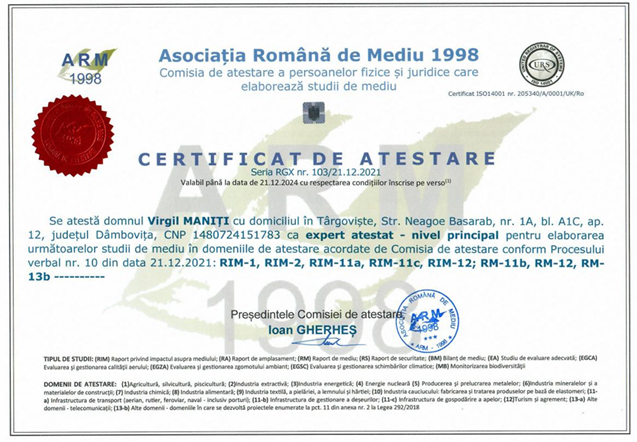 1. INFORMAȚII GENERALEProiectul propus „ Dezvoltarea infrastructurii de transport judetean prin modernizarea DJ714 Glod - Sanatoriu Moroeni – Bolboci – Padina – Peștera”, intră sub incidenţa Legii nr. 292/2018 privind evaluarea impactului anumitor proiecte publice şi private asupra mediului, fiind încadrat în Anexa nr. 2 la pct. 13, lit. a. Conform Deciziei etapei de evaluare inițială nr. 242 din 14.06.2023, Agenția pentru Protecția Mediului  Dâmbovița decide, în urma consultărilor din cadrul Comisiei de Analiză Tehnică, proiectul se supune evaluării impactului asupra mediului, nu se supune evaluării adecvate și nu se supune evaluării impactului asupra corpurilor de apă.Raportul privind Impactul asupra Mediului a fost structurat conform cerințelor articolului 11, alin.(1) din Legea nr. 292/2018 privind evaluarea impactului asupra mediului respectiv de informațiile menționate în Anexa 4 din acest act normativ. De asemenea, la elaborarea Raportului privind Impactul asupra Mediului s-a ținut cont de recomandările Ghidului general aplicabil etapelor procedurii de evaluare a impactului asupra mediului aprobat prin Ordinul nr. 269 din 20 februarie 2020 și s-au luat în considerare prevederile îndrumarului transmis de către Agenția pentru Protecția Mediului Dâmbovița, prin adresa nr. 6936/3406 din 19.10.2021.Evaluarea Impactului asupra Mediului stabileşte măsurile de prevenire, reducere şi, unde este posibil, de compensare a efectelor semnificative adverse ale proiectului asupra factorilor/aspectelor de mediu, încluzând planificarea efectelor de mediu din primele faze ale proiectului, în vederea prevenirii sau reducerii impactului ecologic negativ al activităţii preconizate.1.1. Denumire proiectDezvoltarea infrastructurii de transport judetean prin modernizarea DJ714 Glod - Sanatoriu Moroeni – Bolboci – Padina – Peștera.1.2. Informații despre titularul proiectului Tirularul/Beneficiarul proiectului este - CONSILIUL JUDEȚEAN DÂMBOVIȚA, Adresa: Municipiul Târgoviște, Piața Tricolorului, nr. 1, Județul Dâmbovița, Cod postal: 130060, Telefon: 0245/207600, Telefon Fax: 0245/212230, E-mail: consjdb@cjd.ro.Persoane de contact:   d-na Florina MATEI, Telefon: 0245/611680,   Telefon   Fax:   0245/216300, Telefon MOBIL: 0730097574, E-mail: florina.matei@mobvad.ro  și  d-l Theodor Maros, Telefon MOBIL: 0799955680.1.3. Proiectantul lucrărilorProiectant General este: ING PROIECT MANAGEMENT S.R.L., Adresa: Municipiul Târgovişte, Strada Nicolae Radian, Nr. 3A, Spațiul 35, Etaj 3, Județul Dâmbovița, Cod poștal: 130062, Telefon MOBIL: 0730.097.578, E-mail: office@proiectare-ing.ro, www.proiectare-ing.ro.Proiectant de Specialitate: Ing. Theodor-Rene MAROS, Telefon MOBIL: 0767.454.701, E-mail: theodor.maros@proiectare-ing.ro1.4. Autorul atestat al Raportului privind Impactul asupra Mediului Raportul  privind  Impactul  asupra Mediului  a  fost  întocmit  de  Expert  Evaluator  Protecţia  Mediului   Virgil MANIȚI, persoană fizică acreditată pentru elaborarea de rapoarte privind impactul asupra mediului (Asociatia Română de Mediu - Lista experților care elaborează studii de mediu, document constituit în baza prevederilor Ordinului Ministerul Mediului Apelor și Pădurilor nr. 1134/20.05.2020, publicat în Monitorul Oficial, Partea I nr. 445/ 27.05.2020,  poziţia  103 / 21.12.2021).  Adresa:  Strada  Neagoe Basarab, Bloc A1C, Scara C, Telefon MOBIL: 0747079077, E-mail: maniti_virgil@yahoo.com .2. DESCRIEREA PROIECTULUI2.1. Amplasamentul proiectuluiLucrările privind proiectul - Dezvoltarea infrastructurii de transport judetean prin modernizarea DJ714 Glod - Sanatoriu Moroeni – Bolboci – Padina – Peștera - sunt amplasate pe drumul județean DJ714, localizat în Comuna Moroeni, sat Dobrești, extremitatea nord-estică a Județului Dâmbovița (aproape de limita teritorială cu Județul Prahova), între satul Glod Sanatoriu Moroeni, lacul Bolboci și Padina – Peștera, la o altitudine de 1800 m în bazinul superior al râului Ialomița.2.1.1. Localizarea administrativ – teritorialăTerenul destinat viitoarelor lucrări de construcții pentru modernizarea DJ714 Glod - Sanatoriu Moroeni – Bolboci – Padina – Peștera, în suprafață de 370000 mp, este amplasat pe prorietatea publică a Consiliului Județean Dâmbovița(conform Inventarului bunurilor care aparțin Județului Dâmbovița, act normative nr. 1350/27.12.2001), pe teritoriul administrativ al Comunei Moroeni, sat Dobrești, Județul Dâmbovița, în intravilan și extravilan. Comuna Moroeni este formată din satele Dobrești, Glod, Lunca, Moroeni (reședința), Mușcel și Pucheni, aflându-se în extremitatea nordică a județului, cuprinzând zona montană înaltă.Amplasamentul viitoarelor lucrări de constructii, este situat  în cadrul  Masivului  Bucegi, subunitate a Carpatilor Meridionali, în interiorul ariei protejate ROSCI0013 Bucegi, situl suprapunându-se peste Parcul Natural Bucegi, declarat Parc Natural prin legea nr. 5/2000 (cu modificările ulterioare).  2.1.2. Localizarea conform Coordonatelor STEREO 70Localizarea conform Coordonatelor STEREO 70 – Anexa c. -  Calculul analitic al suprafețelor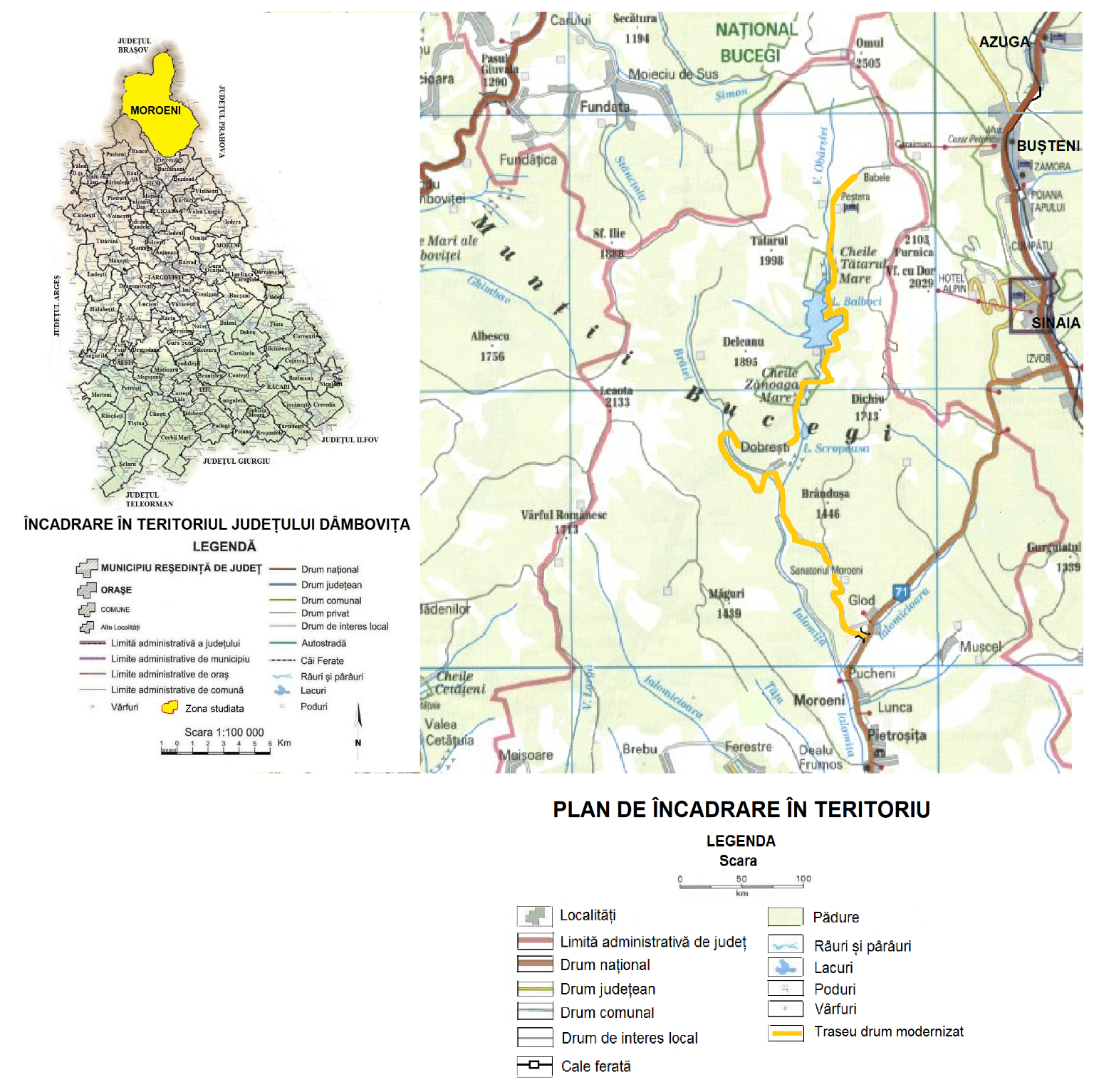 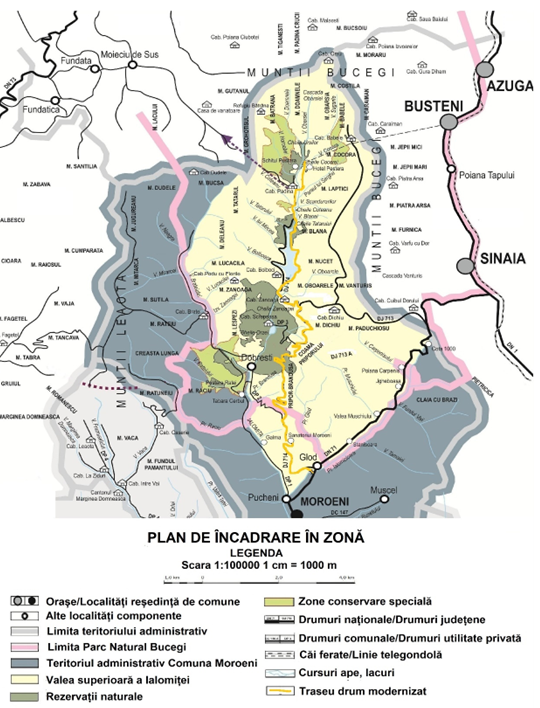 2.1.3. Categoria de folosinţă a terenuluiCategoria de folosință drum-căi de comunicație rutieră.2.1.3.1. Cerințele privind utilizarea terenurilor în cursul etapelor de construire și funcționareTerenurile pe care se execută proiectul propus sunt constituite din proprietăți private aparținând persoanelor fizice și juridice, cât și domeniului public al Consiliului Județean Dâmbovița.Lista imobilelor proprietate privată afectate de coridorul de expropriere al proiectului „Dezvoltarea infrastructurii de transport județean prin modernizarea drumului județean DJ714 Glod - Sanatoriu Moroeni – Bolboci – Padina – Peștera” Lista cuprinzând imobilele proprietate publică afectate de coridorul de expropriere2.1.4. Politici de zonare și de folosire a terenuluiDezvoltarea infrastructurii de transport județean prin modernizarea drumului județean DJ714 Glod - Sanatoriu Moroeni – Bolboci – Padina – Peștera se propune realizarea unui sector de drum nou, de circa 3,70 km pe teren liber de construcții aflat parțial în proprietatea Consiliului Județean Dâmbovița. Modernizarea traseului existent de la km 3+700 până la km 22+815, intersecție cu drumul județean DJ713, are lungimea de 19,115 km, fiind situat în intravilanul și extravilanul Comunei Moroeni, satul Dobrești. Lucrările autorizate se vor executa cu respectarea normelor tehnice de proiectare, constructive și exploatare conform legislației în vigoare. Drumul județean DJ714 Glod - Sanatoriu Moroeni – Bolboci – Padina – Peștera are o suprafață de 370000 mp, categorie de folosință - căi de comunicație rutieră, proprietate publică a Consiliului Județean Dâmbovița conform Inventarului bunurilor care aparțin domeniului public al Județului Dâmbovița, act normativ nr. 1350 din 27.12.2001. Regim economic – folosința actuală – teren extravilan, categoria de folosință drum – căi de comunicație rutieră.Destinația conform Planului Urbanistic General Comuna Moroeni(aprobat) – drum – căi de comunicație rutieră.La finalizarea lucrărilor de construcţie se va asigura refacerea cadrului natural al zonelor ocupate temporar şi a celor incluse în limita de construcţie. Zonele afectate de lucrările de construcţie vor fi aduse la o stare care să reprezinte cât mai fidel starea naturală a zonelor afectate şi să asigure integrarea peisagistică a elementelor supuse lucrărilor de refacere.2.1.5. Arealele sensibileZona unde se vor realiza lucrările pentru modernizarea drumului județean DJ714 Glod - Sanatoriu Moroeni – Bolboci – Padina – Peștera, se suprapune cu Aria naturală protejată Situl Natura 2000 ROSCI0013 Bucegi. Din punct de vedere geografic Parcul Natural Bucegi este inclus total în Situl Natura 2000(Sursa - Planul  de  management  al  Parcului  Natural  Bucegi  şi  al  sitului  Natura  2000 ROSCI0013 Bucegi - după dezbaterea publică din 12 aprilie 2018).În perimetrul Parcului au fost identificate şi constituite în mod legal un număr de 14 Rezervaţii Naturale având ca scop protecţia şi conservarea unor habitate şi specii naturale importante sub aspect floristic, faunistic, forestier, hidrologic, geologic, speologic şi paleontologic. Rezervaţiile naturale din perimetrul Parcului Natural Bucegi(Sursa - Planul de management al Parcului Natural Bucegi şi al sitului Natura 2000 ROSCI0013 Bucegi - după dezbaterea publică din 12 aprilie 2018).Parcul Natural Bucegi, arie naturală de interes naţional a fost structurat în 4 zone distincte: zona de protecţie strictă, zona de protecţie integrală, zona de management durabil şi zona de dezvoltare durabilă a activităţilor umane. Definirea şi delimitarea acestor zone interne de către Consiliul Ştiinţific al Parcului Natural Bucegi a avut la bază Studiul de fundamentare al Parcului Natural Bucegi precum şi studii de cercetare, lucrări de specialitate şi altele asemenea, referitoare la patrimoniul natural al Parcului. În zona de protecţie strictă - au fost incluse zonele sălbatice în care nu au existat intervenţii antropice sau nivelul acestora a fost foarte redus. Inaccesibilitatea acestor zone datorită reliefului accidentat precum şi restricţionarea accesului, au favorizat conservarea unor elemente de mare importanţă ştiinţifică a căror protecţie şi conservare necesită un management special. Zona de protecţie integrală - cuprinde cele mai valoroase elemente de patrimoniu natural din perimetrul Parcului, pentru protecţia şi conservarea cărora  se impune adoptarea unor măsuri de management conservativ. Sunt permise acele activităţi care nu aduc prejudicii acestui patrimoniu. Zona de management durabil - a fost constituită din acele suprafeţe de teren a căror valoare a biodiversităţii permite şi utilizarea raţională a resurselor naturale precum   şi activităţi de protecţie  a  pădurilor şi activităţi   ştiinţifice   şi educative. Zona de dezvoltare durabilă a activităţilor umane - a fost constituită pe baza solicitărilor formulate de către comunităţile locale din vecinătatea Parcului. Definirea şi delimitarea acestei zone s-a făcut astfel încât prin activităţile de investiţii dezvoltare în infrastructura turistică să nu se înregistreze efecte negative semnificative asupra biodiversităţii. Amplasamentul proiectului propus se regăsește în zona de dezvoltare durabilă a activităţilor umane. Întrucât Parcul Natural Bucegi este inclus în situl Natura 2000 – Bucegi ROSCI0013 au fost adoptate măsuri de management în vederea conservării habitatelor naturale și a speciilor sălbatice de interes comunitar identificate în perimetrul și vecinătatea amplasamentului proiectului propus.Menționăm că pentru modernizarea drumului județean DJ714 Glod - Sanatoriu Moroeni – Bolboci – Padina – Peștera nu sunt necesare defrișări din fondurile forestiere.De asemenea, nu sunt defrisate habitate naturale de interes comunitar si / sau prioritar listate in Anexa 2 a Directivei 92/43/CEE privind conservarea habitatelor naturale si a speciilor de floră. Traseul drumului  existent străbate, pe lungimea celor 19,115 km  subzona molodişurilor a vegetaţiei forestiere în care se dezvoltă păduri de molid (Picea abies), pâlcuri de larice (Larix decidua) şi exemplare mai rare de zambru (Pinus cembra).  O vegetatie termofila compusa din elemente floristice rare sud-europene, sud-mediteraneene sau balcanice se întalneşte la poalele cheilor stâncoase din calcare .Vegetatia izvoarelor şi pâraielor subalpine şi alpine de altitudine, între 1500 şi 2000 m, reprezentată prin asociaţia muscinală Cratoneuretum filicinocommutati (Kuhn) Oberd ocupă suprefete mici, pe marginile unor râuri slab înclinate.2.2. Caracteristicile fizice ale întregului proiect, inclusiv, dacă este cazul, lucrările de demolare necesare precum și cerințele privind utilizarea terenurilor fazelor de construire și funcționare2.2.1.  Obiectivele și necesitatea proiectuluiProiectul privind realizarea lucrărilor de modernizare al drumului județean DJ714 la parametrii tehnici care să ofere condiții optime de siguranță și confort rutier, prevede: executarea de lucrări de construire drum nou, executarea de lucrări de colectare și evacuare a apelor meteorice din zona drumului,  lucrări de siguranță a circulației.Nu  au  existat și  nu  există  alte variante, prezentul proiect fiind  întocmit  în vederea materializării în teren a realizării unui sector de drum nou, de circa 3,70 km, care să ocolească satul Glod și modernizarea traseului existent de la km 3+700 până la km 22+815, intersecție cu drumul judetean DJ713, având lungimea de 19,115 km.În perioada etapei de funcționare - în condiții normale de exploatare nu există evenimente care să producă un impact semnificativ asupra resurselor de apă, impactul asupra aerului, solului - subsolului, așezărilor umane și a altor obiective de interes public, va fi semnificativ pozitiv de lungă durată,.La finalizarea lucrărilor de execuție se va avea în vedere realizarea de lucrări de ecologizare a suprafețelor ocupate temporar și aducerea acestora la folosințele inițiale.Proiectul are un impact socio-economic pozitiv prin: creșterea gradului de accesibilitate, reducerea costurilor de exploatare a vehiculelor, reducerea timpului de parcurs și obținerea de beneficii din valoarea timpului, grad sporit de siguranță și deci o reducere a numărului de accidente, reducerea poluării mediului.2.2.1.1. Necesitatea proiectuluiProiectul se justifică prin realizarea următoarelor obiective:- îmbunătățirea accesibilității în zona turistică din nordul județului;- îmbunătățirea condițiilor de mediu prin reducerea noxelor, preluarea și descărcarea apelor pluviale;- impact pozitiv direct și indirect asupra dezvoltării economice, sociale și culturale; - creșterea vitezei de circulație, reducerea consumului de carburanți, reducerea numărului de accidente, asigurarea accesului populației la principalele obiective, economice, turistice, social – culturale, intervenția mult mai rapidă a mijloacelor de intervenție în situații de urgență, etc..2.2.2. Programul pentru implementarea proiectului, durata estimativă, datele de început și de sfârșit ale construcției, funcționării și dezafectăriiDurata totală a investiției este de 36 luni, durata execuției lucrărilor va fi de 25 luni.  Valoarea totală a investiției este de 330575769.76 lei,  din care construcții-montaj(C+M) este de 283105187.96 lei.Graficul general de realizare a investițieiAnul 1Anul 2Anul 32.2.3. Descrierea - principalelor caracteristici ale etapei de construire /funcționare a proiectului – în special, orice proces de producție  – de exemplu, necesarul de energie și energia utilizată, natura și cantitatea materialelor și resursele naturale utilizate, inclusiv apa, terenurile, solul și biodiversitateaLucrările de construcții-montaj se vor executa în conformitate cu planurile de situație și piesele desenate de detaliu. Prin modernizarea DJ714 Glod - Sanatoriu Moroeni – Bolboci – Padina – Peștera se propune realizarea unui sector de drum nou, de circa 3,70 km, care să ocolească satul Glod. Intersecția cu drumul național DN 71 se va amenaja în T și pe drumul național se propune realizarea unei benzi de accelerare și a unei benzi de stocaj pentru virare stânga. Peste râul Ialomicioara se va realiza un pod din beton armat, la km 0+040, cu 3 deschideri, fiecare de câte 18.00 m, lungimea totală de 62.30 m, o lățime totală de 10.70 m (două benzi de circulație cu latimea de 7,80 m și  în secțiune transversală o parte carosabilă de 7.80 m și două trotuare de 1.20 m.În  present  pe  amplasamentul  lucrării  există  o  punte  care   traversează    râul Ialomicioara și asigură accesul localnicilor la cimitirul din localitate, aflat pe malul drept al râului.Infrastructura podului - este alcatuită din două culei masive din beton armat și două pile din beton armat fundate direct pe blocuri de fundare din beton încastrate în stratul  de bază. Blocurile de fundație pentru culei sunt alcătuite din beton simplu C20/25 și au dimensiunile în plan de 9,80 x 5,30 m și înălțimea de 5,50 m.  Elevațiile culeelor sunt alcătuite din beton armat C30/37 și au secțiunea dreptunghiulară cu o lățime de 2,20 m și înălțimea de 5,00 m. Lungimea elevatiilor este de 9.80 m. Blocurile de fundatie pentru pile sunt alcatuite din beton simplu C20/25 si au dimensiunile in plan de 9,80 x 5,40 m și inaltimea de 5,50 m.  Elevatiile pilelor sunt alcătuite din beton armat C30/37 și au secțiunea dreptunghiulară cu o lățime de 1,40 m și înălțimea de 4,00 m. Lungimea elevațiilor pilelor este de 8.80 m iar latura scurtă este rotunjită. Peste pile se va executa bancheta cuzineților cu o înălțime de 1,00 m, o lungime de 9, 74 m și o lățime de 1,80 m, descărca prin intermediul unor barbacane din tuburi PVC Ø 110 mm. Rezemarea tablierului pe culei și pile se va face prin razeme din neopren.În   spatele   culeelor   se   vor   executa   drenuri din bolovani de râu care se vor Racordarea cu terasamentele se va face cu plăci de racordare și sferturi de con  pereate.Suprastructura podului - este compusă din 3 pachete a câte 9 grinzi pe fiecare pachet. Grinzile au lungimea de 18.00 m, înălțimea de 0.80 m și se vor solidariza cu o placa din beton armat extinsă lateral cu console pe care se montează parapetul pietonal.Lucrări la albie - albia râului Ialomicioara se va curata si profila atat amaonte cat si aval pe o lungime de 100.00 m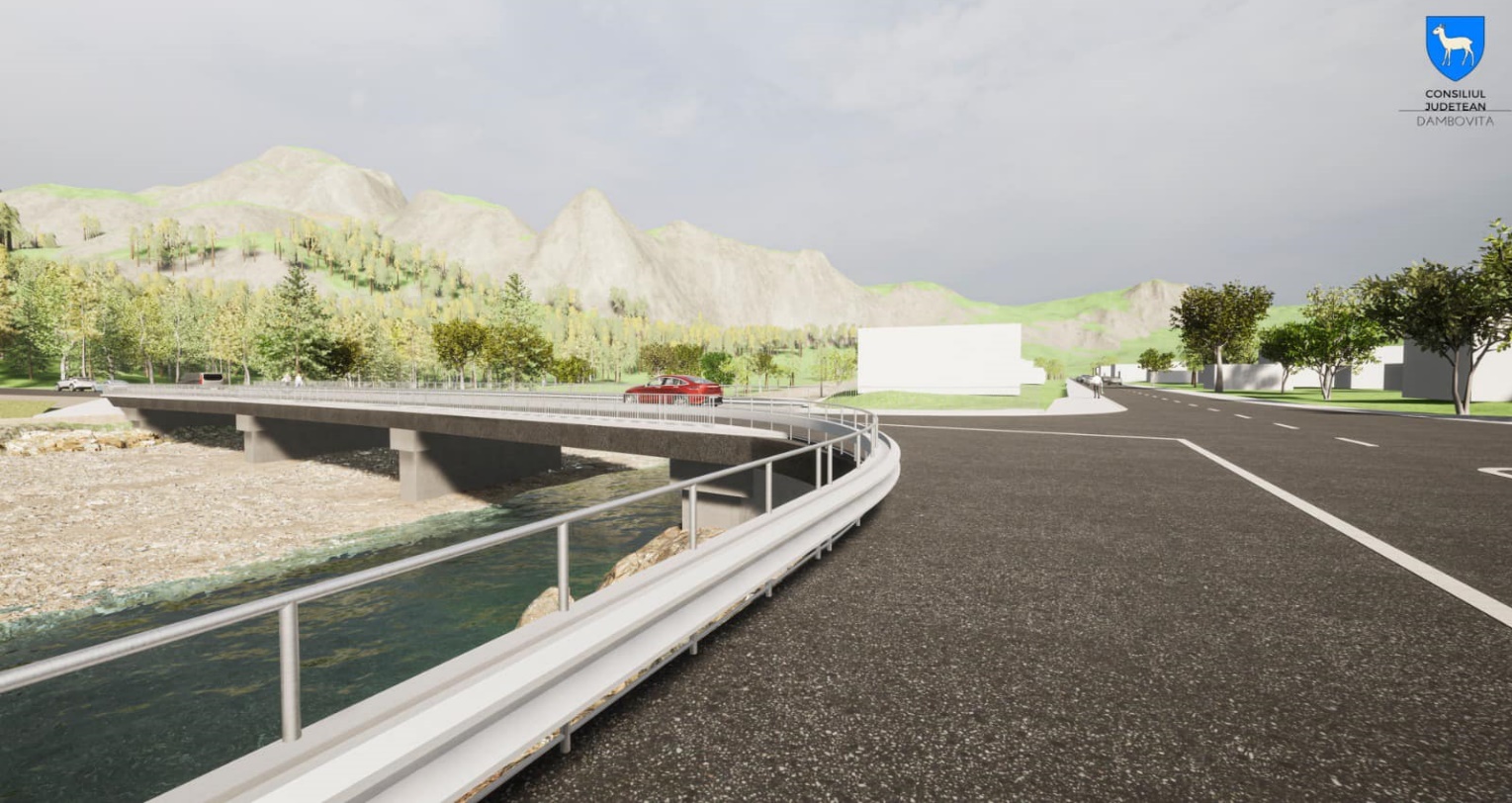 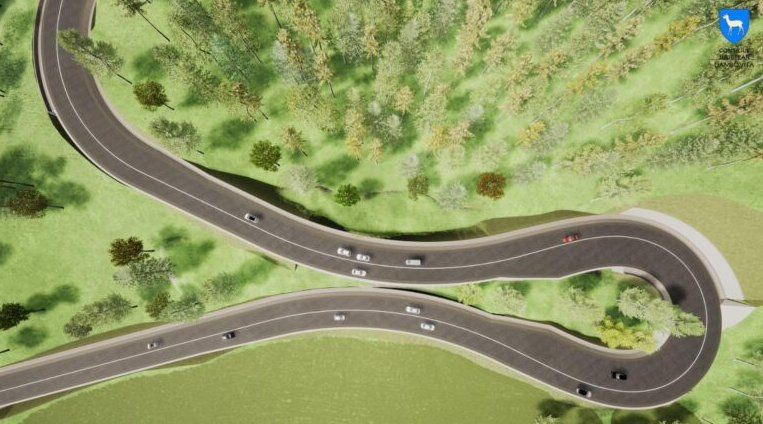 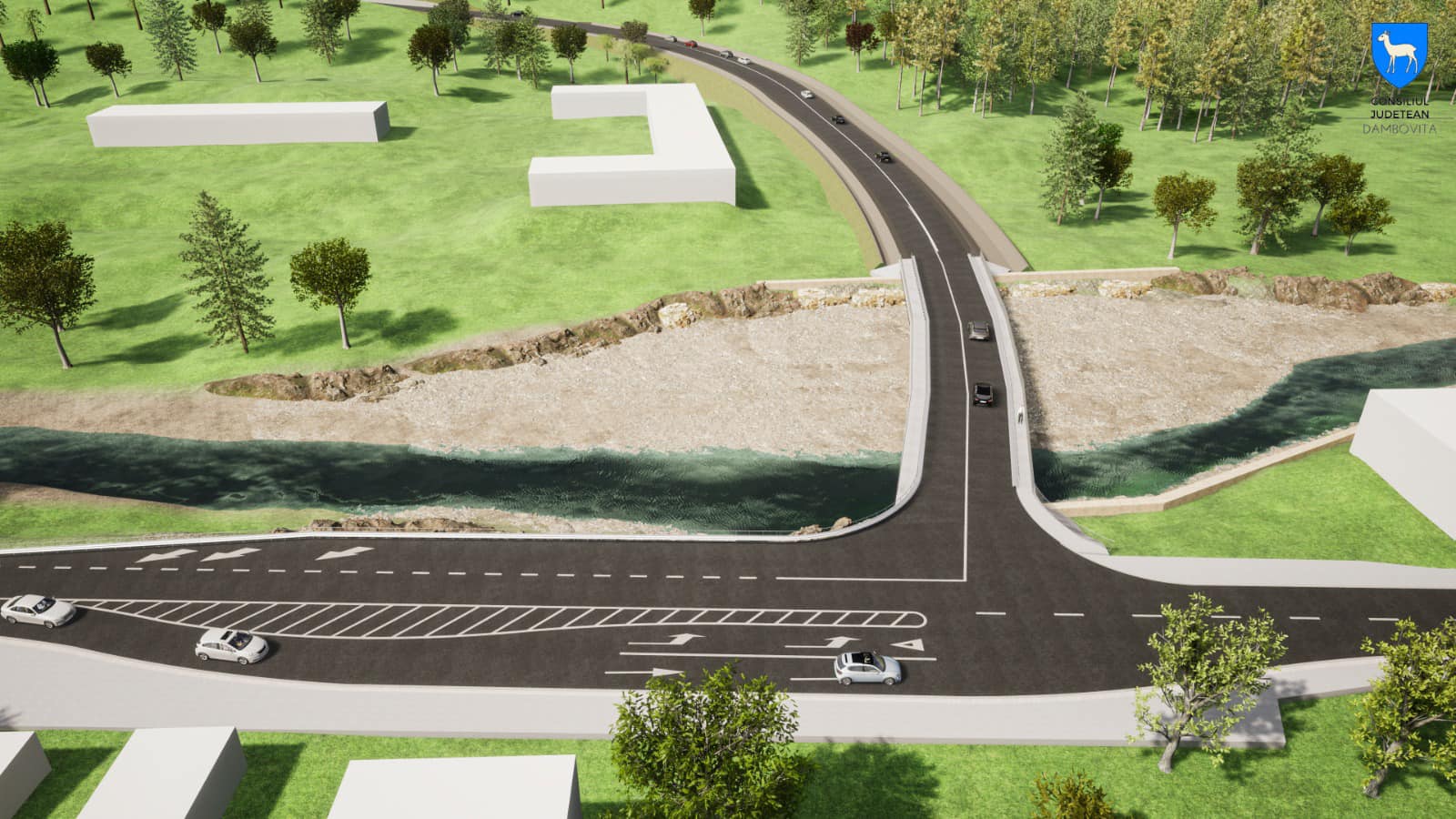 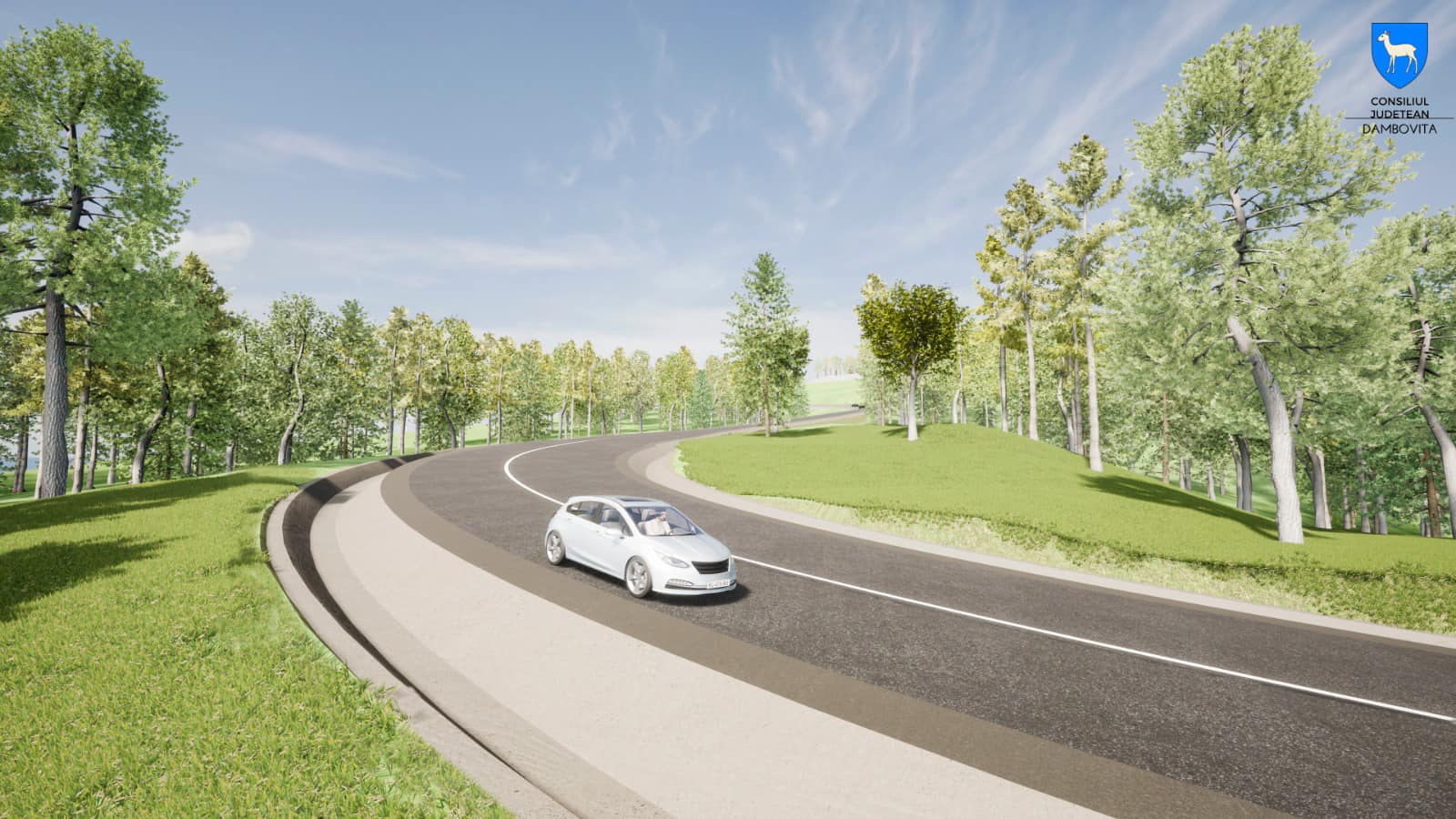 Sursa – Consiliul Județean Dâmbovița - studiul de fezabilitate pentru modernizarea DJ 714 Glod – Sanatoriu Moroeni – Bolboci – Padina – Peștera În amonte se va exeuta o aparare de mal prin realizarea unui zid de sprijin din gabioane, atat pe partea dreapta cat si pe partea stanga, cel de pe partea dreapta va avea o lungime de 30,00 m si o inaltime de 2,00 m, iar cel de pe partea stanga va avea o lungime de 90,00 ml si o inaltime de 3,50 m. In aval se va executa o aparare de mal prin realizarea unui zid de sprijin din gabioane pe partea dreapta cu o inaltime de 2,00 m si o lungime de 45,00 ml, iar partea stânga se va executa o aprare de mal prin realizarea unui zid de sprijin cu o lungime de 81,00 ml si o inaltime de 6,00 m.Imediat după pod pe partea dreaptă, se va realiza un drum de acces la cimitirul din amonte de acesta și la ferma din aval. Drumul de acces va avea o lățime de 4.00 m și va fi realizat in rambleu, se va racorda la drumul existent in momentul de față si se va continua in partea aval până la poarta fermei si in partea amonte pe 10.00 ml. Pe acest drum de acces se vor amenaja două podețe dalate din cadre tip P2 cu o lungime de 6.00 ml fiecare si un podet  tubular Dn 1000 mm.Coordonatele STEREO 70 drumurile laterale:Pentru preluarea diferentei de nivel de circa 143 m de la cota drumului national DN71 (617.00) la joncțiunea cu drumul existent ce urmează a fi modernizat (760.00) a fost prevazută realizarea unui număr de 5 serpentine. Astfel aliniamentele propuse cu lungimea medie de circa 350 m au fost racordate cu raze cu lungimi de 50 m – 450 m și serpentine cu raza de 20 m respectiv 25 m.De la km 0+000 la km 0+010, L=10 m se aplică profil transversal tip 1 cu următoarea configurație    -	parte carosabilă 6,00 m cu două pante transversale de 2,5%, benzi de încadrare 2 x 0.25 m,  acostamente 2 x 0.75 m.De la km 0+070 la km 0+240, L=170 m se aplică profil transversal tip 2 cu următoarea configurație   -  parte carosabila 6,00 m cu doua pante transversale de 2,5%,  benzi de incadrare 2 x 0.25 m,  acostamente 2 x 0.75 m, șant trapezoidal din beton C30/37 pentru scurgerea apelor pe partea stangă, canal trapezoidal din beton C30/37 pentru scurgerea apelor pe partea dreapta,  parapet metalic de protectie pe partea dreapta,   parapet metalic de protectie pe partea dreapta.De la km 0+240 la km 3+700, L=3460 m se aplică profil transversal tip 3 cu următoarea configurație   -  parte carosabila 6,00 m cu doua pante transversale de 2,5%,  benzi de incadrare 2 x 0.25 m,  acostamente 2 x 0.75 m,  șanțuri trapezoidale din beton C30/37 pentru scurgerea apelor atat pe partea stanga cat si pe partea dreapta,  dren longitudinal pe partea dreapta a drumului (amonte de drum) sub șanț.Structura rutieră - Parte carosabilă:  strat de uzura din BA 16 rul 50/70 de 4 cm grosime, cf. AND 605,  strat de legatura din BAD22.4 leg 50/70 de 6 cm grosime, cf. AND 605,  strat de fundatie din piatra sparta de 20 cm grosime, cf. STAS 6400, strat de fundatie din balast de 30 cm grosime, cf. STAS 6400, decapare strat vegetal.Acostamente - strat beton de ciment C30/37 cu grosimea de 10 cm,  strat de piatra sparta de 20 cm grosime,  strat de fundatie din balast de 30 cm grosime.Amenajare drumuri laterale - În lungul drumului proiectat există un număr de 2 drumuri laterale, la km 3+440, partea dreaptă la km 3+690, partea stangă, ce vor fi amenajate cu aceeasi structura rutiera cu cea a drumului principal, pe o lungime de 25 m respectiv 75m (racordul cu drumul existent). Scurgerea apelor pluviale - Pentru colectarea si evacuarea apelor meteorice s-a prevazut   amenajarea de șanturi, casiuri, șanturi ranforsate si podete.Santurile betonate - se vor executa pereat cu beton de ciment C30/37 cu grosimea de 10 cm pe strat drenant de nisip de 5 cm grosime si vor avea sectiunea trapezoidala cu latimea la partea inferioara de 0,50 m si latimea la partea superioara variabila, avand o suprafata totala de 35100 mp. Pe partea dreapta a drumului (partea spre amonte de drum) se va realiza dren longitudinal sub sant pentru drenarea apelor subterane impiedicand astfel infiltrarea acestora in corpul drumului.Santurile ranforsate - se vor executa pereate cu beton armat de ciment C30/37 cu grosimea de 20 cm si vor avea sectiunea trapezoidala cu latimea la partea inferioara de 0,40 m si latimea la partea superioara variabila, având o lungime totala de 7390 m.Podete dalate cu l=2.00 m sau l=5.00 m:Siguranța circulației - Marcaje si indicatoare: marcaje longitudinale si transversale conform SR 1848/7,  montarea de indicatoare de circulatie conform SR 1848/1,2 si 3,  parapete metalice directionale de tip semigreu,  borne kilometrice si hectometrice noi.Lucrări de artă - se vor executa ziduri de sprijin din beton simplu sau armat, cu înăltimi ale elevatiilor variabile de la 1.50 m pana la 6.00 m atât de debleu cât si de rambleu.Au fost prevazute lucrari de reparatii ziduri de sprijin existente si protectia taluzurilor abrupte de stâncă cu plase. În lungul drumului se vor amenaja ziduri de sprijin.Modernizarea traseului existent de la km 3+700 până la km 22+815, intersectie cu drumul judetean DJ713, având lungimea de 19,115 km  -  drumul prezintă un sistem rutier alcatuit succesiv din îmbracaminti asfaltice cu grosimi cuprinse intre 8 si 15 cm pe un strat din pietris cu grosimi cuprinse intre 30 si 50 cm si imbracaminte din beton de ciment cu grosimea dalei de 10 – 15 cm pe un strat din pietris cu grosimi cuprinse intre 30 si 50 cm. Drumul fiind situat in zona de munte, este mărginit de padure atat pe partea stangă cat si pe partea dreaptă, de văi, taluze inalte de stanca si taluze abrupte. Are o partea carosabila cu latime variabila cuprinsa intre 2.50 m - 6,80 m, lăţimea platformei fiind pe anumite tronsoane mai mica de 8.00 m. Transversal drumul prezinta un profil cu acostamente si santuri din pamant si pe alocuri lucrari de sprijin. Acostamentele drumului au latimi variabile, sunt balastate, pietruite si in mare parte inierbate. Curbele nu sunt amenajate corespunzator, supralargirile si suprainaltarile nu sunt in conformitate cu cerintele standardelor si normativelor tehnice pentru drum de clasa tehnica V.Pentru aducerea drumului la parametrii tehnici care sa ofere conditii optime de siguranta si confort rutier, proiectul prevede - executarea de lucrari de modernizare, executarea de lucrari de colectare si evacuare a apelor meteorice din zona drumului,  lucrari de siguranță a circulației.Lucrarile de modernizare se vor realiza cu mentinerea traseului existent spre a se evita implicatiile necesare obtinerii de terenuri ce apartin proprietatilor private.Lucrarile de modernizare au impus corectarea elementelor geometrice in plan, profil longitudinal si transversal precum si realizarea unei structuri rutiere suple care sa asigure desfasurarea circulatiei rutiere in conditii de fluenta si cu caracter permanent.Lățimea   părții   carosabile   existente a drumului judetean este insufiecienta,  pe aproape toata lungimea tronsonului de drum existent,  fiind necesar a se realiza lărgirea partii carosabile a drumului, conform profil transversal tip 4, care se aplica de la km 3+700 pana la km 22+815, cu urmatoarea configuratie    -	parte carosabila 5,50 m cu doua pante transversale de 2,5%,  acostamente 2 x 0.75 m, șanturi trapezoidale din beton C30/37 pentru scurgerea apelor atât pe partea stangă cât si pe partea dreaptă, dren longitudinal pe partea dreapta a drumului (amonte de drum) sub sant.Structura rutiera - pe zonele cu refacere totala a structurii rutiere, inclusiv casete de largire si zone de refacere fundatii  -  strat de uzura din BA 16 rul 50/70 de 4 cm grosime, cf. AND 605,  strat de legatura din BAD22.4 leg 50/70 de 6 cm grosime, cf. AND 605,  strat de fundatie din piatra sparta de 20 cm grosime, conform STAS 6400,  strat de fundatie din balast de 30 cm grosime, cf. STAS 6400.Structura Rutiera   -    pe zonele unde se pastreaza fundatia  existenta - strat de uzura din BA 16 rul 50/70 de 4 cm grosime, conform AND 605,  strat de legatura din BAD 22.4 leg 50/70 de 6 cm grosime, conform AND 605,  strat de fundatie din piatra sparta de 20 cm grosime, cf. STAS 6400,  pietruirea existenta care se complecteaza circa 5 cm si se niveleaza.Acostamente  -  strat beton de ciment C30/37 cu grosimea de 10 cm,  strat de piatra sparta de 20 cm grosime,   strat de fundatie din balast de 30 cm grosime.Drumuri laterale - în lungul drumului există un număr de 6 drumuri laterale ce vor fi amenajate cu aceeasi structura rutiera cu cea a drumului principal, pe o lungime de 25 m: amenajare drum lateral km 6+525, partea dreapta, amenajare drum lateral km 6+665, partea dreapta, menajare drum lateral km 6+960, partea dreapta, amenajare drum lateral km 7+125, partea dreapta, amenajare drum lateral km 8+500, partea stanga, amenajare drum lateral km 10+353, partea dreapta.Coordonatele STEREO 70 drumurile laterale:Scurgerea apelor pluviale - Pentru colectarea si evacuarea apelor meteorice s-a prevazut   amenajarea de șanturi, casiuri, șanturi ranforsate si podete.Santurile betonate - se vor executa pereat cu beton de ciment C30/37 cu grosimea de 10 cm pe strat drenant de nisip de 5 cm grosime si vor avea sectiunea trapezoidala cu latimea la partea inferioara de 0,50 m si latimea la partea superioara variabila, avand o suprafata totala de 35100 mp. Pe partea dreapta a drumului (partea spre amonte de drum) se va realiza dren longitudinal sub sant pentru drenarea apelor subterane impiedicand astfel infiltrarea acestora in corpul drumului.Santurile ranforsate - se vor executa pereate cu beton armat de ciment C30/37 cu grosimea de 20 cm si vor avea sectiunea trapezoidala cu latimea la partea inferioara de 0,40 m si lațimea la partea superioara variabila, avand o lungime totala de 7390mPodețe dalate cu l=2.00 m:Siguranța circulației -   Marcaje si indicatoare  -  pentru asigurarea desfasurarii circulatiei in conditii de siguranta se prevad urmatoarele lucrari:  marcaje longitudinale si transversale conform SR 1848/7,  montarea de indicatoare de circulatie conform SR 1848/1,2 si 3,  parapete metalice directionale de tip semigreu,   borne kilometrice si hectometrice noi.Lucrări de artă - se vor executa ziduri de sprijin din beton simplu sau armat, cu înăltimi ale elevatiilor variabile de la 1.50 m până la 6.00 m atât de debleu cât si de rambleu. Au fost prevazute lucrari de reparatii ziduri de sprijin existente si protectia taluzurilor abrupte de stâncă cu plase. În lungul drumului se vor amenaja ziduri de sprijin.Lucrări edilitare   -  Elementele apartinatoare operatorului de furnizare energie electrica (stalpi, cabluri electrice, etc.) aflate in traseul drumului nou proiectat vor fi relocate astfel încât sa nu afecteze noul coridor creat. În cadrul proiectului a fost prevazuta relocarea a 20 de stâlpi.2.2.4. Activităţi de dezafectare/demolareNu este cazul, nu se vor efectua lucrări de dezafectare sau demolare.Durata de exploatare a drumului este nelimitată, funcție și de condițiile de întreținere. În cazul dezafectării drumului, activitatile de dezafectare se vor efectua conform normelor “Cele mai Bune Practici (BPM)” în vigoare la momentul dezafectării. Costurile dezafectării și refacerii amplasamentului sunt acoperite de valoarea materialelor reciclabile recuperate. Principalele etape in procesul dezafectării sunt:-Întocmirea planului dezafectării și analiza acestuia de către autoritățile competente;- Demontarea/dezafectarea structurilor supraterane; - Refacerea amplasamentului până la cota terenului natural.2.2.5. Organizările de șantierOrganizarea de șantier -  presupune amenajarea unui loc special unde se pot executa lucrările.  Șantierul cuprinde construcția ce urmează a fi executată dar și instalațiile și construcțiile provizorii necesare pentru realizarea construcției propriu – zise.Pentru începerea lucrărilor proiectului propus „ Dezvoltarea infrastructurii de transport judetean prin modernizarea DJ714 Glod - Sanatoriu Moroeni – Bolboci – Padina – Peștera” se vor lua următoarele măsuri: se va constitui cadrul organizatoric pentru executarea lucrărilor, deplasarea  fortelor  de  muncă,  materialelor  și  utilajelor  necesare  pentru executarea  organizării  de  șantier:  depozitarea  materialelor,  dotări  sociale,  containere  pentru  personal, container pentru materiale mărunte, grupuri sociale, realizarea racordurilor la utilități: apa, canalizare și curent, identificarea drumurilor de acces, căilor de comunicație precum și a unor platforme de depozitare a prefabricatelor, pământului și nisipului.Spaţiul pentru pentru organizarea de şantier, va fi pus la dispoziţie de către Primăria Comunei Moroeni,  va fi în suprafață de 800 mp. Terenul destinat organizării de șantier se află în patrimoniul privat al comunei, în afara ariei Parcului Natural Bucegi, în imediata vecinătate a spațiului viitoarelor lucrări de modernizare a drumului județean DJ714.Organizarea de șantier va include următoarele facilitati: poartă acces, cabină pază, magazie materiale, grup sanitar, birouri tehnice si administrative, depozit acoperit materiale, atelier reparatii utilaje, cantină/sală de mese, punct de prim ajutor, silozuri/rezervoare, padocuri materiale, parcare utilaje, parcare vehicule, zonă special amenajată de colectare și depozitare a reziduurilor și materialelor nedorite, stație de preepurare, laborator de șantier. La fiecare punct de lucru, vor exista puncte de prim ajutor dotate corespunzător, care în cazul accidentelor vor ţine legătura cu cabinetele medicale din comună.Spaţiile organizării de şantier vor fi  racordate la alimentarea cu apă şi reţeaua electrică din zonă.Pentru realizarea organizării de şantier, nu sunt necesare lucrări de demolare sau devieri de reţele.Organizarea de şantier va fi obligatoriu împrejmuită. Circulaţia, va fi dirijată şi permanent menţinută  sub control. După terminarea zilei de lucru, toate utilajele şi mijloacele de transport vor fi parcate în locuri special amenajate. Curăţenia, va fi permanent în atenţia şi sarcina constructorilor.În organizarea de șantier NU se vor amenaja depozite de combustibili. Alimentarea cu carburanți a utilajelor şi mijloacelor de transport va fi efectuată cu cisterne auto, ori de câte ori va fi necesar  (  exclusiv   pentru   autovehiculele  de dimensiuni reduse, care vor fi alimentate la stațiile autorizate).Se va organiza instruirea personalului şi luarea de măsuri de respectare a normelor de sănătate şi securitate în muncă, de prevenire și stingere a incendiilor şi de protecţia mediului.2.2.6 Deșeuri și emisii preconizate2.2.6.1. DeșeuriSurse  de  deșeuri  și  măsuri  de  reducere  în perioada de  execuție  a lucrărilor:  În perioada de construcție - principalele surse de deșeuri sunt: - procesele tehnologice - instalațiile de producere a agregatelor minerale, cele de preparare a betoanelor, mixturilor asfaltice și emulsiilor bituminoase. Dată fiind locația lucrărilor se apreciează că vor fi utilizate stații de asfalt și betoane din zona investitiei; - spațiile administrative, etc.. În urma activităților de execuție a drumului rezultă următoarele tipuri de deșeuri: - Deșeuri menajere și asimilabile - provenind de la angajatii constructorului. Deșeurile menajere se vor colecta selectiv, în recipienți adecvați, pe platformele special amenajate. Fractiile ce se pot recicla și valorifica se vor preda centrelor de reciclare, iar cele municipale amestecate vor fi predate operatorului de salubrizare autorizat cu care constructorul are contract pentru eliminare. Se vor păstra evidențe cu privire la cantitățile predate conform legislației în vigoare; - Deseuri din construcții - provin de la activitățile de execuție a drumului. Deșeurile din construcție se vor colecta selectiv, în recipienți adecvați, fracțiile ce se pot recicla și valorifica se vor preda centrelor de reciclare sau se pot valorifica la infrastructura drumurilor locale și de exploatare, etc., iar cele ce nu pot fi valorificate vor fi predate operatorului de salubrizare autorizat cu care constructorul are contract pentru eliminare. Se vor păstra evidente cu privire la cantitățile de deșeuri conform legislației în vigoare; - Deșeuri uleioase și deșeuri de combustibili lichizi - provin de la intreținerea vehiculelor. Acestea se vor colecta selectiv, în recipienți adecvați, (in recipienți metalici închiși), și se vor preda la unități specializate, pentru valorificare sau incinerare. Se vor păstra evidențe stricte cu privire la cantiățile predate conform normelor legale in vigoare;- Deșeuri nespecificate în altă parte - provin de la intreținerea și repararea vehiculelor. Acestea pot fi: anvelope uzate, filtre de ulei, lichide de frână, antigel, DEEE, baterii și acumulatori. Aceste deșeuri se vor colecta selectiv, în recipienți adecvați, pe platforme special amenajate, fracțiile ce se pot recicla și valorifica, se vor preda centrelor de reciclare, iar cele ce nu pot fi valorificate vor fi predate operatorului de salubrizare autorizat cu care constructorul are contract pentru eliminare; - Deșeuri de la utilizarea vopselelor  -  provin de  la realizarea  marcajelor rutiere. Recipienții goliți se vor stoca pe o platformă betonată, ingradită, special amenajată, iar ulterior se vor returna producătorilor, distribuitorilor sau altor operatori autorizati cu care antrepenorul are contract. Pentru prevenirea și reducerea cantității de deșeuri se mai pot lua și următoarele măsuri: - se vor utiliza cele mai bune tehnologii disponibile, care utilizează un consum cât mai mic de resurse naturale și energie; - se vor utiliza doar vehicule cu consum mic de carburanți și emisii reduse de noxe; Conform Listei cuprinzand deșeurile, inclusiv deșeurile periculoase din Hotărârea de  Guvern  nr. 856/2002  completat  cu   Hotărarea nr. 210 din 2007 (modificat și completat ulterior), principalele deșeuri rezultate din activitățile de construcție a drumurilor, exceptand materialele contaminate cu substanțe periculoase, nu se încadrează în categoria deșeurilor periculoase. Deșeurile periculoase, precum și ambalajele substantelor toxice și periculoase, vor fi depozitate în siguranță, pe platforme ingrădite, special amenajate, iar ulterior vor fi predate unităților specializate pentru depozitare definitivă, reciclare sau incinerare. Materialele care vor rezulta din operațiile de excavare necesare pentru realizarea lucrărilor sunt asimilabile deșeurilor din construcții și anume: - pământ și materiale excavate (cod deșeu 17.05.04); - deșeuri de piatră și spărturi de piatră(cod deșeu 01.04.08); - amestec de beton, cărămizi (cod deșeu 17.01.07); - asfalturi bituminoase (altele decât cele pe bază de gudron de huilă) (cod deșeu 17.03.02); - alte deșeuri de la construcții și demolări, altele decât cele specificate la 17 09 01, 17 09 02, și 17 09 03 (cod deșeu 17.09.04). De asemenea, din diferite lucrări executate pentru realizarea proiectului dar și din activitățile desfășurate în cadrul organizării de șantier pot rezulta: - deșeuri de lemn (cod deșeu 17.02.01); - deșeuri de sticlă (cod deșeu 17.02.02); - deșeuri de materiale plastice (cod deșeu 17.02.03); - deșeuri de amestecuri metalice (cod deșeu 17.04.07); - deșeuri menajere și deșeuri asimilabil menajere (cod deșeu 20.03.01). Examinând lista categoriilor de deșeuri care pot rezulta din lucrările de realizare a proiectului, se constată că nu sunt generate deșeuri periculoase. Cantități de deșeuri rezultate în perioada de execuție a lucrărilorÎn Organizările de șantier pot rezulta următoarele tipuri de deșeuri (estimarea este facută pentru o Organizare de șantier). Tipuri de deșeuri rezultate din Organizarea de șantierSurse de deșeuri și măsuri de reducere în perioada de exploatare a drumului:Cantități de deșeuri rezultate în perioada de exploatare (operare)          În perioada de execuție a lucrărilor - rezultă deșeuri de pe următoarele amplasamente: - Organizarea de șantier, din activitățile desfășurate în cadrul organizării de șantier, spații de birouri; - În  fronturile  de  lucru:  deșeuri curente de exemplu de tip menajer sau deșeuri rezultate din demolări (construcții, sistem rutier, în zonele în care se face racordarea la drumuri existente). În conformitate cu legislația în vigoare, toate categoriile de deșeuri generate pe perioada construcției proiectului vor fi colectate selectiv, stocate, transportate și eliminate corespunzător fiecărui tip de deșeu pe baza contractelor încheiate cu operatori de salubritate locali sau agenți economici specializați autorizați. Constructorul  se  va  conforma  legislației  de  mediu   în   vigoare  la   data semnării  contractului, va  lua  toate măsurile în  scopul protejării mediului înconjurător și va încheia contracte cu operatorii de salubritate locali în vederea eliminării/recuperării/valorificării: - Materialul rezultat după realizarea săpăturilor și excavațiilor - va fi reutilizat după o analiză a acestuia; dacă materialul va fi necorespunzător pentru realizarea umpluturilor va fi transportat la depozitele de deșeuri; materialul cu conținut ridicat de material biodegradabil (pământ vegetal) va fi utilizat la sfârșitul lucrărilor pentru îmbrăcare taluze, iar restul va fi transportat la alte lucrări din zonă pentru refacere zone verzi si redarea acestor terenuri circuitului natural; pământul vegetal care va fi utilizat la sfârșitul lucrărilor pentru îmbrăcare taluze va fi stocat temporar, până la finalizarea lucrărilor. - Materialele de constructie rezultate din lucrările de demolare structura rutiera la racordarea cu drumurile existente - vor fi analizate si colectate selectiv functie de categoria acestora (betoane, caramizi, armaturi, sticla, etc). - Asfaltul și piatra nevalorificată   la   construcția   drumului.  Constructorul va lua toate masurile necesare pentru ca la sfarsitul zilei de lucru sa nu ramana asfalt neturnat si sa nu rezulte astfel deseuri de asfalt. In cazul in care vor rezulta deseuri de asfalt acestea vor fi transportate la statiile de preparate asfalt pentru reintroducerea lor in procesul de fabricatie. În ceea ce priveste piatra nevalorificata ea va fi transportata in vederea reutilizarii in alte fronturi de lucru sau la alte lucrari de reparatie/constructie care necesita piatra sparta. Deseurile de asfalt sau asfaltul vechi rezultat in urma indepartarii sistemului rutier de la intersectii sau de pe drumurile ce vor fi relocate va fi transportat la statiile de preparate asfalt pentru introducera lui in procesul de fabricatie. - Deseurile de lemn, sticla, materiale plastice - se incadreaza in categoria deseurilor menajere, sunt generate de personalul de executie a lucrarilor de constructii. Acestea vor fi colectate de antreprenorii lucrarilor si vor fi transportate de pe amplasamente, de firmele de salubritate, pe baza de contract. - Deseurile menajere rezultate in timpul executiei lucrarilor  (hârtie,  pungi, folii de plastic, resturi alimentare) - vor fi colectate in locuri special amenajate, in pubele. Acestea vor fi colectate la sfârsitul programului in organizările de șantier de acolo fiind periodic preluate de firmele de salubritate (circa  0,3 kg/om/zi). - Uleiurile uzate - vor  fi recuperate si valorificate sau vor fi eliminate  prin incinerare in instalatii specifice. - Bateriile si cauciucurile uzate - vor fi colectate in spatii special amenajate in organizarea de santier in vederea recuperarii si valorificarii acestora. - Deseurile metalice - vor fi recuperate si valorificate/reutilizate. - Bidoanele in care vor fi achizitionate lacurile, vopselele si diluanții utilizati in cadrul lucrarilor de intretinere, protectie si marcaje rutiere – vor fi restituite producatorilor sau distribuitorilor, dupa caz, conform nomelor legale specifice. - Lemnul rezultat in urma taierilor de vegetatie - va fi valorificat la populatia rezidenta din zona. Reviziile tehnice, schimburile de ulei (hidraulic si de transmisie), de anvelope uzate, baterii, precum si reparatiile curente vor fi realizate numai in ateliere autorizate unde vor fi recuperate si valorificate. La sfârșitul săptămânii se vor afecta 2 ore pentru curățenia fronturilor de lucru, când se vor elimina toate deșeurile din ampriza lucrării. Constructorul va transmite lunar autoritatilor competente de mediu un raport privind categoriile si cantitatile de deseuri generate. Perioada de operare - în perioada de operare pe traseul investitiei, rezulta deseuri din șanțurile si constructiile de epurare care trebuie curățate periodic in vederea asigurarii unei functionari eficiente a acestora. În perioada de operare vor rezulta o serie de deseuri specifice transportului rutier, dar si deseuri datorate unui comportament neadecvat al participantilor la traficul rutier cum ar fi aruncarea de diverse ambalaje, dar nu numai, din autovehiculele in mers direct in natura. Aceste deseuri sunt de tipul deseurilor menajere, ele vor trebui colectate si evacuate prin grija administratorului drumului. Ca urmare a scurgerii apelor de pe suprafata carosabila in santuri se va colecta namol care este asimilabil namolului provenit din epurarea apelor. Santurile si constructiile de epurare trebuie curatate periodic, namolul urmand a fi evacuat pe baza de contract in statia de epurare cea mai apropiată(stația de epurare a Orașului Fieni) sau la depozite, dupa testarea fizico-chimica. În timpul manipularii si utilizarii vopselelor si diluantilor – utilizati in cadrul lucrarilor de intretinere, protectie si marcaje rutiere, de catre unitatile specializate in lucrari de intretinere si reparatii ale drumurilor, vor rezulta bidoanele in care vor fi achizitionate lacurile, vopselele si diluantii. Acestea vor fi restituite producătorilor sau distribuitorilor, după caz, conform nomelor legale specifice. Managementul deseurilor in perioada de constructie - Prin modul de gestionare a deseurilor se va urmari reducerea riscurilor pentru  mediu si populatie, precum si limitarea cantitatilor de deseuri eliminate. Antreprenorul va elabora asemenea planuri inca inainte de a incepe executia lucrarilor si vor fi desemnate persoane responsabile care vor urmari punerea in aplicare a masurilor propuse. Conform Hotararii Guvernului nr. 856/2002, se va tine evidenta gestiunii acestora, pentru fiecare tip de deseu, in conformitate cu modelul prevazut la anexa 1 la actul legislativ mai sus mentionat. Conform legislatiei in vigoare operatorii economici detinatori de deseuri de ambalaje, au obligatia: - sa   asigure   valorificarea   si   respectiv reciclarea deseurilor de ambalaje prin mijloace proprii sau prin predarea catre operatorii economici autorizati; - sa raporteze la solicitarea autoritatilor locale pentru protectia mediului cantitatile de deseuri de ambalaje gestionate in conformitate cu prevederile legale in vigoare. Gestionarea deșeurilor in perioada de executie revine antreprenorului. Colectarea deseurilor se va face selectiv, in containere etichetate corespunzator. In cadrul organizării de șantier,  se vor stabili zone pentru depozitarea in conditii de siguranta a deseurilor, pe tipuri. Containerele metalice pentru depozitarea uleiurilor uzate vor fi marcate cu tipul de ulei. In cadrul organizarii de santier, ca si pe amplasamentului lucrarilor, orice deseu metalic va fi depozitat in locuri special amenajate in acest sens, respectiv container transportabil. Antreprenorul va avea in vedere valorificarea periodica a acestora, la unitati specializate in recuperarea si reciclarea deseurilor metalice. Pe amplasamentul lucrarilor nu vor fi depozitate deseuri metalice provenite de la reparatiile utilajelor, acestea urmând a se efectua in cadrul unor service-uri autorizate. Celelalte tipuri de deseuri vor fi colectate selectiv si vor fi depozitate temporar, in conditii de siguranta, pana la eliminarea definitiva. Transportul deseurilor menajere si a deseurilor inerte se va realiza de firmele de salubritate cu care Antreprenorul va avea incheiate contracte. Deseurile nu vor fi depozitate in afara spatiilor special amenajate. Managementul deseurilor in perioada de operare - De managementul deseurilor in perioada de operare este responsabil administratorul drumului. Acesta va avea un Plan de management al deseurilor. Vor fi desemnate persoane responsabile cu urmarirea respectarii prevederilor legale si a modului de gestiune a deseurilor. Deseurile vor fi colectate pe tipuri si vor fi preluate de pe amplasamente, pe baza de contracte incheiate intre administratorul drumului si firme de salubritate autorizate. Vor fi respectate prevederile legislatiei in vigoare. Printre masurile necesare pentru reducerea cantitatii de deseuri generate se numara și informarea participantilor la trafic, prin panouri vizibile, despre obligatia pastrarii starii de curatenie a drumului.2.2.6.2. EmisiiÎn perioada de construire - Proiectul propus implică în faza de pregătire si construcţie folosirea unor utilaje tehnologice si mijloace de transport specifice diferitelor categorii de lucrări, astfel: - motoferastraie pentru curăţarea de crăci; - tractor echipat cu troliu, sau TAF pentru scos – apropiat, IFRON pentru încărcare în mijloace auto; - tractor cu remorcă, autocamion, autospecială pentru transport lemn fasonat; - excavator pentru săpături în traseu deschis si în gropi de fundaţii; - buldozer pentru împingerea si nivelarea pământului din săpături pentru fundaţii si pe drumuri de acces; - autobasculante pentru transportul materialului rutier si al terasamentelor; - tractor + remorca (platforma) pentru transportul confecţiilor metalice; - macarale cu braţ telescopic; - camioane pentru transportul materialelor; - alte echipamente tehnologice acţionate electric (aparate de sudură, aparat de vopsit). Combustibilii utilizaţi sunt benzina si motorina, care se vor aproviziona din stații de distribuție a carburanților, astfel: - motorina necesară pentru utilaje tehnologice se va aduce în punctul de lucru în funcţie de necesarul zilnic, în recipienţi admisi de normele de comercializare a produselor petroliere, iar alimentarea se va face cu furtun flexibil direct în rezervorul utilajului; - benzina pentru motoferăstraie se va aduce în punctul de lucru în funcţie de necesarul zilnic, în recipienţi admisi de normele de comercializare a produselor petroliere, iar alimentarea se va face direct în rezervorul utilajului. Utilajele tehnologice si mijloacele de transport sunt surse mobile, care în timpul funcţionării generează praf, emisii de gaze, zgomot si vibraţii. Praful se propagă în jurul zonelor de lucru si de-a lungul drumurilor de acces, de o parte si de alta pe o bandă cu lăţimea de cel mult 50 m si se depune pe iarbă si frunze în cantitate descrescătoare de la interioarul spre exteriorul acesteia. Modalități de eliminarea / reducerea emisiilor de praf în frontul de lucru si pe drumurile de acces se realizează prin aplicarea următoarelor măsuri: - stropirea cu apă a surselor de praf si a drumurilor de pământ, în perioadă de uscăciune; - mijloacele de transport vor circula cu viteza redusă pentru a ridica in atmosfera cantităţi reduse de particule fine de praf; - încărcătura de material vrac (nisip, pietriș, agregate minerale) va fi acoperită în timpul transportului, sens în care autobasculantele vor fi dotate obigatoriu cu prelate; - organizarea lucrărilor pe puncte de lucru, grupare a cât mai puţine surse mobile. Având în vedere caracteristicile naturale ale terenului din amplasament, propagarea prafului în atmosferă este limitată si de obstacolele naturale formate din arbori si forme de relief denivelate. Emisii de noxe chimice generate de surse mobile, prin arderea carburanţilor (motorina) în motoarele utilajelor si mijloacelor de transport, ce degajă în atmosferă gaze de esapament, în a căror componenţă sunt: oxizi de azot (NO2), oxizi de carbon (CO), oxizi de sulf (SO2), compusi organici volatili (COV), pulberi. Cantităţile de noxe eliberate în atmosferă depind de: puterea, regimul si timpul de funcţionare al motoarelor, caracteristicile carburantului folosit etc.. Consumul orar de  carburanti  in  timpul  functionarii  principalelor  utilaje si mijloace de transport folosite in procesul tehnologic este in medie de 10,0 l/h.Dispersia noxelor se va produce pe traseul drumului si de-a lungul drumurilor de acces, de o parte si de alta pe o bandă cu lăţimea de 100 – 150 m, concentraţiile de poluanţi reducându-se la jumătate la distanţa de de 20 m si de 3 ori la distanţa de 50 m. Prin îmbunătăţirea nivelului tehnologic al motoarelor si prin aplicarea normelor Euro II – V, comparativ cu Euro I se prognozează scăderea emisiilor cu 30%.  Analiza de trafic realizată, a rezultat un grad ridicat al atractivității  cu un trafic de peste 600 de vehicule etalon autoturisme/zi.3. DESCRIEREA PRINCIPALELOR ALTERNATIVE STUDIATE DE TITULARULPROIECTULUI ŞI INDICAREA MOTIVELOR ALEGERII UNEIA DINTRE ELE 3.1. Descrierea principalelor alternative analizatePentru proiectul propus „Dezvoltarea infrastructurii de transport județean prin modernizarea DJ714 Glod - Sanatoriu Moroeni – Bolboci – Padina – Peștera” au fost analizate două scenarii de evoluție: Scenariul “Fără Proiect”, în   care investiția nu se realizează și Scenariul “Cu Proiect”.Descrierea scenariului “Fără Proiect” -  Acest scenariu implică faptul că drumul județean DJ714 pe traseul  Glod - Sanatoriu Moroeni – Bolboci – Padina – Peștera nu va fi reabilitat. Impactul adoptării acestui scenariu este unul negativ deoarece procesul de degradare al drumului va continua într-un ritm accelerat, conducând la propagarea galopantă a efectelor negative asupra sectorului transporturilor, economiei în general, vieții sociale și mediului înconjurător.Descrierea scenariului „Cu Proiect” - Proiectul propus prevede modernizarea  drumului județean DJ714 - Glod - Sanatoriu Moroeni – Bolboci – Padina – Peștera.  Întrucât proiectul se referă la modernizarea drumului județean pe actualul traseu, nu a fost luată în considerare altă variantă de amplasament. Tronsonul nou de drum (km 0+000 – km 3+700) a rezultat în urma condiționărilor de teren și de geometrie impuse de normativele și normele în vigoare.Au existat alternative de proiectare:Soluția I  -  Structura rutieră nouă (pe zonele cu refacere totala a structurii rutiere, inclusiv casete de largire si zone de refacere fundatii):-strat de uzura din BA 16 rul50/70 de 4 cm grosime;-strat de legatura din BAD22.4leg50/70 de 6 cm grosime;-strat de fundatie din piatra sparta de 20 cm grosime;-strat de fundatie din balast de 30 cm grosime.Structura Rutiera unde se pastreaza fundatia  existenta:-strat de uzura din BA 16 rul50/70 de 4 cm grosime;-strat de legatura din BAD22.4leg50/70 de 6 cm grosime; -strat de fundatie din piatra sparta de 20 cm grosime;-pietruirea existenta care se complecteaza cca 5 cm și se niveleaza.Pentru acostamente se recomandă: -strat din beton de ciment C30/37cu grosimea de 10 cm; -strat de piatra sparta 20 cm;-strat de fundatie din balast de 30 cm grosime.Soluția II  -  Peste râul Ialomicioara se va realiza un pod din beton armat, la km 0+040, cu 3 deschideri, fiecare de câte 18.00 m, lungimea totală de 62.30 m, o lățime totală de 10.70 m (două benzi de circulație cu latimea de 7,80 m și  în secțiune transversală o parte carosabilă de 7.80 m și două trotuare de 1.20 m.Structura rutieră - Parte carosabilă:  strat de uzura din BA 16 rul 50/70 de 4 cm grosime, conform AND 605, strat de legatura din BAD22.4 leg 50/70 de 6 cm grosime, conform AND 605, strat de fundatie din piatra sparta de 20 cm grosime, conform STAS 6400, strat de fundatie din balast de 30 cm grosime, conform STAS 6400, decapare strat vegetal.Acostamente - strat beton de ciment C30/37 cu grosimea de 10 cm,  strat de piatră spartă de 20 cm grosime,  strat de fundatie din balast de 30 cm grosime.Pentru acostamente se recomanda: -strat beton de ciment C30/37cu grosimea de 10 cm;-strat de piatra sparta 20 cm;-strat de fundatie din balast de 30 cm grosime.Fiecare din soluțiile propuse au fost evaluate comparativ ținând cont de parametrii sociali și de mediu, tehnici și financiari.  S-a ales soluția II.4. DESCRIERE A ASPECTELOR RELEVANTE ALE STĂRII ACTUALE A MEDIULUI ȘI O DESCRIERE SCURTĂ A  EVOLUȚIEI SALE PROBABILE ÎN CAZUL ÎN CARE PROIECTUL NU ESTE IMPLEMENTAT Scopul pricipal al Studiului de impact asupra mediului este de a lua în considerare elementele de impact negativ, de a analiza și propune măsuri și soluții de eliminare sau reducere a lui, dacă este cazul, de a maximiza elementele de impact pozitiv, astfel încât lucrările să se încadreze cât mai bine în cadrul actual, să reducă situațiile de conflict și să asigure o dezvoltare durabilă a zonei evaluate.  - În perioada de execuţie:- potențial impact negativ  - în prezent datorită tehnologiilor de execuție moderne, a unor materiale putin agresive pentru mediu și a unei mecanizări avansate, perioadele de execuție s-au diminuat mult, ceea ce reduce timpul de impact pe un amplasament, efectele respective pot fi în esență urmatoarele:- schimbari ale peisajului actual;- emisii importante de praf și noxe chimice produse de gazele de eșapament de la motoarele extrem de puternice  ale mijloacelor  de transport și a utilajelor mecanice;- disconfort  prin poluare fonică, luminoasă, vibrații și emiterea de noxe, cauzat populației din  apropierea șantierului;- potențial impact pozitiv  - realizarea unei căi de legătură modernă spre Stațiunea Turistică de Interes Național Padina- Peștera, va crea  locuri de muncă.- În perioada de exploatare: Realizarea proiectului va avea efecte pozitive asupra dezvoltării zonei, dezvoltarea turistică, atragerea de investiții private pe terenurile situate în această zonă, etc..4.1. Cadrul natural și condițiile de mediu pe amplasament 4.1.1. Relieful si geomorfologiaRelieful este caracteristic  zonei muntoase, ce prezintă altitudini maxime de peste 1700 m (altitudinea maximă de 1788 m vârful Zănoaga).  Versanții prezintă o pantă mare, cu potențial de risc de instabilitate  scăzut – mediu. O caracteristică a reliefului este dată de alternanța cheilor (Urșilor, Coteanu, Tătarului, Zănoaga) cu șapte bazinete depresionare formate prin eroziunea diferențiată (Padina, Blana, Bolboci, Zănoagelor, Scropoasa, Dobrești – Vânătoru, Cerbu). Acestea sunt arii de lărgire  în cadrul  văii, impuse de prezența formațiunilor litologice  mai puțin rezistente (marne, gresii, conglomerate).4.1.2.  GeologiaMasivul Bucegi reprezintă un larg sinclinal, dezvoltat pe direcție Nord - Sud, cuprinzând depozite sedimentare mezozoice, dispuse transgresiv peste un fundament de roci metamorfice. Depozitele sedimentare mesozoice sunt formate, în cea mai mare parte, din calcare jurasice și din conglomerate și gresii cretacice.Depozitele cretacicului au o dispoziție discordantă în raport cu depozitele jurasicului. Ele au o largă dezvoltare și ocupă în general versantul estic al văii Ialomița și local crestele calcaroase ale jurasicului  și marginea externă a masivului cristalin al Leaotei.Cu conglomeratele de Bucegi se găsesc asociate gresii molasoide în bancuri groase (Gresia de Babele) și depozite grezo – argiloase moi, sistuoase (Gresia de Scropoasa – Lăptici) formând împreună megaritmuri ca în depozitele tipice de molasă.  Cuaternarul este reprezentat prin depozitele fluvio - glaciare   cu vârsta  Pleistocen superior  depuse  la baza muntelui Obârșia în zona de confluență a văilor Sugarilor, Obârșiei și Doamnele. Holocenul este reprezentat prin formațiuni coluviale reprezentate prin  fragmente slab rulate de gresii, conglomerate și calcare, rezultate prin alterarea rocii de bază și transportate pe o distanță mică și prin aluviuile râului Ialomița.4.1.3. Hidrologia si Hidrogeologia4.1.3.1. Apa de suprafaţă şi apa subteranăTraseul proiectului privind modernizarea drumului județean DJ714 Glod - Sanatoriu Moroeni – Bolboci – Padina – Peștera este situat  în Bazinul Hidrografic Ialomița (cod cadastral XI-1.000.00.00).Râul Ialomița(codul cadastral XI-1) – iși adună apele din izvoarele circurilor glaciare de sub Piatra Obârșiei, la 2450 m, apoi după confluența obâriei Ialomiței cu văile Doamnei și Sugarilor curge de la nord spre sud, în lungul axului sinclinalului Bucegi. În sectoarele calcarose, Ialomița este alimentată și din subteran, prin drenaj carstic, de către apele care se pierd pe suprafața platourilor cu lapiezuri și se indreaptă către izvoarele din axul sinclinalului. Numeroși șafluenti cu obarșia pe/sub podul Bucegilor converg spre bazinetele amintite, contribuind la mărimea debitului raâului colector.Râul   Ialomicioara  (Moroeni   -   cod cadastral  XI – 1.4) - afluent stânga al  râului Ialomiţa în partea de sud a localităţii Moroeni. Bazinul hidrografic Ialomița Superioară are o suprafață de circa 700 kmp și o lungime de 27 km, codul corpului de apă de suprafață este RORW11-1_B2.Din punct de vedere hidrogeologic - zona montană se caracterizează prin ape subterane cantonate în depozitele deluviale, situate pe pantele versanților și în depozitele fluviatile situate de-alungul rețelei hidrografice principale și secundare din zonă. De asemeni, în funcție de structura tectonică și litologia zonei, se remarcă prezența unor izvoare ce apar datorită circulației permanente a apei prin fisuri în stratele flișului grezos. Codul corpului de apă subterană este ROIL03. Forajele geotehnice executate au interceptat pânza la adâncimea de 1.40 – 2.10, un depozit deluvial neomogen constituit din complex nisipos - prafos – argilos plastic vârtos - consistent urmat de zona de alterare a rocii de bază (pietriș și fragmente/blocuri de calcare cu dimensiuni mari). Nivelul hidrostatic a fost interceptat în lucrările geotehnice executate la adâncimea de 4.00 m. Apa apare sub forma de infiltrații la adâncimea de 1.00 -1.25 m.4.1.4. SolulMarea varietate a factorilor pedogenetici, climă, vegetaţie, substrat litologic, relief, la care se adaugă aceea a vârstei absolute a diferitelor soluri, a determinat formarea tuturor seriilor genetice de soluri montane și alpine, pe diferite spații din Munții BucegiZona studiată este puternic antropizată. Datorită turismului, exploatării pajiștilor, unor căi de circulație dezorganizate, în condițiile proceselor de șiroire foarte intense, mari suprafețe din Platoul Bucegilor au solurile degradate. Categoria de folosință curți - construcții, pădure, drum județean (DJ 714).4.1.5. ClimaZona Comunei  Moroeni poate fi caracterizată, din punct de vedere climatic, drept o zonă cu o climă de tip continental-moderată, aflată sub incidența influențelor continentale est-europene în partea central-estică și a slabelor influențe mediteraneene  în partea de sud, sud-vest. Zona studiată se încadrează climatului montan–forestier cuprins între 800 si 1600 m.Temperatura medie anuală a aerului este de 4,9°C, luna cea mai rece din an este ianuarie, cu temperaturi cuprinse între -3,9°C și -5,2°C,  luna  cea mai  caldă  este  iulie, cu temperaturi între +14,4°C și +15,7°C.Numărul mediu de zile de iarnă, cu temperaturi mai mici de 0°C, este de 47 zile/an (temperatura minimă absolută a aerului –28,3 °C) iar numărul mediu de zile cu temperaturi peste 25°C, este de aproximativ 16 zile/an.Adâncimea maximă de îngheț a zonei este de 80÷90 cm. Observațiile  meteorologice  au  arătat  că  pe  Vf.  Omu, îngheţul se  poate  produce  în  tot  cursul  anului. Aproape fară excepție, au fost înregistrate în fiecare an temperaturi sub 0°C, chiar și în lunile de vară – iulie  și  august.Precipitațiile medii anuale se situează în jurul valorii de 800 mm (între 810-1350 mm), cu o medie mai mare în lunile iunie și iulie. Cele mai mici medii lunare se înregistrează în ianuarie și februarie. Se înregistrează 28 de zile de ninsoare anual, cuprinse într-un interval ce poate atinge 160 de zile, cu prima ninsoare în zilele de început de noiembrie (record în anul 1994, 6 octombrie), iar ultima ninsoare în jurul datei de 15 aprilie. Stratul de zăpadă poate atinge chiar grosimea de 130 cm.Vântul dominant este din Sud-Vest, Vest și Nord-Vest cu câte 20% din fiecare direcţie, în timp ce calmul atmosferic este sub 5% anual.Valorile lunare ale nebulozităţii ne arată că în general, în Bucegi primăvara este foarte noroasă și toamna foarte senina. La Peştera cele mai mari valori ale nebulozității sunt atinse în luna aprilie și mai, iar cele mai scăzute în septembrie și octombrie.4.1.5.1. Analiza vulnerabilității proiectului față de schimbările climaticeAvând în vedere caracterul sistemic al provocărilor globale în domeniul mediului, este necesară o abordare sistemică și orientată spre viitor a durabilității mediului, care să abordeze tendințele negative în creștere, cum ar fi schimbările climatice, pierderea diversității, consumul excesiv de resurse, penuria de alimente, diminuarea stratului de ozon, acidifierea oceanelor, deteriorarea sistemului de apă dulce și schimbarea utilizării terenurilo, precum și apariția unor noi amenințări, printre care substanțele chimice periculoase și efectelecombinate ale acestora.Infrastructura este mediul construit esențial pentru funcționarea societății și economiei moderne. Este esențial să se identifice în mod clar și să se investească în infrastructură care este pregătit ă pentru un viitor neutru din punct de vedere climatic și rezilient la schimbările climatice. Criteriile tehnice  de analiză ai procesului de imunizare la schimbări climatice sunt – atenuarea la schimbările climatice sau neutaralitatea climatică care asigură compatibilitatea infrastructurii cu obiectul de neutralitate climatică până în anul 2050 și adaptatrea la schimbările climatice sau reziliența climatică a infrastructurii la riscurile climatice pe durata de viață.Inițiatorul proiectului, Consiliul Județean Dâmbovița, a verificat încă în stadiul de prefezabilitate, compatibilitatea proiectului cu traiectorie credibilă conformă cu obiectivele Uniunii Europene, de reducere a emisiilor de gaze cu efect de seră până în 2030 și 2050 și cu obiectivele Acordului de la Paris și  Legii europene a climei.Proiectul respectă principiul de „a nu prejudicia în mod semnificativ”(Do No Signifiant Harm-DNSH).Calculul emisiilor de carbon, implicit a emisiilor relative demonstrează că emisiile de gaze cu efect de seră generate de peroiect vor fi limitate într-un mod care este în concordanță cu obiectivele generale ale Uniunii Europene pentru 2030 și 2050.Proiectul a fost analizat din punctul de vedere al adaptării la schimbările climatice, fiind identificate riscurile/hazardele care pot influența în mod semnificativ infrastructura obiect al proiectului.Pentru  a  evalua  vulnerabilitatea  proiectului  la  schimbările  climatice  a  fost  utilizată  matricea  de clasificare a vulnerabilităţii, bazată pe analiza dintre sensibilitate şi expunere.Vulnerabilitatea s-a calculeaza cu formula: V = S x E unde:  V = vulnerabilitatea, S = gradul de senzitivitate al investițiilor la variabilele climatice/efecte secundare, E = expunerea la hazardele climatice/naturaleAvând în vedere că impactul în codițiile climatice viitoare se agravează sau rămâne constantă față de situația climatică curentă și luând în considerare durata de viață a proiectului, de 30 de ani, s-a întocmit matricea pentru hazardele care pot avea impact asupra drumului modernizat.Legenda - Fără vulnerabilitate: 0; Vulnerabilitate redusă: 1 – 2 Vulnerabilitate medie: 3 – 4, Vulnerabilitate mare: 6 – 9. Matricea vulnerabilității curente şi viitoare (2050) pentru hazardele care pot avea impact asupra drumului modernizatVariabila climatică care ar putea genera o vulnerabilitate ridicată în condițiile viitoare este reprezentată de modificări în regimul precipitațiilor, precipitații extreme  .4.1.6. Vegetația și faunaAmplasamentul obiectivului propus este situat în perimetrul sitului de importanță comunitară ROSCI0013-Bucegi, sit inclus în rețeaua comunitară NATURA 2000. Vegetația - Aria amplasamentului prezintă formațiuni vegetale specifice etajului montan al văii Ialomiței.  Lucrările de execuție a obiectivului, se vor desfășura într-un mediu antropizat, pe   amplasamentul   lucrărilor nu   au fost identificate specii protejate de    floră şi   nici specii   de faună.    pe amplasament nu au fost identificate specii protejate de - păsări, specii de mamifere, de amfibieni şi reptile, specii de peşti și nevertebrate.În apropierea amplasamentului lucrărilor proiectului propus  există următoarele  habitate de interes comunitar: - 9410 Păduri acidofile de Picea abies (molid) din regiunea montană (Vaccinio - Piceetea) - Asociații vegetale: Hieracio rotundati-Piceetum Pawl. et Br. Bl. 1939; Sphagno-PiceetumHartm. 1942. Valoare conservativă: moderată.- R4206 Păduri sud-est carpatice de molid (Picea abies) şi brad (Abies alba) cu Hieracium rotundatum.- 3220 Vegetaţie herbacee de pe malurile râurilor - Asociații vegetale: Carici remotae-Calthaetum laetae. În Bucegi habitatul este reprezentat prin fitocenoze edificate de rogoz (Carexremota) și calcea calului (Caltha laeta), alături de care se mai întâlnesc crețușcă (Filipendula ulmaria), nu-mă-uita (Myosotis palustris), piciorul cocoșului târâtor (Ranunculus repens), pipirigul (Scirpus sylvaticus), specii de mușchi (Cratoneuron commutatum, Brachythecium rivulare) și altele. Efectul implementării proiectului asupra habitatului: Nesemnificativ.Fauna - Zona proiectului poate fi tranzitată de specii de interes comunitar, cum ar fi: - Canis lupus (lup) - specie dependentă de păduri relativ întinse, în zonele de deal şi munte, neavând cerinţe specifice pentru anumite habitate forestiere. Dată fiind apropierea zonei proiectului de drumul județean, considerăm că zona proiectului în sine nu reprezintă un habitat optim pentru specie. Implementarea proiectului nu conduce la fragmentarea habitatului. Sub aspect etologic, aria de implementare a proiectului nu este favorabilă pentru amenajare de vizuini.- Lynx lynx (râs) - Este o specie solitară, preferă liniştea oferită de masivele forestiere întinse, care oferă posibilităţi de observare, pândă şi vânare a prăzii.  Efectul implementării proiectului asupra speciei: Nesemnificativ. Implementarea proiectului nu implică pierdere definitivă de habitat pentru specie.- Ursus arctos (urs brun) - este un animal tipic al pădurilor montane întinse şi liniştite din cuprinsul arcului carpatic, preferând amestecurile de răşinoase şi foioase, bogate în specii arbustive şi vegetaţie erbacee. Efectul implementării proiectului asupra speciei: Nesemnificativ. Implementarea proiectului nu conduce la fragmentarea habitatului. Sub aspect etologic, aria de implementare a proiectului nu este favorabilă pentru amenajare de bârloage.Sciurus vulgaris (veveriţa) – este un animal singuratic, într-un perimetru cu raza de 200-300 metri, pe care si-l marchează, isi construieste 5-6 adăposturi, dintre care unul e destinat creșterii puilor. Implementarea proiectului nu conduce la fragmentarea habitatului.Vulpes vulpes (vulpea) - preferă locurile sălbatice, bogate în vegetație, ocazional pot ajunge pe amplasamentul drumului județean DJ714. 4.2.  Patrimoniu cultural (inclusiv patrimoniu arheologic şi arhitectural)Nu este cazul – amplasamentul proiectului nu interferează cu obiective din patrimoniul cultural potrivit Listei monumentelor istorice, actualizată, aprobată prin Ordinul ministrului culturii și cultelor nr. 2.314/2004, cu modificările ulterioare, și Repertoriului arheologic național prevăzut de Ordonanța Guvernului nr. 43/2000 privind protecția patrimoniului arheologic și declararea unor situri arheologice ca zone de interes național, republicată, cu modificările și completările ulterioare4.3. Descriere scurtă  a evoluției probabile a mediului în cazul în care proiectul nu este implementatProiectul prevede construirea unui tronson nou de drum judetean (km 0+000 – km 3+700), care ocoleste satul Glod, cu o lungime de 3700 m, construire pod peste râul Ialomicioara și modernizarea tronsonului de drum existent de la km 1+850 (ieșire din satul Glod) până la km 21+965 (intersecție cu drumul județean DJ713A). Prin realizarea investiției se contribuie la dezvoltarea social–economică în zona montană a județului.Neimplementarea proiectului „Dezvoltarea infrastructurii de transport judetean prin modernizarea DJ714 Glod - Sanatoriu Moroeni – Bolboci – Padina – Peștera”, va avea efecte negative asupra dezvoltării social economice a zonei înalte, zona turistică a județului, accesibilitatea în zona turistică va fi îngreunată. Condițiile de mediu vor fi afectate prin creșterea noxelor, preluarea și descărcarea necorespunzătoare  a apelor pluviale, etc.. Impactul direct și indirect asupra dezvoltării economice, sociale și culturale va fi negativ, datorită – vitezei de circulație scăzută, creșterea consumului de carburanți, creșterea numărului de accidente, îngreunarea accesului populației la principalele obiective economice, turistice, social – culturale, îngreunarea intervențiilor în situații de urgență, etc..5. DESCRIERE A EFECTELOR SEMNIFICATIVE PE CARE PROIECTUL LE POATE AVEA ASUPRA FACTORILOR DE MEDIU RELEVANȚI SUSCEPTIBILI DE A FI AFECTAȚI DE PROIECT Scopul pricipal al Raportului privind impactul asupra mediului este de a lua în considerare elementele de impact negativ, de a analiza și propune măsuri și soluții de eliminare sau reducere a lui, dacă este cazul, de a maximiza elementele de impact pozitiv, astfel încât lucrările să se încadreze cât mai bine în cadrul actual, să reducă situațiile de conflict și să asigure o dezvoltare durabilă a zonei evaluate.  În perioada de execuţie:Potențial impact negativ  - în prezent datorită tehnologiilor de execuție moderne, a unor materiale putin agresive pentru mediu și a unei mecanizări avansate, perioadele de execuție s-au diminuat mult, ceea ce reduce timpul de impact pe un amplasament, efectele respective pot fi în esență următoarele:- emisii importante de praf și noxe chimice produse de gazele de eșapament de la motoarele extrem de puternice  ale mijloacelor  de transport și a utilajelor mecanice;- disconfort cauzat populației din  apropierea șantierului prin poluare fonică, luminoasă, vibrații și emiterea de noxe;Potențial impact pozitiv  - realizarea lucrărilor de construcții și modernizare a drumului, va asigura accesul mai ușor către zona turistică, atragerea de investiții private pe terenurile situate în această zonă, poate duce la dezvoltarea turistică, crearea de locuri de muncă, etc..  În perioada de exploatare: Realizarea proiectului „Dezvoltarea infrastructurii de transport judetean prin modernizarea DJ714 Glod - Sanatoriu Moroeni – Bolboci – Padina – Peștera” va avea efecte pozitive asupra dezvoltării economico-sociale a zonei, dezvoltarea activităților din domeniul turismului.5.1. Efectele semnificative pe care proiectul le poate avea asupra mediului5.1.1. Factorul de mediu APA5.1.1.1. Date generaleTerenul amplasamentului proiectului, „Dezvoltarea infrastructurii de transport judetean prin modernizarea DJ714 Glod - Sanatoriu Moroeni – Bolboci – Padina – Peștera” este situat  în Bazinul Hidrografic Ialomița (cod cadastral XI-1.000.00.00), codul corpului de apă de suprafață este RORW11-1_B2, iar codul corpului de apă subterană este ROIL03. Cursurile de apă ce străbat traseul  sunt  râul  Ialomița  și  cel mai important afluent  al său, râul Ialomicioara . 5.1.1.2. Surse de poluanți generați În perioada de execuție a lucrărilor de construcție sursele posibile de poluare a apelor sunt reprezentate de:- lucrările de construcţie: realizarea terasamentelor, traficul asociat lucrărilor, funcţionarea utilajelor;- lucrările de decolmatare şi de calibrare a albiei;- activităţile desfăşurate în cadrul organizării de şantier: depozitarea materialelor de construcţie vrac (mai ales cele pulverulente şi de dimensiuni mici) care pot fi antrenate de către apele pluviale sau de vânt;- spălarea utilajelor: apele cu care sunt spălate utilajele pot fi impurificate cu uleiuri sau hidrocarburi şi au un caracteralcalin (pH>8,5);- activităţi de intreţinere a utilajelor (reparaţii, schimbarea pieselor).Toate activităţile de intreţinere / reparare / spălare a utilajelor vor fi realizate numai in centre specializate, in afara amplasamentului proiectului, la distanţă mare de albiile apelor de suprafață şi în afara Ariei naturale protejată Situl Natura 2000 ROSCI0013 Bucegi.Manevrarea materialelor de construcţie şi a pământului poate determina antrenarea unor particule fine care pot ajunge în apele de suprafaţă. Pierderile accidentale de materiale, combustibili, hidrocarburi sau ulei de motor din autoutilitarele folosite pentru transportul materialelor de construcţie sau din utilajele care acţionează in cadrul fronturilor de lucru pot contribui la impurificarea apelor de suprafaţă sau subterane din amplasamentul proiectului, dar acestea nu vor fi in cantităţi care să afecteze semnificativ calitatea apelor din zonă şi implicit să aibă impact asupra speciilor de floră şi faună acvatică prezente în aceste ape. În situaţia în care se vor produce poluări accidentale care nu pot fi remediate de personalul constructorului se recomandă apelarea la o firmă specializată în depoluări şi remedierea urgentă a poluării produse. De asemenea, vor fi respectate măsurile prevăzute in planul de prevenire şi combatere a poluărilor accidentale.Activităţile   de   alimentare   cu  carburanţi pot contribui la poluarea apelor de suprafaţă sau subterane dacă nu sunt realizate corespunzător. De aceea este strict interzisă alimentarea utilajelor cu carburanţi in cadrul fronturilor de lucru.Această activitate va fi realizată numai in cadrul organizării de şantier, la distanţă mare de albiile apelor de suprafață din zonă. In cadrul fiecărui front de lucru vor exista lăzi de nisip şi vor fi luate toate măsurile pentru evitarea scurgerilor de carburanţi, iar în cazul zonelor mai sensibile va fi amplasat un pat de nisip. Nisipul va fi colectat şi valorificat în cadrul staţiilor autorizate de producere a mixturilor asfaltice. Dacă în amplasamentul proiectului se vor produce poluări accidentale cu hidrocarburi sau cu uleiuri, este absolut necesară apelarea la serviciile unei firme specializate in depoluări pentru remedierea urgentă a poluării generate.O altă sursă potenţială de poluare a apelor de suprafaţă este reprezentată de producerea unor accidente in care sunt implicate autovehicule care transportă substanţe periculoase sau hidrocarburi. Aceste evenimente nu pot fi prevăzute sau evitate, dar pentru a diminua riscul de producere vor fi semnalizate zonele în care se produc frecvent accidente şi va fi limitată viteza de rulare pe aceste porţiuni.O altă posibilă sursă difuză de poluare a apelor de suprafaţă este depunerea particulelor in suspensie generate de trafic (NOx, CO, SOx) ca urmare a spălării atmosferei de către precipitaţii. Această sursă este nesemnificativă şi nu va contribui la modificarea calităţii apelor de suprafaţă sau subterane deoarece vor fi montate separatoare de hidrocarburi performante.Sursele potenţiale de poluare a apelor de suprafaţă sau subterane în perioada de operare:- impurificarea apelor de suprafaţă sau subterane cu apele pluviale colectate de pe partea carosabilă: aceste ape pot fi impurificate cu produse petroliere, particule rezultate din erodarea pneurilor, materiale antiderapante sau alte materiale rezultate din trafic;- producerea unor accidente in care sunt antrenate vehicule care transportă substanţe periculoase şi deversarea acestor substanţe pe carosabil, urmată de pătrunderea lor in corpurile de apă de suprafaţă sau subterane;- colmatarea rigolelor perimetrale pluviale din amplasamentul proiectului;- blocarea secţiunii de scurgere a podeţelor.Apele pluviale care spală platforma drumurilor rutiere pot fi poluate cu particule solide in suspensie, metale grele (plumb, zinc, cadmiu), substanţe organice, PAH,  sodiu,  cloruri şi  cianuri  complexe. Concentraţia  poluanţilor menţionaţi in apele colectate de pe platforma drumului sunt direct dependente de: regimul precipitaţiilor, intervalul scurs de la ultima ploaie, intensitatea traficului. Deoarece este dependentă de aceste variabile,  nu  poate  fi estimată cu precizie poluarea care se va produce in perioada de exploatare.Conform datelor furnizate de US EPA, se apreciază că la un trafic de 10.000 vehicule zilnic, din uzura căii de rulare rezultă 5 kg bitum / zi / km, iar uzura pneurilor aduce un aport de materii solide de 0,6 kg / zi / km. Pe baza acestor date, s-a estimat că în cursul unui an, traficul rutier va contribui la poluarea apelor de suprafaţă cu următoarele cantităţi de substanţe poluante:- pulberi sedimentabile: 350 kg / km / an;- plumb: 0,9 kg / km / an;- zinc: 1,8 kg / km / an;- hidrocarburi: 4,5 kg / km / an.se estimează că traficul va fi de 750-800 vehicule zilnic in 2030, ceea ce inseamnă că aceste emisii vor fi foarte mici in zona analizată, respectiv: 25,59 kg / km / an pulberi sedimentabile, 0,06 kg / km / an plumb, 0,13 kg / km / anzinc şi 0,32 kg / km / an hidrocarburi. Rigolele perimetrale pluviale din amplasamentul proiectului vor fi verificate şi intreţinute periodic pentru a preveni colmatarea, conform planului de mentenanţă al operatorului drumului.De asemenea, in perioada de exploatare podeţele vor fi verificate periodic şi vor fi curăţate în situaţia în care se constată blocarea acestora.5.1.1.3. Prognozarea poluării Se apreciază că emisiile de substanțe poluante, provenite de la traficul rutier specific șantierului, de la manipularea și punerea în operă a materialelor, care  ajung  direct sau indirect în apele de suprafață sau subterane  nu   sunt  în cantități importante și nu modifică încadrarea în categoria de calitate a apei.Cantitățile de poluanți care vor ajunge în mod obișnuit în perioada de execuție în cursursul de apă nu vor afecta ecosistemele acvatice sau folosințele de apă.În ceea ce privește posibilitatea de poluare a stratului freatic, se apreciază că și aceasta va fi relativ redusă. Lucrările de reparații și întreținere a utilajelor din șantier se vor realiza în ateliere/serviceuri specializate. Impact prognozat: Minor advers, local, de scurtă durată.Sursele de poluare în perioada de exploatare    -  Nu vor exista surse majore de impurificare a apelor.5.1.1.4. Măsuri de diminuare a impactuluiÎn timpul execuţiei lucrărilor de modernizare a traseului drumului județean- organizarea de şantier va fi amplasată la distanţă mare de albiile apelor de suprafață, astfel incât să fie diminuat pericolul poluării apelor;- lucrările vor fi efectuate in afara perioadelor ploioase, când are loc o creştere a turbidităţii apei ca urmare a antrenării de particule sedimentabile de către apele din precipitaţii;- vor fi prevenite scurgerile accidentale de hidrocarburi, pastă de ciment sau alte substanţe folosite pentru realizarea lucrărilor;- este strict interzisă evacuarea deşeurilor lichide (pastă de ciment provenită de la spălarea utilajelor) în amplasamentul lucrărilor sau in vecinătatea albiilor;- utilajele şi autoutilitarele folosite pentru transportul materialelor de construcţie vor fi spălate numai in centre autorizate, departe de albiile apelor  şi in afara ariilor naturale protejate;- este strict interzisă alimentarea utilajelor cu carburant in cadrul fronturilor de lucru,  alimentarea se va facenumai in cadrul organizării de şantier;- echipamentele hidraulice ce vor acţiona în şi în vecinătatea albiei minore a râului Ialomicioara vor folosi lichide hidraulice netoxice şi biodegradabile;- în cazul zonelor sensibile va fi montat un pat de nisip, iar lucrătorii vor fi instruiţi pentru a efectua decontaminarea, nisipul va fi colectat intr-un recipient metalic şi valorificat la staţia de obţinere a mixturilor asfaltice;- deoarece pasta de ciment este puternic alcalină, prin urmare foarte toxică pentru speciile acvatice, antreprenorul se va sigura că toate lucrările în care se foloseşte ciment, mortar sau alte substanţe liant sunt turnate în cofraje ce nu permit scurgerea de substanţe;- este strict interzisă prelevarea materialelor de construcţie din albiile apelor de suprafață din zonă;- la finalizarea lucrărilor, constructorul va degaja amplasamentul de lucrări provizorii;- apele uzate menajere generate in cadrul organizării de şantier vor fi colectate in fose vidanjabile care vor fi golite periodic de către o firmă specializată;- materialele de construcţie în vrac (în special cele purverulente) vor fi depozitate în spaţii inchise sau vor fi acoperite până vor fi utilizate pentru a evita antrenarea lor de către vânt sau ploi;- deşeurile vor fi colectate şi depozitate în spaţii special amenajate în cadrul organizării de şantier şi vor fi evacuate prin intermediul unei firme specializate, este strict interzisă depozitarea deşeurilor in spaţii neamenajate, in apropierea albiilor minore ale apelor;- toate utilajele care acţionează in cadrul fronturilor de lucru şi autovehiculele folosite pentru transportul materialelor de construcţie vor fi verificate periodic pentru a evita scurgerile de uleiuri sau carburanţi sau emisiile anormale de poluanţi atmosferici.În perioada de exploatare:- rigolele, şanţurile şi podeţele perimetrale drumului vor fi verificate periodic şi, dacă este cazul, vor fi decolmatate;- va fi limitată folosirea substanţelor antiderapante.  În perioada dezafectării proiectului:Nu este cazul dezafectării proiectului. După expirarea perioadei normale de exploatare, drumul va fi din nou reabilitat, măsurile necesare pentru reducerea impactului asupra mediului sunt similare cu cele prevăzute în prezentul proiect.Măsuri de prevenire a poluărilor accidentale ale apelor:Măsurile prevăzute în cadrul planului de prevenire şi combatere a poluărilor accidentale şi a căror respectare este obligatorie de către toţi factorii implicaţi in realizarea lucrărilor de modernizare şi în perioada de exploatare pot fi structurate pe două direcţii: măsuri preventive şi măsuri corective.Măsuri preventive - principalele măsuri care pot fi luate pentru prevenirea producerii unor poluări accidentale sunt:- întocmirea listei cu principalele activităţi care pot cauza poluări accidentale, a substanţelor utilizate in timpul acestor activităţi (managementul deşeurilor, al hidrocarburilor şi al altor substanţe toxice) şi a punctelor in care se pot produce poluări accidentale (de exemplu în punctele de alimentare cu carburanţi a utilajelor);- propunerea de măsuri pentru ca aceste activităţi să se desfăşoare în condiţii maxime de siguranţă astfel incât să fie diminuat / eliminat riscul producerii unor poluări accidentale;- întocmirea unei liste cu stocul minim de mijloace şi materiale care trebuie să existe in cadrul organizării de şantier / fronturile de lucru pentru combaterea poluărilor accidentale;- elaborarea unui program anual de instruire a lucrătorilor de la punctele critice şi a echipelor de intervenţie (cu menţionarea datelor când  se face  instruirea, locul instruirii, numele persoanei care asigură instruirea şi persoanele care participă);- stabilirea colectivului constituit pentru combaterea poluărilor accidentale din personalul constructorului;- stabilirea   instituţiilor   abilitate   să   intervină   în   cazul   apariţiei   unei poluări accidentale;- raportarea şi păstrarea evidenţelor incidentelor de urgenţă;- pregătirea şi intreţinerea echipamentelor de intervenţie;- adoptarea unor măsuri pentru asigurarea siguranţei amplasamentului (imprejmuirea şantierului, depozitarea substanţelor periculoase in magazii incuiate);- managementul adecvat al depozitelor de combustibili şi al punctelor de alimentare cu combustibili;- pregătirea planului de acces (aerian şi / sau terestru) a echipelor de intervenţie in amplasamentul proiectului in cazul producerii unei poluări accidentale / unei situaţii de urgenţă;- pregătirea planului de evacuare a personalului constructorului / subcontractorilor din amplasamentul proiectului in situaţia producerii unor poluări accidentale / situaţii de urgenţă;-  desemnarea unor persoane responsabile cu acordarea primului ajutor (ingrijiri medicale) in situaţia producerii unor poluări accidentale / situaţii de urgenţă;- asigurarea echipamentului individual de protecţie al personalului;- intocmirea listei cu punctele critice in care se pot produce poluări accidentale;- stabilirea componenţei echipelor de intervenţie ale executantului lucrărilor;- stabilirea şi procurarea materialelor necesare pentru sistarea poluării accidentale, precum: trusă de deversare, extinctor mobil, furtun, hidrant, trusă de prim ajutor, autoutilitare pompieri, etc;- stabilirea unităţilor care acordă spijin in cazul apariţiei unei poluări accidentale şi afişarea datelor de contact ale acestor unităţi.Măsuri corective ce trebuie adoptate în cazul producerii unor poluări accidentale - pot fi sintetizate astfel:-  înştiinţarea operativă a Centrului operaţional din cadrul Inspectoratul pentru Situații de Urgență al Judeţului(ISUJ)  Dâmbovița şi Sistemul de Gospodărire a Apelor(SGA) Dâmbovița, în cazul producerii unei poluări accidentale;- izolarea perimetrului;- identificarea sursei de poluare şi a cauzelor poluării;- identificarea tipului poluantului (natura poluării şi durata fenomenului) şi evalu-area  preliminară  a  impactului  asupra  mediului: (inflamabilitate, toxicitate prin ingerare – inhalare – atingere, interacţiuni periculoase cu alte substanţe);- limitarea extinderii poluării, prin acţionarea rapidă şi eficientă a echipelor şi mijloacelor de intervenţie calificate de la:- constructor;- Comitetul Local pentru Situaţii de Urgenţă;- Sistemul de Gospodărire a Apelor(SGA) Dâmbovița, Inspectoratul pentru Situații de Urgență al Judeţului (ISUJ) Dâmbovița.5.1.2. Factorul de mediu AERUL5.1.2.1. Date generaleÎn perioada de executare a lucrărilor de construcție a podului și modernizarea drumului județean - activitățile din șantier pot avea un impact ridicat asupra calității atmosferei din zonele de lucru și din zonele adiacente acestora. Execuția lucrărilor constituie, pe de o parte - o sursă de emisii de praf  iar pe de altă parte - sursă de emisie a poluanților specifici arderii combustibililor fosili  (produse petroliere distilate)   atât   în   motoarele   utilajelor  necesare efectuării acestor lucrări, cât și ale mijloacelor de transport folosite. Emisiile de praf, care apar în timpul execuției construcției obiectivelor proiectului, sunt asociate lucrărilor de excavare, de vehiculare și punere în operă a pământului și a materialelor de construcție, de nivelare și taluzare, precum și altor lucrări specifice. Degajările de praf în atmosferă variază adesea substanțial de la o zi la alta, depinzând de nivelul activității, de specificul operațiilor și de condițiile meteorologice.Natura temporară a lucrărilor de construcție, specificul diferitelor faze de execuție, amploarea lucrărilor diferențiază net emisiile specifice acestor lucrări de alte surse nedirijate de praf, atât în ceea ce privește estimarea, cât și controlul emisiilor.5.1.2.2. Surse de poluanți generați In perioada executării lucrărilor de modernizare a drumului județean DJ714 Glod - Sanatoriu Moroeni – Bolboci – Padina – Peștera, aerul poate fi poluat ca urmare a activităţilor desfăşurate in cadrul organizării de şantier, in cadrul fronturilor de lucru şi pe principalele drumuri de acces către amplasamentul proiectului. Poluarea aerului se va produce in special in perioada realizării lucrărilor de decopertare / recopertare, a excavaţiilor şi umpluturilor, ca urmare a manevrării pământului şi a traficului pentru transportul pământului şi al balastului. Nivelul poluării cauzate de aceste operaţii depinde de tehnologia utilizată şi de randamentul utilajelor folosite. Poluarea aerului se va manifesta punctual, in cadrul fiecărui front de lucru şi al principalelor drumuri de acces, sursele de poluare putând fi caracterizate drept - surse la sol, cu înălţimi efective de emisie de până la 4 m faţă de nivelul solului, surse deschise (implică manevrarea pământului) și surse mobile, reprezentate de utilajele de construcţie şi mijloacele de transport folosite pentru realizarea proiectului.Principalele activităţi desfăşurate in cadrul organizării de şantier implică:depozitarea şi distribuţia materialelor de construcţie, a carburanţilor şi a uleiurilor;parcarea şi intreţinerea autovehiculelor şi a utilajelor.Depozitarea materialelor de construcţie (in special a celor purverulente) poate reprezenta o sursă de impurificare aaerului cu pulberi sedimentabile. De asemenea, manevrarea materiilor prime in cadrul proceselor de aprovizionare, stocare, transfer şi procesarea pentru punerea in operă poate genera importante emisii de poluanţi atmosferici.Transportul materialelor pe drumurile de pământ din amplasamentul proiectului poate contribui la poluarea aerului, mai ales in perioadele secetoase şi dacă nu sunt stropite periodic.Pentru determinarea debitelor masice de poluanţi evacuaţi in atmosferă in timpul executării lucrărilor proiectului au fost folosite următoarele metodologii: metodologia US EPA / AP – 42 / 2006 pentru particulele emise din manevrarea materialelor, perturbarea suprafeţelor şi prin eroziune eoliană şi metodologia EEA / EMEP / CORINAIR – 1997 elaborată de Agenţia Europeană de Protecţie a Mediului pentru  poluanţii emişi de utilaje.Emisiile de poluanţi atmosferici se produc in general in timpul executării lucrărilor (in medie 8 ore / zi), dar se pot produce şi la finalizarea programului de lucru (ca urmare a antrenării pulberilor sedimentabile de către vânt). Concentraţia emisiilor va varia atât pe durata unei zile de lucru, cât şi de la o zi la alta, ca urmare a executării diverselor categorii de lucrări şi a variaţiei condiţiilor meteorologice. Conform metodologiilor prezentate, pentru estimarea nivelului emisiilor s-a luat in calcul situaţia cea mai nefavorabilă, situaţie ce implică:- intensităţi maxime ale lucrărilor şi desfăşurarea simultană a mai multor categorii de lucrări;- intensităţi mari ale fenomenelor meteorologice.Particulele rezultate din gazele de eşapament de la utilaje se încadrează în marea lor majoritate, în categoria particulelor respirabile (d ≤ 2,5 ųm). Particulele cu diametre ≤ 30 ųm se regăsesc in atmosferă ca particule in suspensie, iar cele cu diametre mai mari se depun rapid pe sol. Concentraţia acestor particule va fi sub limitele maxime admisibile, fără afectarea mediului din amplasamentul proiectului.Manevrarea şi stocarea agregatelor  şi a materialelor de construcţie reprezintă  o sursă deschisă şi staţionară de poluare a atmosferei ce se manifestă in cadrul organizării de şantier şi a fronturilor de lucru.Sursele mobile de poluare a atmosferei - sunt reprezentate de autoutilitarele folosite pentru transportul materialelor de construcţie (inclusiv al asfaltului şi a betonului), a combustibilului pentru alimentarea utilajelor şi a deşeurilor.Traficul rutier - Poluarea atmosferică in cazul traficului rutier se produce din cauza arderii carburanţilor in motoare şi a uzurii prin frecare a materialelor diferitelor suprafeţe de contact. Acest tip de poluare se manifestă ca urmare a:- evacuării in atmosferă a produşilor de ardere,- producerii de pulberi de diferite naturi din uzura căii de rulare şi a pneurilor, a dispozitivelor de frânare şi de ambreiaj, precum şi a elementelor caroseriei.La motoarele cu benzină poluanţii rezultaţi ca urmare a combustiei amestecului carburant sunt: CO2, CO, oxizi de azot (NOx), hidrocarburi arse şi nearse (HC) şi SO2. Proporţiile acestora depind de raportul aer / carburant.In cazul vehiculelor cu motor diesel emisiile sunt mai mici de circa 10 ori pentru CO, de 3 - 4 ori pentru HC, de 2 – 3 ori pentru NOx.Gazele de eşapament conţin in funcţie de tipul carburantului: particule cu Pb in cazul benzinei (cu aditivi) şi particule de fum in cazul motorinei.Poluarea cu CO - este influenţată de o serie de factori precum:- tipul carburantului: cu benzină sau cu motorină. În cazul benzinei, emisia de CO este mult mai mare;- viteza de circulaţie: in cazul benzinei emisiile minime se inregistrează la valori ale vitezei de circa 80 km/h in afara localităţilor şi 60 km/h in localităţi;- condiţiile de circulaţie: la accelerări şi frânări au loc creşteri ale emisiei de până la 1,5 - 2 ori, in timp ce la mersul in gol creşterea poate fi de până la 25 ori;- intensitatea traficului: emisia de CO creşte proporţional cu creşterea numărului de vehicule pe un tronson dat;-  circulaţia in rampă: emisia de CO creşte cu 15% pentru fiecare creştere a rampei cu 2 procente;Una dintre problemele specifice poluării cu CO este timpul indelungat de retenţie in atmosferă, ce variază intre 1 şi 2 luni.Poluarea cu NOx - din cercetările efectuate până in prezent au fost identificaţi următorii factori de bază ce influenţează gradul de poluare cu NOx:- tipul carburantului -  în cazul benzinei, emisia de NOx este de 2 – 3 ori mai mare decat in cazul vehiculelor cu motorină;- viteza de circulaţie: creşterea vitezei vehiculelor la peste 60 km/h conduce implicit la creşterea emisiei de NOx, aceasta fiind cu atât mai mare cu cât motoarele sunt mai puternice;- circulaţia in rampă: emisia de NOx creşte cu un factor de 35% pentru fiecare creştere a rampei de 2%.Poluarea cu hidrocarburi - este influenţată de o serie de factori:- Viteza de circulaţie - valori minime ale concentraţiei emisiei de hidrocarburi se inregistrează la o circulaţie cu viteza constantă de 60 până la 100 km/h, fiind insă de 5 – 6 ori mai mare la o viteză de 10 km/h;- Condiţiile de circulaţie - concentraţia emisiei de hidrocarburi este minimă la viteză constantă, creşte uşor prin accelerare, creşte de până la 20 ori la mers in gol şi de până la 50 de ori la frânare;- Stocarea şi distribuţia carburanţilor - epozitul de carburanţi pentru alimentarea utilajelor de şantier şi a autovehiculelor care transportă materialele de construcţie va fi amplasat in cadrul organizării de şantier, la distanţă mare de albiile apelor de suprafață şi in afara ariilor naturale protejate. Activităţile de aprovizionare, stocare şi alimentare cu carburanţi pot genera emisii de hidrocarburi in atmosferă.Aceste emisii se produc discontinuu, nivelul emisiilor este nesemnificativ şi variază in timp (in funcţie de cantitatea de combustibil manevrată), astfel incât nu pot contribui la afectarea semnificativă a calităţii aerului in amplasamentul proiectului.Factorii de emisie pentru motoarele Diesel, în kg / 1000 l Debitele maxime orare de poluanţi în g / h / km, emişi   în atmosferă de utilaje în timpul lucrărilor de modernizare și construcție  conform metodologiei USA EPA.Utilajele folosite pentru realizarea lucrărilor se vor deplasa numai pe partea carosabilă, respectiv in cadrul fronturilorde lucru şi vor avea o rază de acţiune de cel mult 20 m. Este strict interzisă deplasarea utilajelor in afara fronturilor de lucru, astfel incât să nu fie afectate decât zonele specificate in proiect.Emisii   de   poluanţi   atmosferici vor fi generate de autoutilitarele folosite  pentru transportul materialelor de construcţie (transportul balastului, al betoanelor de ciment şi a betoanelor asfaltice, transportul elementelor prefabricate). De asemenea vor fi generate emisii de către autovehiculele folosite pentru transportul muncitorilor şi al echipamentelor. Aceste emisii se vor manifesta liniar şi nu vor fi semnificative.Aplicarea mixturilor asfaltice - o sursă importantă de poluare a atmosferei in perioada realizării lucrărilor de modernizare este activitatea de producere, transport şi aplicare a mixturilor asfaltice. Nivelul emisiilor variază in funcţie de tehnologia şi echipamentele folosite in timpul realizării acestor activităţi. Manevrarea mixturilor asfaltice va genera emisii de vapori organici şi aerosoli, atât la încărcarea asfaltului in mijloacele de transport, cât şi la descărcarea şi punerea in operă a acestuia.Emisii provenite de la încărcarea asfaltului in mijloacele de transportConform datelor furnizate de Agenţia Europeană de Protecţie a Mediului (EPA), emisiile de carbon organic total in primele 8 minute după incărcarea / descărcarea asfaltului pot fi estimate cu un factor de emisie de 0,00055 kg/t de asfalt încărcat / descărcat. O descărcare reprezintă maxim 16 t, respectiv capacitatea unui vehicul greu de transport. Astfel, la o descărcare vor fi emise maxim 0,0088 kg / vehicul.Emisiile generate la aplicarea mixturilor asfalticeSursa: metodologia EPAPentru emisiile de monoxid de carbon se multiplică factorul de emisie specific carbonului organic total cu o valoarede 0,32, rezultând o valoare de circa 0,0028 kg/t de asfalt descărcat.
5.1.2.3. Prognozarea poluării În timpul realizării lucrărilor de modernizare a drumului județean DJ714 Glod - Sanatoriu Moroeni – Bolboci – Padina – PeșteraAerul în zona studiată este bun din punct de vedere calitativ şi se situează sub maximul valorii prevăzute în legea 104 / 2011 privind calitatea aerului inconjurător.La alegerea soluţiilor constructive pentru modernizarea drumului județean DJ714 Glod - Sanatoriu Moroeni – Bolboci – Padina – Peștera s-a ţinut cont de evitarea modificării calităţii aerului atmosferic pe traseul acestui drum.Poluarea aerului in perioada realizării lucrărilor de modernizare a drumului se va produce mai ales in timpul execuţiei lucrărilor de excavaţie şi umpluturi şi in perioada realizării imbrăcăminţii rutiere. De asemenea, funcţionarea utilajelor şi autovehiculelor folosite pentru transportul materialelor de construcţie şi al deşeurilor poate contribui la impurificarea atmosferei.Pentru cuantificarea impactului asupra aerului au fost estimate concentraţiile emisiilor de poluanţi atmosferici generate in cadrul fronturilor de lucru, in amplasamentul organizării de şantier şi pe drumurile de acces in amplasamentulproiectului. Impactul asupra atmosferei este maxim in perioada in care se execută lucrările pentru realizarea terasamentelor. In această perioadă aerul din cadrul fronturilor de lucru va fi impurificat in principal cu pulberi sedimentabile, iar in cantităţii mai mici şi cu: monoxid de carbon, plumb, oxid de azot, bioxid de carbon şi hidrocarburi. Realizarea terasamentelor reprezintă surse punctuale de impurificare a atmosferei şi se manifestă mai ales la nivelul solului (inălţimea efectivă de emisie este de circa 4 m).Emisiile de particule in suspensie   -  variază de la o zi la alta deoarece depind de mai mulţi factori, printre care: specificul lucrărilor, condiţiile meteorologice, consumul mediu de carburanţi şi de suprafaţa amplasamentului pe care se desfăşoară lucrările.In perioada executării lucrărilor de excavare / umpluturi, decopertare /recopertare- emisiile de particule sunt direct proporţionale cu conţinutul de particule mici şi 
vinvers proporţionale cu umiditatea solului şi cu viteza de deplasare şi cu greutatea utilajelor de construcţie. Pentru a limita emisiile de pulberi sedimentabile, fronturile de lucru vor fi stropite periodic. Această activitate trebuie totuşi limitată pe drumurile de acces pentru că o cantitate prea mare de apă poate transformadrumul de pământ intr-un drum alunecos şi se pot produce accidente.Pentru perioade scurte de timp şi numai in cadrul fronturilor de lucru, limitele maxime admisibile pentru pulberi sedimentabile pot fi depăşite deoarece emisiile de la utilajele de construcţie se pot cumula emisiile provenite de la utilajele de transport.Conform aprecierilor US – EPA / AP - 42, particulele cu diametrul d > 100 µm se depun in timp redus, zona de depunere nu depăşeşte 10 m de la marginea drumului. Particulele cu dimensiunile cuprinse intre 30 µm şi 100 µm se depun până la circa 100 m faţă de axul drumului, iar cele cu dimensiunile mai mici de 30 µm, in special particulele respirabile cu dimensiunile mai mici de 15 µm (inclusiv PM10) şi particulele fine, cu diametrul mai mic de 2,5 µm se depun la distanţe mai mari de 100 m.Ţinând cont de datele furnizate de US-EPA, se estimează că la distanţe mai mari de 100 m de amplasamentul fronturilor de lucru, concentraţia de PM in aer va fi de 2 - 5 ori mai mică decât cea din perimetrul staţiilor / bazelor de producţie, iar dimensiunile particulelor vor fi mai mici de 30 µm (particule in suspensie).Regimul emisiilor de pulberi sedimentabile este dependent de nivelul activităţii şi de operaţiile specifice şi variază atât de la o zi la alta şi de la o fază la alta a procesului, in funcţie de condiţiile meteorologice şi de specificul lucrărilor.Surselor de emisie deschise, nedirijate nu li se pot asocia concentraţii in emisie şi nu pot fi evaluate in raport cu normative referitoare la emisii.Lucrările vor fi realizate etapizat pe tronsoane de maxim 5 km, utilajele vor acţiona in cadrul fronturilor de lucru, astfel incât să nu fie afectată simultan intreaga suprafaţă a amplasamentului proiectului şi să nu fie afectată semnificativ calitatea aerului.Estimarea  emisiilor de  poluanţi atmosferici generaţi de utilajele  şi  autoutilitarele folosite pentru transportul materialelor de construcţie - cantităţile de poluanţi emise in atmosferă de utilajele de construcţie depind de mai mulţi factori precum:nivelul tehnologic şi de puterea motorului,  consumul de carburant pe unitatea de putere,  capacitatea şi vârsta utilajului,  dotarea cu dispozitive de reducere a poluării (catalizatoare),  intensitatea traficului  şi  tipuri de autovehicule,  condiţiile meteorologice de dispersie a poluanţilor.Nivelul emisiilor poluanţilor atmosferici scade cu cât creşte performanţa motoarelor, iar motoarele folosite in prezent au consumuri din ce in ce mai mici pe unitatea de putere şi sunt dotate cu catalizatoare pentru reţinerea emisiilor, astfel incât emisiile in amplasamentul fronturilor de lucru se vor incadra in limitele maxime admisibile conform legislaţiei in vigoare.Pentru estimarea emisiilor de poluanţi atmosferici generate de utilajele care acţionează intr-un front de lucru, a fost utilizat consumul de motorină (pentru emisiile poluanţilor specifică arderii carburanţilor: NOx, CO, SO2, particule), iar specificul activităţii a stat la baza estimării emisiilor de particule materiale in suspensie şi sedimentabile.Emisiile de poluanţi atmosferici generaţi de activitatea utilajelor şi a mijloacelor de transport se manifestă in principalm in ampriza lucrării şi până la distanţa de 10 – 15 m in stânga şi in dreapta drumului. Conform datelor generate de modelul de dispersie a poluanţilor atmosferici coroborate cu cele din literatura de specialitate, la 20 m in exteriorul acestei zone, concentraţiile de poluanţi se reduc cu 50%, iar la peste 50 m, reducerea este de 75%.Impactul acestor surse de poluare asupra aerului este temporar şi reversibil, sursele dispar la finalizarea lucrărilor, iar mediul revine la starea iniţială, fără a fi afectată calitatea aerului.Emisiile generate de utilajele de construcţie au fost calculate ţinând cont de cantitatea estimată de motorină consumată (consum specific de motorină de 60 l/h) şi in conformitate cu factorii de emisie prevăzuţi in ordinul 462 / 1993.Emisiile estimate au fost comparate cu limitele prevăzute in ordinul 462 / 1993 şi sunt mult mai mici decât concentraţiile maxime admise de ordinul respectiv, astfel incât nu vor afecta calitatea aerului in amplasamentul lucrărilor.Emisii de la utilajele de construcţie şi compararea cu Concentrațiile Maxime Admise(CMA) prevăzute in ordinul 462 / 1993Concentrațiile Maxime Admise(CMA), Valoare limită(VL), VG pentru sursele de poluare pentru aer – STAS 12574 – 1987Pentru ceilalţi poluanţi nu au fost prevăzute limite in STAS-ul menţionat.Concentrațiile Maxime Admise(CMA) pentru principalii poluanţi atmosferici conform legii 104 / 2011 privind calitatea aerului înconjurătorVL şi VG pentru principalii poluanţi atmosferici conform legii 104 / 2011Valorile zilnice de pulberi totale în suspensie se vor incadra în valorile maxime admisibile, impuse prin legea 104 /2011 privind calitatea aerului înconjurător.In cazul celorlanţi poluanţi nu vor fi inregistrate depăşiri ale limitelor admise de legislaţia in vigoare nici  la nivelul axului drumului,  iar concentraţia acestor emisii va scădea direct proporţional cu creşterea distanţei faţă de axul drumului. Impactul asupra calităţii aerului se va manifesta pe termen scurt şi numai in amplasamentul fronturilor de lucru. Acesta va fi generat in principal de realizarea excavaţiilor pentru fundaţii, emisiile de gaze de eşapament de la utilajele de construcţie şi de la autoutilitarele folosite pentru transportul materialelor de construcţie. Această formă de impact este temporară (se manifestă numai in perioada realizării lucrărilor de construcţie) şi reversibilă (la finalizarea lucrărilor, mediul va reveni la starea iniţială), fără afectarea semnificativă a calităţii aerului. Nu va exista impact pe termen mediu sau lung asupra aerului, nici impact rezidual. Estimarea impactului asupra aerului in perioada de exploatareÎn perioada de exploatare a tronsonului de drum Glod – Sanatoril Moroeni – Bolboci – Padina – Peștera, poluarea aerului va fi generată doar de traficul rutier, nu va fi semnificativ datorită condiţiilor de trafic. Aerul pe traseul drumului județean DJ714 Glod – Sanatoril Moroeni – Bolboci – Padina – Peștera poate fi impurificat ca urmare a: - evacuării in atmosferă a produşilor de ardere a carburanţilor in motoare (vapori de combustibili, fum, gaze de eşapament),- producerii de pulberi de diferite naturi din uzura căii de rulare şi a pneurilor, a dispozitivelor de frânare şi de ambreiaj, precum şi a elementelor caroseriei.În cazul motoarelor cu benzină poluanţii rezultaţi ca urmare a combustiei amestecului carburant sunt: CO2, CO, oxizi de azot (NOx), hidrocarburi arse şi nearse (HC) şi SO2. Proporţiile acestora depind de raportul aer / carburant. În cazul vehiculelor cu motor diesel, emisiile sunt mai mici de circa 10 ori pentru CO, de 3 - 4 ori pentru HC, de 2 - 3 ori pentru NOx.Deoarece se vor imbunătăţi condiţiile de trafic raportat la situaţia de dinainte de modernizarea drumului (fluenţa traficului, rulare cu viteză constantă), impactul asupra aerului va fi semnificativ pozitiv şi se va manifesta pe termen lung. Valorile emisiilor de substanţe poluante in aer sunt direct proporţionale cu intensitatea   traficului,  viteza  de  rulare,  fluenţa  circulaţiei  şi starea tehnică  a vehiculelor care rulează.Conţinutul gazelor de eşapamentDeoarece in perioada de operare a drumului județean DJ714 Glod – Sanatoril Moroeni – Bolboci – Padina – Peștera traficul nu se va intensifica foarte mult  iar condiţiile de transport se vor imbunătăţi, nu va fi afectată starea de sănătate a locuitorilor din vecinătatea amplasamentului proiectului, din contră aceasta va fi influenţată indirect pozitiv, deoarece vor fi diminuate emisiile de poluanţi atmosferici. Alte surse de poluare a aerului atmosferic pot fi considerate: zgomotul, vibraţiile şi radiaţiile, utilizarea materialelor antiderapante. Nivelul zgomotului, al vibraţiilor şi al radiaţiilor va fi similar cu cel de dinainte de modernizarea drumului sau chiar mai mic datorită imbunătăţirii condiţiilor de trafic şi nu va conduce la afectarea populaţiei şi a ecosistemelor locale. În cazul materialelor antiderapante, impactul va fi direct dependent de tipul materialului, cantitatea folosită, condiţiile meteorologice, materiale antiderapante (nisip, zgură), substanţe chimice (sare, clorură de calciu), saramură de sare sau amestec de 10 – 30 % sare şi nisip (procentul poate creşte pe drumurile cu îmbrăcăminţi cu etanşeitate bună). Amestecurile vor fi omogene şi vor fi răspândite uniform pe suprafaţa părţii carosabile in dozaje cuprinse intre 100 – 300 gr/mp. Sarea poate fi folosită numai dacă temperatura la suprafaţa carosabilului este mai mare de - 7º C, deoarece la  temperaturi mai scăzute devine periculoasă şi nu mai trebuie folosită. Cantitatea de sare folosită variază intre 10 şi 60 g/mp, in funcţie de starea drumului şi de condiţiile meteorologice. Manevrarea materialelor antiderapante (aprovizionarea, incărcarea in utilaje şi imprăştierea acestor materiale) poate genera emisii specifice. Conform datelor furnizate de US EPA, debitele masice de particule evacuate in atmosferă in timpul manevrării materialelor antiderapante pot atinge următoarele valori - descărcare material antiderapant in depozit: maxim 360 g / tranşa descărcată, respectiv 20 kg / an,  încărcare material antiderapant in utilaje: 180 g / utilaj, respectiv 18 kg / an,  împrăştiere material antiderapant: maxim 4,5 kg / km / zi, in zilele cu polei / gheaţă pe carosabil.Pot fi inregistrate emisii de pulberi sedimentabile sau de clor, dar acestea nu  vor afecta calitatea aerului sau speciile de floră şi faună care trăiesc in amplasamentul proiectului sau in vecinătatea acestuia. Este  recomandată  folosirea  unor substanţe antiderapante cu conţinut scăzut de săruri pentru protecţia ecosistemelor şi limitarea cantităţilor utilizate.5.1.2.4. Măsuri de diminuare a impactului În perioada realizării lucrărilor de modernizare- betonul şi asfaltul necesare pentru realizarea lucrărilor nu vor fi preparate in amplasamentul proiectului, ci vor fi procurate de la centre autorizate pentru a diminua emisiile de poluanţi atmosferici; - agregatele vor fi transportate numai cu ajutorul unor echipamente etanş pentru a preveni emisiile de materiale pulverulente şi folosind traseul cel mai scurt astfel incât să fie diminuate emisiile de gaze de eşapament; - depozitele de agregate vor fi acoperite pentru a impiedica antrenarea pulberilor sedimentabile de către vânt sau ploi; - utilajele şi autoutilitarele folosite pentru transportul materialelor de construcţie vor fi verificate periodic şi vor fi utilizate numai dacă se încadrează in standardele legale;- fronturile de lucru şi drumurile de exploatare vor fi stropite periodic pentru a limita emisiile de pulberi sedimentabile;- materialele pulverulente vor fi depozitate in silozuri / magazii prevăzute cu filtre şi vor fi puse in operă cu ajutorul unor autocisterne de răspândire specializate;- este recomandată utilizarea numai a utilajelor cu motoare Diesel deoarece nu generează emisii de Pb, iar emisiile de monoxid de carbon sunt mult mai mici decât in cazul motoarelor pe benzină;- utilajele vor fi alimentate cu carburant numai in cadrul spaţiilor special amenajate din cadrul organizării de şantier, amplasată la distanţă mare de albiile apelor de suprafață şi in afara ariilor naturale protejate; - procesele tehnologice care produc mult praf (decopertări / recopertări, excavaţii / umpluturi) vor fi limitate in perioadele cu vânt puternic sau suprafeţele in care se lucrează vor fi umectate mai puternic;- utilajele vor fi dotate cu amortizoare de zgomot, captatoare de zgomot, difuzoare şi amortizoare pentru ventilatoare astfel incât să fie respectate limitele legale; - in situaţia in care in perioada realizării lucrărilor de construcţie şi efectuarea măsurătorilor de zgomot vor fi inregistrate depăşiri ale nivelului maxim admis in lege vor fi montate panouri fonoabsorbante. În perioada de operare a drumului județean DJ714 Glod – Sanatoril Moroeni – Bolboci – Padina – Peștera:În perioada  de operare  a drumului principala sursă de poluare a atmosferei este traficul rutier, reprezentat prin surse mobile de poluare, iar nivelul poluării nu va fi semnificativ datorită condiţiilor de trafic. Nu este necesară folosirea unor instalaţii pentru colectarea / dispersia emisiilor de poluanţi atmosferici sau adoptarea unor măsuri specifice de protecţie a calităţii aerului.În perioada de exploatare drumul va fi intreţinut corespunzător astfel incât să fie evitată apariţia unor gropi care ar conduce la scăderea vitezei de circulaţie şi implicit la creşterea concentraţiei poluanţilor atmosferici generaţi de traficul rutier. De asemenea, in această perioadă va fi limitată folosirea substanţelor antiderapante. În perioada dezafectării proiectului: Nu este cazul dezafectării proiectului. După expirarea perioadei normale de exploatare, drumul va fi din nou reabilitat. Măsurile necesare pentru protecţia factorilor de mediu sunt similare cu măsurile prevăzute in prezentul proiect. 5.1.2.5. Zgomot și vibrațiiNivelul de zgomot variază în funcţie de tipul şi intensitatea operaţiilor, tipul utilajelor în funcţiune, regim de lucru, suprapunerea numărului de surse şi dispunerea pe suprafaţa orizontală şi/sau verticală, prezenţa obstacolelor naturale sau artificiale cu rol de ecranare. Nivelul de zgomot la cel mai apropiat receptor, conform STANDARD ROMÂN 10009-2017, este de 50 dB(A). În apropierea zonelor locuite, nivelul echivalent continuu (Leq) măsurat la 3 m distanţă faţă de peretele exterior al locuinţei şi la 1,5 m înălţime faţă de sol nu trebuie să depăşească 50 dB(A) şi curba de zgomot de 45.În perioada de execuție a lucrărilor proiectate, sursele de zgomot sunt grupate după cum urmează:     - in fronturile de lucru zgomotul este produs de funcționarea utilajelor de construcții specifice lucrărilor (excavări și curățiri în amplasament, realizarea structurii proiectate etc.) la care se adaugă aprovizionarea cu materiale. 
- pe trasele din șantier și în afara lui, zgomotul este produs de circulația autovehiculelor care transportă materiale necesare execuției lucrărilor. - Conditiile de propagare a zgomotelor depind fie de natura utilajelor și de dispunerea lor, fie de factori externi suplimentari cum ar fi: 
- fenomenele meteorologice și în particular: viteza și direcția vântului, gradul de temperatură; - absorbția undelor acustice de către sol, fenomen numit “efect de sol”; 
- absorbția undelor acustice în aer, depinzând de presiune, temperatură; - umiditate relativă; - topografia terenului; - vegetatie.Pornind de la valorile nivelurilor de putere acustică ale principalelor utilaje folosite și numărul acestora intr-un anumit front de lucru, se pot face unele aprecieri privind nivelurile de zgomot și distanțele la care acestea se inregistrează. Utilajele folosite si puteri acustice asociate aproximative: 
    -buldozere               Lw - 115 dB(A) -incarcatoare Wolla Lw - 112 dB(A) -excavatoare            Lw - 117 dB(A) -screpere                 Lw - 110 dB(A) -autogredere            Lw - 112 dB(A) -compactoare          Lw - 105 dB(A) -finisoare                 Lw - 115 dB(A) -basculante              Lw - 107 dB(A). Suplimentar impactului acustic, utilajele de constructie, cu mase proprii mari, prin deplasarile lor sau prin activitatea în punctele de lucru, constituie surse de vibrații. A doua sursa principala de zgomot si vibratii in santier este reprezentata de circulatia mijloacelor de transport. Pentru transportul materialelor (pamant, balast, prefabricate, beton, asphalt, etc.) se folosesc basculante/autovehicule grele, cu sarcina cuprinsa intre cateva tone si mai mult de 40 tone. Având în vedere eşalonarea lucrărilor în timp și spațiu, numărul de utilaje terasiere și mijloace de transport folosite, dar și măsurile adoptate în perioada de execuție a lucrărilor, se poate estima că nivelul de zgomot şi de vibraţii se va încadra în limitele impuse de Standardul Român  10009-2017.5.1.3. Factorul de mediu SOL - SUBSOL5.1.3.1. Tipuri de sol în zona amplasamentului Amplasamentul  proiectului pe drumul județean DJ714 Glod - Sanatoriu Moroeni – Bolboci – Padina – Peștera - sunt amplasate pe drumul județean DJ714, localizat în Comuna Moroeni, sat Dobrești, extremitatea nord-estică a Județului Dâmbovița (aproape de limita teritorială cu Județul Prahova), între satul Glod Sanatoriu Moroeni, lacul Bolboci și Padina – Peștera, la o altitudine de 1800 m în bazinul superior al râului Ialomița. Având o suprafață de 37000.00 mp, fiind o zonă puternic antropizată, categoriile de folosință a terenului sunt următoarele: drum - căi de comunicație rutieră, pădure, teren neproductiv, albia râului Ialomicioara și albia râului Ialomița, curți construcții, pășune.Domeniul montan mijlociu reprezintă  etajul spodisolurilor  -  etaj ce cuprinde palierul altitudinal dintre 1300  şi 2000 m. Spodisolurile cuprind   trei   tipuri  de soluri: podzol, prepodzol şi criptopodzol. Prepodzolurile - formează un subetaj inferior, relativ îngust, corespunzător amestecurilor de molid, brad şi fag, dar şi pajiştilor secundare.                   Podzolurile - formează un subetaj superior mult mai extins altitudinal, în medie între 1500 şi 2000 m, corespunzător molidişurilor pure şi tufărişurilor subalpine. Solul caracteristic albiei râului  - este  pietriș  cu nisip și sol  nisipos.Variabilitatea pe suprafețe relativ mici a factorilor și condițiilor de pedogeneză explică numeroasele asociații de soluri, cu variații accentuate ale caracterelor de subtip genetic, gen și specie de sol.Datorită turismului, exploatării pajiștilor, unor căi de circulație dezorganizate, în condițiile proceselor de șiroire foarte intense, mari suprafețe din Munții Bucegi au solurile degradate.5.1.3.2. Sursele de poluare asupra solului - subsoluluiActivitățile din șantier implică manipularea unor cantități importante de substanțe potențial poluatoare pentru sol și subsol. În categoria acestor substanțe trebuiesc incluși carburanții, combustibilii, vopselele, etc.. Aprovizionarea, depozitarea și alimentarea utilajelor cu motorină, reprezintă activități potențial poluatoare pentru sol și subsol, în cazul pierderilor de carburant și infiltrarea în teren a acestuia. O  altă  sursă potențială de poluare  dispersă  a  solului și subsolului este reprezentată de activitatea utilajelor în fronturile de lucru. Utilajele, din cauza defecțiunilor tehnice, pot pierde carburant și ulei, neobservate și neremediate, aceste pierderi reprezintă surse de poluare a solului și subsolului.5.1.3.3. Impactul  proiectului asupra factorului de mediu sol - subsol În   timpul execuţiei lucrărilor  de modernizare  a  drumului   județean DJ714 Glod - Sanatoriu Moroeni – Bolboci – Padina – PeșteraÎn zona analizată nu există surse majore de poluare a solului, acestea sunt reprezentate de eroziunea de suprafaţă sau de adâncime. In  perioada realizării  lucrărilor  de modernizare  impactul asupra solului va consta in ocuparea temporară / permanentă a unor suprafeţe. Magnitudinea impactului asupra solului este direct dependentă de mai mulţi factori: locaţia organizării   de   şantier,   tehnologia de realizare a lucrărilor de construcţie, modul de manipulare a utilajelor şi a materialelor de construcţie, etc.. Pentru a reduce cât mai mult impactul asupra mediului, organizarea de şantier va fi amplasată la distanţă mare de albiile minore ale apelor de suprafață, in afara ariilor naturale protejate şi la distanţă de locuinţe. In timpul realizării lucrărilor de modernizare a drumului se pot produce următoarele forme de impact:- decopertarea unor suprafeţe, excavarea stratului de sol fertil şi a materialului nefertil pentru executarea lucrărilor; - deteriorarea profilului solului in cazul spaţiilor afectate temporar de lucrări (organizarea de şantier, fronturile de lucru);- ocuparea permanentă a unor suprafeţe de teren ca urmare a betonării lor; - apariţia fenomenelor de eroziune a solului in cazul suprafeţelor decopertate; - poluarea solului ca urmare a depozitării neadecvate a deşeurilor (menajere şi tehnologice), a materialelor de construcţie şi a combustibililor;- deversarea accidentală a unor substanţe / compuşi direct pe sol, precum combustibili, uleiuri, materiale de construcţie;- depunerea pulberilor sedimentabile incărcate cu substanţe poluante (precum metale grele).În timpul execuţiei lucrărilor de modernizare a drumului județean DJ714 Glod - Sanatoriu Moroeni – Bolboci – Padina – Peștera, utilajele şi vehiculele pot emite particule incărcate cu metale grele care se vor depune pe solul din jur. Deoarece aceste substanţe vor fi in concentraţii extrem de mici, nu va fi afectată semnificativ calitatea solului şi nu vor fi afectate indirect speciile de floră identificate in amplasamentul lucrărilor şi in zonele din vecinătatea acestora. De asemenea, nu există pericolul percolării acestor compuşi şi pătrunderii lor in pânza freatică. Aceşti compuşi se vor depune in general la nivelul fronturilor de lucru şi in vecinătatea acestora (până la 100 m de limita fronturilor de lucru), fără afectarea spaţiilor din vecinătatea amplasamentului proiectului. La finalizarea  proiectului, nu vor mai exista compuşi care să se depună  pe sol şi să contribuie la poluarea acestuia.In perioada realizării lucrărilor de modernizare a drumului se vor produce şi oxizi de azot care la depunere, in funcţie de concentraţia lor, pot contribui la creşterea acidităţii solului, cu implicaţii indirecte asupra vegetaţiei şi a pânzei freatice. Deoarece perioada realizării lucrărilor este limitată, iar concentraţia oxizilor de azot este scăzută, nu va creşte semnificativ aciditatea solului şi nu va fi modificată semnificativ calitatea solului. Decopertarea solului poate contribui la creşterea gradului de eroziune a solului. De aceea se recomandă limitarea spaţiilor decopertate şi decopertarea acestora inainte de inceperea lucrărilor de modernizare. Fronturile de lucru şi drumurile de pământ din amplasamentul proiectului vor fi stropite periodic pentru a reduce emisiile de praf (pulberi sedimentabile) şi a limita producerea fenomenelor de eroziune. De asemenea, spaţiile afectate temporar de lucrări vor fi refăcute in cel mai scurt timp şi in primii doi ani după modernizarea drumului va fi monitorizat gradul de refacere a acestor suprafeţe. În perioada de exploatare a drumului județean DJ714 Glod - Sanatoriu Moroeni – Bolboci – Padina – Peștera - impactul asupra solului va fi similar cu cel de dinainte de modernizarea drumului - acumularea pulberilor produse de traficul rutier pe solurile din vecinătatea drumului, dar magnitudinea acestuia va fi mai mică deoarece se vor imbunătăţi condiţiile de. In perioada exploatării drumului se poate produce şi depunerea gravitaţională a pulberilor sedimentabile pe solurile din vecinătatea drumului sau poluarea solului ca urmare a producerii unor accidente in care sunt implicate autovehicule care transportă substanţe periculoase sau ca urmare a scurgerii unor produse petroliere / uleiuri direct pe sol. Aproximativ 80% din cantitatea de poluanţi produsă de traficul rutier se va depune până la o distanţă de 30 m de axul drumului, iar ceilalţi poluanţi se vor depune până la 100 m de axul drumului, astfel nu vor  fi afectate semnificativ solurile din vecinătatea drumului. Deversarea unor produse petroliere pe sol ca urmare a producerii unor accidente sau a apariţiei unor defecţiuni la autovehiculele implicate in trafic se vor produce numai accidental şi nu pot fi evitate. Pentru diminuarea riscului de producere a acestor accidente va fi limitată viteza de deplasare in zonele in care se produc frecvent accidente. In situaţia producerii unor accidente urmate de scurgerea unor produse petroliere se va apela la serviciile unei firme specializate in depoluări. Spaţiile afectate temporar de lucrări vor fi refăcute la finalizarea lucrărilor de modernizare.5.1.3.4. Măsuri de protecție a solului – subsolului In timpul execuției lucrărilor de modernizare a drumului județean DJ714 Glod - Sanatoriu Moroeni – Bolboci – Padina – Peștera- Spaţiile propuse in proiect a fi afectate temporar / permanent de lucrări vor fi limitate la minimul necesar, vor fi marcate in teren şi va fi monitorizată respectarea cu stricteţe a acestora; - solul fertil va fi depozitat separat de materialul nefertil pe platforme special amenajate in cadrul organizării de şantier şi va fi folosit pentru refacerea suprafeţelor afectate temporar de lucrări;- vor fi utilizate echipamente şi tehnologii de construcţie moderne, astfel incât să fie limitate emisiile de substanţe poluante; - utilajele de construcţie şi autorutilitarele folosite pentru transportul materialelor de construcţie şi a deşeurilor se vor deplasa numai pe drumurile de exploatare existente. Este strict interzisă deplasarea acestor utilaje in afara drumurilor de exploatare sau a fronturilor de lucru; - materialele de construcţie şi deşeurile vor fi depozitate in spaţii special amenajate in cadrul organizării de şantier. - este strict interzisă depozitarea acestora direct pe sol sau in vecinătatea albiilor apelor de suprafață; - depozitul de carburanţi din amplasamentul organizării de şantier va fi amenajat și izolat pentru a evita pierderile pe sol;- alimentarea utilajelor cu carburant se va face numai in cadrul organizării de şantier, pe o platformă izolată, înclinată, cu scurgere într-o tavă de oţel sau un alt recipient etanş;- este strict interzisă alimentarea utilajelor cu carburant in spaţii neamenajate;- toate rezervoarele mari / autocisternele cu furtun de evacuare integral şi duză vor fi prevăzute cu mijloace de protecţie şi cu blocarea duzei deasupra nivelului maxim de umplere.   În perioadele  în care nu este folosită, duza va fi blocată  pe poziţie;- în cazul scurgerilor accidentale de carburant sau substanţe chimice pe   şantier, lucrările din preajma scurgerii vor fi întrerupte, sursa va fi oprită şi se va apela la serviciile unei firme specializate in depoluări;- materialele de construcţie şi deşeurile vor fi transportate in autoutilitare dotate cu mijloace de protecţie impotriva împrăştierii lor pe traseele de circulaţie, cu respectarea normelor legale in vigoare; - utilajele si autoutilitarele folosite pentru transportul materialelor de construcţie vor fi verificate şi reparate numai in centre specializate, la distanţă mare de albiile minore ale apelor de suprafață;- este strict interzisă efectuarea pe şantier de reparaţii la utilajele de construcţie, pentru a evita scurgerile de carburanţi şi lubrifianţi pe sol;- la punctele de intrare / ieşire din şantier vor fi instalate zone de curăţare a roţilor vehiculelor pentru a reduce cantitatea de sedimente transportate şi a evita afectarea spaţiilor din vecinătatea amplasamentului proiectului; - vor fi adoptate măsuri pentru afânarea solurilor compactate in timpul realizării lucrărilor, alegerea utilajelor şi a metodelor pentru afânare se va face in funcţie de gradul de compactare; - pentru a preveni riscul producerii unor poluări accidentale sau a combate efectele poluărilor accidentale vor fi respectate măsurile propuse in cadrul planului de prevenire şi combatere a poluărilor accidentale, astfel incât să fie limitată suprafaţa afectată şi să fie remediată poluarea;- in cazul producerii unor pierderi de produse petroliere, acestea vor fi indepărtate cu materiale abosrbante care vor fi colectate in containere etanşe, acoperite şi etichetate. Containerele vor fi depozitate pe platforme betonate, special amenajate, care vor fi predate unor societăţi autorizate pentru colectarea şi eliminarea deşeurilor petrolier. În perioada de exploatare a drumului județean DJ714 Glod - Sanatoriu Moroeni – Bolboci – Padina – Peștera, impactul va fi similar cu cel produs inainte de modernizarea drumului, chiar mai mic datorită imbunătăţirii condiţiilor de trafic, realizării sistemului de preluare a apelor pluviale, astfel incât nu este necesară adoptarea unor măsuri speciale de reducere a impactului. Vor fi adoptate următoarele măsuri: - starea drumului  va  fi verificată  periodic ( conform  planului  de  mentenanţă  al beneficiarului) şi in cazul apariţiei unor degradări, acestea vor fi remediate; - in cazul scurgerii  unor produse petroliere  pe sol  se va interveni de urgenţă  cu material absorbant, după care se va apela la serviciile unei firme spcializate in depoluări; - vor fi folosite substanţe antiderapante cu conţinut scăzut de săruri pentru protecţia vegetaţiei şi limitarea cantităţilor utilizate; - rigolele, şanţurile şi podeţele vor fi verificate periodic şi vor fi curăţate / decolmate in cazul in care se constată colmatarea / blocarea acestora; - viteza de deplasare va fi limitată astfel incât să fie redus / eliminat riscul de producere a unor accidente;- parametrii de calitate ai solului vor fi monitorizaţi conform planului de monitorizare propus in cadrul prezentului raport privind impactul asupra mediului. În timpul dezafectării proiectuluiNu este cazul dezafectării proiectului. După expirarea perioadei normale de exploatare, drumul va fi reabilitat, măsurile necesare pentru reducerea impactului asupra mediului sunt similare cu cele prevăzute in prezentul proiect. Gradul de refacere a suprafeţelor afectate temporar de lucrările de modernizare va fi atent monitorizat, conform planului propus.5.1.4. Factorul de mediu BIODIVERSITATEA  5.1.4.1.  Informații despre ecosistemele aflate pe amplasament Zona unde se vor realiza lucrările pentru realizarea proiectului „Dezvoltarea infrastructurii de transport judetean prin modernizarea DJ714 Glod - Sanatoriu Moroeni – Bolboci – Padina – Peștera”, ,se suprapune cu Aria naturală protejată Situl Natura 2000 ROSCI0013 Bucegi. Din punct de vedere geografic Parcul Natural Bucegi este inclus total în Situl Natura 2000 (Sursa - Planul de management al Parcului Natural Bucegi şi al sitului Natura 2000 ROSCI0013 Bucegi - după dezbaterea publică din 12 aprilie 2018).În perimetrul Parcului au fost identificate şi constituite în mod legal un număr de 14 Rezervaţii Naturale având ca scop protecţia şi conservarea unor habitate şi specii naturale importante sub aspect floristic, faunistic, forestier, hidrologic, geologic, speologic şi paleontologic. 5.1.4.2. Arii naturale protejate, situri Natura 2000Amplasamentul proiectului propus se regăsește în zona de dezvoltare durabilă a activităţilor umane. Întrucât Parcul Natural Bucegi este inclus în situl Natura 2000 – Bucegi ROSCI0013 au fost adoptate măsuri de management în vederea conservării habitatelor naturale și a speciilor sălbatice de interes comunitar identificate în perimetrul și vecinătatea amplasamentului proiectului propus.Conform Planului Urbanistic  General  Comuna  Moroeni, aprobat  prin Hotărârea Consiliului Local nr. 39/22.10.2004 și nr. 81/29.11.2016, folosința actuală a amplasamentelor lucrărilor este Zonă pentru căi de comunicație și construcții aferente. În vederea realizării lucrărilor propuse a fost obţinut Certificatul de urbanism nr. 159 din 29.09.2022, emis de către Primăria Comunei Moroeni, Judeţul Dâmboviţa.  Suprafaţa totală de teren între limitele căreia vor fi realizate lucrările propuse este de 370000,00 mp. Date despre prezența, localizarea, populația și ecologia speciilor și/sau habitatelor de interes național prezente pe suprafața și în imediata vecinătate a proiectului.                  FORMULAR STANDARD NATURA 2000                            1. IDENTIFICAREA SITULUI1.1 Tip                                                                                                       1.2 Codul sitului1.3 NUMELE SITULUI1.4 Data completării                                            1.5 Data actualizării1.6 Responsabili1.7 Datele indicării și desemnării/clasificării situluiData confirmării ca sit SPAReferința legală națională a desemnării SPAData propunerii ca sit SCIData confirmare ca sit SCIData desemnării ca sit SACReferința legală națională a desemnării SACExplicații                           2. LOCALIZAREA SITULUI2.1 Coordonatele situluiLongitudine                                                          Latitudine2.2 Suprafața sitului (ha)                                                      2.3 Suprafața marină (%)2.4 Lungimea sitului (km)2.5 Regiunile administrativeNUTS                                                                   Numele regiunii2.6 Regiunea biogeograficăAlpină(100%)PonticăContinentalăPanonicăStepicăMarea Neagră                       3. INFORMAȚIA ECOLOGICĂ3.1 Tipuri de habitate prezente în sit și evaluarea sitului în ceea ce le privește3.2. Specii prevăzute la articolul 4 din Directiva 2009/147/CE, specii enumerate în anexa II la Directiva 92/43/CEE și evaluarea sitului în ceea ce le privește3.3. Alte specii importante de floră și faună                                               4. DESCRIEREA SITULUI4.1. Caracteristici generale ale sitului                                                                  Total acoperire         99.86Alte caracteristici ale sitului4.2. Calitate și importanță4.3. Amenințări, presiuni sau activități cu impact asupra situluiCele mai importante impacte și activități cu efect mare asupra situluiCele mai importante impacte și activități cu efect mediu/mic asupra sitului4.4. Tip de proprietate (opțional)4.5 Documentatie (opțional) Documentație generalăDocumentație habitate:Documentație speciiDocumentație compilare informații                        5. STATUTUL DE PROTECȚIE AL SITULUI 5.1. Clasificare la nivel național, regional și internațional5.2. Relațiile sitului cu alte arii protejate-desemnate la nivel național sau regional5.3. Desemnare sit                                6. MANAGEMENTUL SITULUI6.1. Organismul responsabil pentru managementul sitului6.2. Planuri de management ale situluiSpecificați dacă există un plan de management al sitului Da    Nume:                                  Linkuri:Nu, dar există un plan în pregătire.Nu.6.3. Măsuri de conservare a sitului                                         7. HARTA SITULUI Inspire ID: http://gmlid.eu/RO/ENV/PADS/PS/ROSCI0013Specificați dacă limitele sunt disponibile în format digital:Referința(e) către harta inițială folosită pentru digitizarea granițelor (optional)Lucrările de execuție pentru modernizarea drumului județean DJ714 Glod - Sanatoriul Moroeni – Bolboci – Padina - Peștera, se vor desfășura într-un mediu antropizat, în amplasamentul   lucrărilor nu   au fost identificate  specii protejate de floră şi nici specii de faună. Traseul drumului județean DJ714 Glod - Sanatoriul Moroeni – Bolboci – Padina – Peștera este amplasat în zona următoarelor rezervaţii naturale, specificate în Legea nr. 5/2000, din perimetrul Parcului Natural Bucegi:- Rezervaţiile naturale mixte Orzea-Zănoaga şi Zănoaga–Lucăcilă - cuprind sistemul carstic Zănoaga: Cheile Zănoagei Mari, Cheile Zănoagei Mici, Cheile Orzei (monumente ale naturii), păduri de molid (Picea abies),  vegetaţie termofilă compusă din elemente floristice rare sud-europene, sud-mediteraneene sau balcanice: secara de munte (Secalemontanum), irisul (Iris dacica), scoruşul (Sorbus cretica), spinul (Carduus candicanus), breiul (Athamantha hungarica), timoftica (Phleum montanum), caprifoiul (Lonicera caerulea), cosaci (Astragalus depressus).- Rezervaţia naturală mixtă Cheile Tătarului - cuprinde sistemul carstic Tătaru: lapiez, doline, Peştera Ursului şi Peştera Mică (din Cheile Tătarului), Cheile Tătarului (monumente ale naturii), elemente floristice rare, asemănătoare cu cele din rezervaţia Zănoaga; o faună fosilă abundentă şi diversă: Macocephalites macrocephalites, Propanulites sp., Procerites sp., Choffatias sp., Loboplanulites sp., etc..- Rezervaţia naturală botanică Turbăria Lăptici cuprinde mlaştina oligotrofă care adăposteşte elemente floristice rare: salcia de turbă (Salix myrtilloides) – relict glaciar de origine nordică, Salix phylicifolia, odoleanul (Valeriana simplicifolia), oreofitul balcanic  Swertia punctata. Aglomerările de Sphagnum formează depozite de turbă ce se găsesc la  baza tulpinilor de molid (Picea abies), pin (Pinus sylvestris), mesteacăn (Betula pendula) şi ienupăr pitic (Juniperus communis).- Rezervaţiile naturale botanice Poiana Crucii şi Valea Horoaba (Poiana Horoaba), unde se ocrotesc pajişti specifice etajului subalpin superior de tipul păiuşul roşu (Festucetum rubrae subalpinum) şi rarităţi precum ghințura galbenă (Gențiana lutea).- Rezervaţia naturală mixtă Peştera–Cocora (Valea Horoabei–Cocora) - cuprinde sistemele carstice Bătrâna-Peştera Ialomiţei: Cheile Urşilor, Cheile Peşterii, Peştera Ialomiţei (monumente ale naturii) şi sistemul din Valea Horoabei: lapiez, Cheile Horoabei şi Turnul Seciului (monumente ale naturii); pădurea (molidişuri) şi pajiştile de pe culmile Cocora, Bătrâna şi Piciorul Babelor, pâlcuri de larice (Larix decidua) pe stâncile din Cheile Ialomiţei, jnepenişuri (Pinus mugo) pe Valea Horoabei, muntele Bătrâna, muntele Cocora, pâlcuri sau exemplare izolate de zâmbru (Pinus cembra) - relict glaciar pe Valea Horoabei, muntele Bătrâna şi muntele Cocora; o vegetaţie subalpină deosebit de bogată: păiuşul (Festuca apennina), toporaşi galbeni (Viola biflora), orbatul (Valeriana montana), gâscăriţa (Arabis alpina), ciuboţica ursului (Cortusa matthioli), firuţa (Poa alpina), piciorul cocoşului (Ranunculus repens), spin (Carduus personata), etc.. Ca rarităţi floristice întâlnim: păiuşul (Festuca apennina), nopticoasa (Hesperis moniliformis)–endemism relictar pentru Bucegi, stânjenelul de munte (Iris dacica) – endemism pentru Carpaţii sudici, secara de munte (Secale montanum) – element mediteranean-balcanic. O bogată faună fosilă de amoniţi a fost identificată în orizontul de calcare jurasice (Phylloceras antecedens, Holcophylloceras zignoianum) precum şi de cefalopode şi brahiopode pe Valea Horoabei.În apropierea amplasamentelor lucrărilor proiectului există habitate de interes comunitar: - 9410 Păduri acidofile de Picea abies (molid) din regiunea montană (Vaccinio - Piceetea) - Asociații vegetale: Hieracio rotundati-Piceetum Pawl.  et    Br.  Bl.  1939;  Sphagno  -  PiceetumHartm.   1942.    Valoare conservativă:  moderată.- R4206 Păduri sud-est carpatice de molid (Picea abies) şi brad (Abies alba) cu Hieracium rotundatum.- 3220 Vegetaţie herbacee de pe malurile râurilor - Asociații vegetale: Carici remotae-Calthaetum laetae. Fitocenoze edificate de rogoz (Carexremota) și calcea calului (Caltha laeta), alături de care se mai întâlnesc crețușcă (Filipendula ulmaria), nu-mă-uita (Myosotis palustris), piciorul cocoșului târâtor (Ranunculus repens), pipirigul (Scirpus sylvaticus), specii de mușchi (Cratoneuron commutatum, Brachythecium rivulare) și altele.Lucrările de modernizare a drumului, nu vor afecta suprafețele acoperite de specii și habitate de interes comunitar.Efectul implementării proiectului asupra habitatului: Nesemnificativ.Zona proiectului poate fi tranzitată de specii de interes comunitar, cum ar fi: - Canis lupus (lup) - specie dependentă de păduri relativ întinse, în zonele de deal şi munte, neavând cerinţe specifice pentru anumite habitate forestiere. Dată fiind amplasarea zonei proiectului de drumul județean, considerăm că zona proiectului în sine nu reprezintă un habitat optim pentru specie. Implementarea proiectului nu conduce la fragmentarea habitatului. Sub aspect etologic, aria de implementare a proiectului nu este favorabilă pentru amenajare de vizuini.- Lynx lynx (râs) - Este o specie solitară, preferă liniştea oferită de masivele forestiere întinse, care oferă posibilităţi de observare, pândă şi vânare a prăzii.  Efectul implementării proiectului asupra speciei: Nesemnificativ. Implementarea proiectului nu implică pierdere definitivă de habitat pentru specie.- Ursus arctos (urs brun) - este un animal tipic al pădurilor montane întinse şi liniştite din cuprinsul arcului carpatic, preferând amestecurile de răşinoase şi foioase, bogate în specii arbustive şi vegetaţie erbacee. Efectul implementării proiectului asupra speciei: Nesemnificativ. Implementarea proiectului nu conduce la fragmentarea habitatului.   Sub aspect   etologic, aria de implementare a proiectului nu este favorabilă pentru amenajare de bârloage. - Vulpes vulpes (vulpe) - preferă locurile salbatice, bogate în vegetație și unde oamenii ajung cu dificultate. Efectul implementării proiectului asupra speciei: Nesemnificativ. Implementarea proiectului nu conduce la fragmentarea habitatului.- Sciurus carolineansis (veverița) - este animal  singuratic , locuiesc în copaci sau în pământ(caută vizuini în pământ sau în scoarța copacilor). Efectul implementării proiectului asupra speciei: Nesemnificativ. Implementarea proiectului nu conduce la fragmentarea habitatului.Impactul prognozat - Proiectul propus,  nu modifică caracteristicile mediului antropic din zonă, nu modifică în sens negativ raporturile dintre activităţile cotidiene şi statutul de arie protejată din reţeaua Natura 2000-ROSCI0013 – “ Bucegi ”.Având în vedere faptul că lucrările de execuție, se desfășoară într-un mediu antropizat,  în amplasamentul lucrărilor nu au fost identificate specii protejate de floră şi specii de faună, deci lucrările nu afectează efectivele numerice de floră şi faună. Lucrările nu determină reducerea arealului natural al speciilor, organizarea de şantier care este în afara perimetrului Parcului Natural Bucegi, nu afectează arealul natural al speciilor. Suprafaţa de teren relativ mică pe care o vor ocupa lucrările de execuție (323110 mp), face ca modificarea circitului natural a acestei suprafeţe, să fie nesemnificativă. Impactul ocupării acestei suprafeţe nu este semnificativ deoarece pe amplasamentul lucrărilor nu există specii de floră şi de faună, respectiv avifaună sau habitate protejate.Impactul potențial al proiectului - „Dezvoltarea infrastructurii de transport judetean prin modernizarea DJ714 Glod - Sanatoriu Moroeni – Bolboci – Padina – Peștera”, Comuna Moroeni, sat Dobrești, Județul DâmbovițaImpactul transfrontieră aspra factorului de mediu biodiversitate - Amplasamentul proiectului în Regiunea  Sud Muntenia, Judeţul  Dâmboviţa, Comuna Moroeni, este la mare distanță de frontierele României, îndreptățindu-ne a afirma că nu are impact transfrontieră aspra factorului de mediu biodiversitate.Măsuri de diminuare a impactului - Pentru evitarea sau reducerea impactului pe care implementarea proiectului îl poate genera asupra biodiversităţii a fost propuse următoarele măsuri:În perioada de execuţie - Utilizarea unor echipamente şi utilaje conforme din punct de vedere tehnic cu cele mai bune tehnologii existente.- Utilizarea de echipamente şi utilaje performante, cu un nivel redus de zgomot.- Reducerea vitezei de circulaţie pe drumurile publice a vehiculelor grele pentru transportul materialelor.- Prevenirea ridicării particulelor de praf din zona de desfăşurare a lucrărilor de execuţie prin acţiuni de stropire în perioadele de vreme uscată.- Asigurarea unui management corect al materialelor utilizate în perioada de construcţie.- Oprirea motoarelor utilajelor şi vehiculelor de transport în perioadele în care nu sunt implicate în activităţi.- Evitarea depozitării materialelor de construcţie direct pe sol, fiind utilizate doar spaţiile special amenajate în acest sens.- Depozitarea temporară pe amplasament a deşeurilor rezultate în urma lucrărilor, precum şi a celor menajere, până la preluarea de către firme specializate în vederea eliminării finale sau valorificării, se va realiza în recipienţi corespunzători, în spaţii special amenajate.- Întreţinerea, alimentarea cu carburanţi sau curăţarea autovehiculelor şi utilajelor nu se vor realiza pe amplasament. - În cazul unei contaminări a solului, porţiunea afectată va fi îndepărtată şi tratată / eliminată în funcţie de tipul de contaminare. În perioada de funcționare - Evitarea intervenţiilor de orice natură (exemplu - depozitare temporară a deșeurilor) pe suprafeţele neamenajate.- Verificări periodice ale stării tehnice a instalaţiilor şi a parametrilor de funcţionare şi asigurarea funcţionării în permanenţă a dotărilor cu rol de protecţie a mediului.- Instruiri ale personalului privind procedurile de exploatare şi de prevenire a poluărilor accidentale şi verificarea periodică a respectării acestora. 5.1.5. Aspectul de mediu PEISAJULLa proiectarea lucrărilor de modernizare a drumului județean DJ714 Glod - Sanatoriul Moroeni – Bolboci – Padina - Peștera a fost acordată o mare importanţă conservării  cadrului natural al zonei. Astfel va fi respectat traseul iniţial al drumului, vor fi folosite materiale  de construcţie naturale: anrocamente din piatră şi material local de umplutură. In perioada execuţiei lucrărilor de modernizare a drumului va fi inregistrat un impact asupra peisajului ca urmare a prezenţei  şantierului,  fronturilor  de  lucru,  echipamentelor  şi   materialelor  de construcţie şi prezenţei muncitorilor. Impactul asupra peisajului se va manifesta in special prin impact vizual in amplasamentul proiectului şi până la câteva sute de metri de limita amplasamentului. Pentru a reduce impactul vizual, şantierul va fi imprejmuit, iar lucrările vor fi realizate etapizat. La finalizarea lucrărilor de modernizare a drumului mediul va reveni la starea iniţială, cu excepţia suprafeţelor ocupate permanent de lucrări. Toate spaţiile afectate temporar de lucrări vor fi refăcute, iar gradul de inierbare a acestora va fi atent monitorizat  in primele două sezoane de vegetaţie. Nu va exista impact rezidual asupra peisajului. În perioada de operare a drumului județean DJ714 Glod - Sanatoriul Moroeni – Bolboci – Padina – Peștera va fi inregistrat impact pozitiv indirect asupra peisajului ca urmare a imbunătăţirii condiţiilor de trafic, realizării structurii rutiere noi, realizării sistemului de preluare a apelor pluviale.
5.1.6. Aspectul de mediu SOCIAL ȘI ECONOMIC  Comuna Moroeni este situată în extremitatea nordică a judeţului Dâmboviţa şi are în administraţie o suprafaţă de 28739 ha – fiind cea mai mare comună dâmboviţeană. Comuna Moroeni este alcătuită din satele Moroeni (reşedinţa comunei), Dobreşti (situat la 18 km de centrul administrativ al comunei), Glod, Lunca, Muscel și Pucheni. Conform recensământului efectuat în 2021, populaţia stabilă a Comunei Moroeni numără 5034 de locuitori. Populaţia comunei a scăzut de la recensământul anterior (în 2011 au fost inregistraţi 5227 locuitori). Din punct de vedere etnic, populaţia majoritară a comunei este reprezentată de români (care totalizează 78,53% din populaţia comunei). Alături de aceştia trăieşte o minoritate de romi (17,95% din populaţia totală a comunei), iar pentru 3,48% din populaţia comunei nu se cunoaşte apartenenţa etnică. Pe teritoriul comunei se află lacul Bolboci și izvoarele Ialomiței cu peștera Ialomiței (unde se află și un mic schit), iar la limita cu Județul Prahova se află Vârful Omu, cel mai înalt punct al Bucegilor și al Județului Dâmbovița, precum și Babele. Activitățile principale din zona învecinată sunt creșterea animalelor, silvicultura , activitățile turistice și  comerciale. Prin realizarea investiției se contribuie la dezvoltarea social–economică a turismului în zona montană a județului.5.1.6.1. Impactul potențial al proiectului asupra mediului social și economic Consiliul Județean Dâmbovița promovează potențialul turistic al județului prin includerea acestuia într-un sistem integrat și informatizat al ofertei turistice românești (portal de informații turistice; ghid turistic, hartă turistică, postcard-uri în ediții bilingve, producții de film de promovare turistică, participarea la Târgul Național de Turism al României, organizarea de conferințe naționale de promovare a resurselor turistice ale Județului Dâmbovița, etc.).Oferta turistică a Văii Ialomiței are un volum redus și o structură simplă, în totală neconcordanță cu valoarea de excepție a zonei, dar și cu cerințele efective ale pieței de turism, fiind situată în aproprierea Bucureștiului și a altor orașe importante, primul fiind chiar Târgoviște. Datorită accesului dificil, comparativ cu Valea Prahovei, dezvoltarea turismului a avut o evoluţie mult mai lentă. În contextul actual european şi internaţional, al expansiunii promovării şi dezvoltării unui turism ecologic, care nu agresează mediul înconjurător şi al conştientizării respectului faţă de mediu, situaţia din Valea Superioară a Ialomiţei este una favorabilă, atât prin conservarea „naturii neatinse”, dar şi prin posibilitatea dezvoltării unui „turism de nişă”, după toate principiile dezvoltării durabile, care să constituie o alternativă viabilă la „turismul de masă” din arealele înconjurătoare – Valea Prahovei, Poiana Braşov sau Bran – Moieciu.Pentru dezvoltarea şi valorizarea potențialului turistic montan în zona înaltă a Județului Dâmbovița, este nevoie de investiții semnificative în infrastructură, presupune lucrări de realizare a infrastructurii de agrement şi de acces, a rețelelor de utilități, etc.. Prin Hotărârea nr. 107/2018 privind aprobarea atestării unor localități sau părți din localități ca stațiuni turistice de interes național sau local și privind modificarea anexei nr. 5 la Hotărârea Guvernului nr. 852/2008 pentru aprobarea normelor și criteriilor de atestare a stațiunilor turistice, Guvernul României a aprobat atestarea ca stațiune turistică de interes național   zona Peștera-Padina, Comuna Moroeni, Județul Dâmbovița. Proiectul propus „Dezvoltarea infrastructurii de transport judetean prin modernizarea DJ714 Glod - Sanatoriu Moroeni – Bolboci – Padina – Peștera” va da un impuls vital și binemeritat dezvoltării şi diversificării turismului dâmbovițean, crescând atractivitatea zonei.  Principala problemă care se pune în condițiile de azi, când exigențele Dezvoltării Durabile impun cu precădere respectarea standardelor și normelor de Protecția Mediului, este ca toate amenajările, construcțiile și dezvoltările să respecte mediul natural existent, mai ales cel situat într-o zonă cu o sensibilitate deosebită, cum este cea a Parcului Natural Bucegi, în care se va edifica.Impactul    asupra  populației  pe  perioada    lucrărilor de   construcție   este   în strânsă  legătură  cu  organizarea  de  șantier, punctele de lucru din vecinatatea zonelor locuite, zgomotul/praful produse de lucrările de construcție și congestionarea circulației. Organizarea de santier nu va fi amplasată la distanțe mai mici de 0,5 km de zonele rezidentiale. În cazul în care pe perioada execuției lucrărilor din activitatea de monitorizare rezultă valori ale nivelului de zgomot peste limitele admisibile, la receptor, vor fi luate măsuri de protecție antifonică prin montarea unor panouri mobile în zona organizării de șantier.În ceea ce privește impactul din punct de vedere economic și social, în general, ca urmare a realizarii lucrărilor de construcție al noii structuri de cazare, acesta va fi pozitiv, inclusiv efectele asupra mediului.Investiția va genera locuri de muncă suplimentare, în timpul implementării dar și ulterior, în perioada de operare. Atât in perioada de executie cât si in perioada de operare, proiectul are un impact pozitiv asupra conditiilor si activitatiilor economice locale manifestat prin  posibilitatea aparitiei unor noi locuri de munca pentru populatia locala. Personalul nou angajat își aduce aportul la schimburile comerciale din zonă. Analiza investitiei propuse a identificat un impact pozitiv determinat prin crearea unui numar suplimentar de locuri de munca atat in perioada de executie cat si in perioada de exploatare a podurilor. Pe plan local, piata muncii va fi influentata in sens pozitiv, in favoarea muncitorilor calificati (municitori calificati in constructii și muncitori pentru prestari diverse servicii). Realizarea proiectului va contribui la imbunatatirea legaturilor locale  si regionale pentru traficul comercial si la cresterea vitezei de deplasare a tuturor mijloacelor de transport, locale si a celor care tranzitează zona. Reducerea timpilor petrecuti în trafic, duce la reducerea noxelor emise de mijloacele de transport. Se apreciaza ca   proiectul propus nu va avea impact negativ   asupra conditiilor economice locale si nici nu va genera motive pentru nemultumirea segmentului de public local.5.1.6.2. Distanțele de la lucrările propuse la zonele rezidențiale existente și viitoare Distanțele   de   la   lucrările   propuse  la zonele rezidențiale(care sunt în general zonă   de   cazare   turistică) variază de la câteva zeci metri, la  distanțe  relativ mari (la ordinul kilometrilor).5.1.6.3. Ocupațiile și activitățile locuitorilor din zona proiectului Activități specifice zonei sunt - creşterea animalelor și silvicultura. Principalele activităţi sociale şi economice ce se desfăşoară pe teritoriul Comunei Moroeni sunt – turism, odihnă şi tratament (unităţi de cazare şi alimentaţie publică în cabanele, hotelurile și pensiunile din masivul Bucegi, taberele de elevi la Căprioara, Cerbul, Vânătorul, Popasul Turistic Moroeni şi cel de la Cota 1000 Păduchiosul), asistenţă medicală - la Sanatoriul TBC Moroeni, exploatarea sistemului hidroenergetic în uzinele Gâlma cu o putere de 15 MW; Dobreşti - 16 MW şi Scropoasa de 12 MW şi o producţie anuală de 16.988 KW, exploatarea şi prelucrarea materialelor de construcţii, agricultură - teren agricol constituit din păşuni, fânete şi livezi favorizează creşterea animalelor, şi o redusă suprafaţă de teren arabil 40 ha,unde se practică cultivarea rădăcinoaselor ( sfeclă furajeră, cartofi şi verdeţuri), activităţi în domeniul instituţilor publice, administraţie locală, învăţământ, comerţ, prestări servicii.5.1.6.4. Efectele asupra sănătății populației provocate de emisiile de poluanți toxici, expunerea la zgomot sau radiații Populația din zonă   nu   este afectată de efectele negative generate  de poluanți toxici, cantitățile de substanțe toxice(vopsele folosite la semnalizările și marcajele drumului) sunt în cantități reduse și folosirea lor este periodică.Principalele efecte negative care ar putea afecta populația sunt poluarea aerului cu pulberi sedimentabile, respectiv poluarea sonoră. Pulberile sedimentabile, respectiv nivelul de zgomot nu sunt resimțite de populație datorită distanței, respectiv reliefului.5.1.6.5. Condiții culturale și etnice, patrimoniul cultural În imediata vecinătate a  amplasamentului drumului nu există obiective  depatrimoniu cultural, arheologic sau monumente istorice. Lucrările deconstrucție  și modernizare a drumului nu vor avea nici un impact asupra condițiilor culturale și etnice.6. EVALUAREA IMPACTULUI ASUPRA MEDIULUIConform cerințelor Legii nr. 292/2018 privind evaluarea impactului anumitor proiecte publice şi private asupra mediului și a Ordinului ministrului mediului, apelor și pădurilor nr. 269/2020 privind aprobarea ghidului general aplicabil etapelor procedurii de evaluare a impactului asupra mediului, a ghidului pentru evaluarea impactului asupra mediului în context transfrontieră şi a altor ghiduri specifice pentru diferite domenii şi categorii de proiecte, efectele potențiale semnificative asupra aspectelor de mediu trebuie să includă efectele: secundare, cumulative, sinergice, pe termen scurt, mediu și lung, permanente și temporare, pozitive și negative.6.1. Metodologia utilizată pentru evaluarea impactului asupra mediului, tipuri de impact și definiții pentru evaluarea impactului activităților proiectuluiConform cerințelor Legii nr. 292/2018 - privind evaluarea impactului anumitor proiecte publice și private asupra mediului, efectele potențiale semnificative asupra aspectelor de mediu trebuie să includă efectele secundare, cumulative, sinergice, pe termen scurt, mediu și lung, permanente și temporare, pozitive și negative.În practica studiilor de mediu se folosesc metode care iau în considerare sisteme de punctare. Asemenea metode, pentru a avea un caracter cât mai obiectiv trebuie să se fundamenteze pe date certe obținute pentru situații similare sau pe valori fizice măsurabile în unități de măsură specifice domeniului. În situația în care nu există asemenea date, se utilizează metode de acordare de către evaluatori de puncte transpuse apoi într-un sistem de analiză și corelare a lor.Pentru aprecierea stării de sănătate sau de poluare a mediului și de exprimare cantitativă a acestei stări pe baza unui indicator rezultat dintr-un raport între valoarea ideală si valoarea la un moment dat a unor indicatori de calitate, considerați specifici pentru factorii de mediu analizați am considerat necesar prezentarea unei reprezentări grafice și stabilirea unui punctaj pe baza unei grile de apreciere a nivelului de afectare sau de îmbunătăţire a calităţii mediului, prin care să se evidenţieze limitele admise ale imisiilor, calitatea actuală a factorilor de mediu și modificările ce pot interveni în aceasta( Metoda Vladimir Rojanski).Calitatea unui factor de mediu sau element al mediului se exprimă prin indici de calitate (Ic), care caracterizează efecte sub formă de mărimi cantitative (E). Cuantificarea efectelor în mărimi cantitative, permite evaluări privind nivelul impactului pe factori de mediu pe baza unei scări de mediere de tipul: + influenţă pozitivă, 0 influenţă nulă și - influență negativă.În raport cu mărimea efectelor avem indici de calitate (Ic): Ic=1/±E - unde: ±E este mărimea efectului stabilit prin matricea de evaluare.Pentru cuantificarea efectului activităţii asupra factorilor de mediu, indicii de calitate (Ic), se încadrează într-o scară de bonitate de la 1 la 10.Scara de bonitate pentru Indicele de calitate (Ic):În funcţie de valorile Ic obţinute se consideră: Valoarea Ic. Influenţele asupra mediului:Ic = 0÷1 Influenţele sunt pozitive iar mediul este afectat în limite admisibile.Ic = -1 Influenţele sunt negative iar mediul este afectat peste limite admisibile.Ic = 0 Mediul este neafectat de proiect.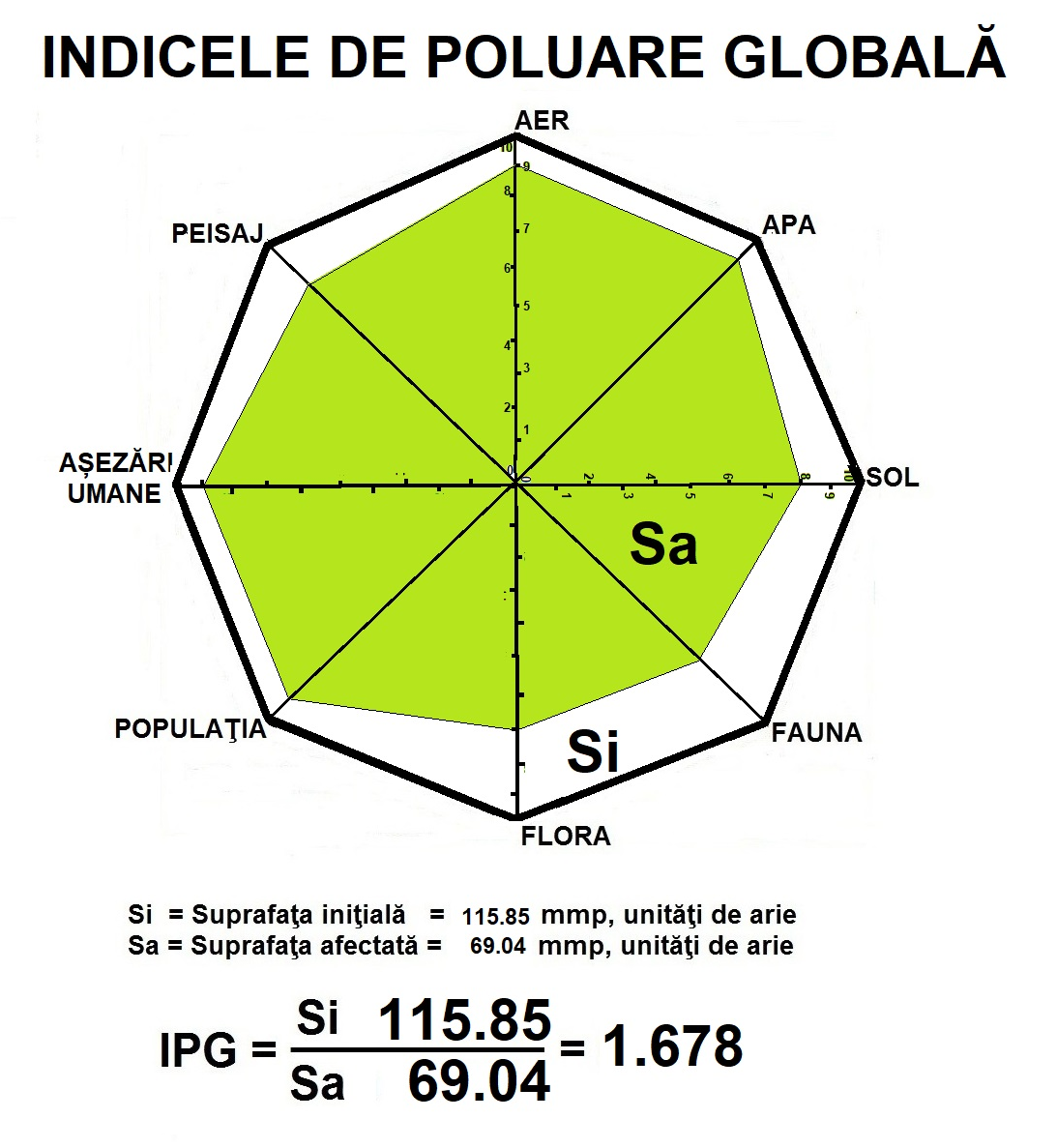 Impactul produs asupra mediului înconjurător de diverse etape de desfăsurare a activităţii, pentru factorii/ aspectele de mediu: Apă, Aer, Sol - Subsol, Vegetaţie și Faună, Populație, Asezări umane, Peisaj.Valoarea Indicelui de calitateValorile Ic indică:- Peisaj - se apreciază că realizarea obiectivului propus  prin proiect va afecta aspectul de mediu peisaj  în limite admise - nivel 2 = Influențe pozitive medii.- Apa - Lucrările pentru realizarea investiţiei nu se constituie în surse semnificative cu impact asupra calităţii apelor subterane şi de suprafaţă. Factorul de mediu apa va fi afectat în limite admise - nivel 3 = Influenţe pozitive mici.- Aerul - va fi afectat în limite admisibile în fazele de realizare a lucrărilor și în perioada de funcţionare. Factorul de mediu aer va fi afectat în limite admise - nivel 2 = Influențe pozitive medii.- Solul - subsolul - se remarcă influenţe negative pe zonă restrânsă în fazele de realizare a lucrărilor. Reducerea poluării solului prin implementarea unui sistem de colectare și transport a deșeurilor menajere adecvat.Factorul de mediu solul - subsolul va fi afectat în limite admise - nivel 2 = Influențe pozitive medii.- Vegetaţia și fauna - au fost puternic influențate de activitățile umane; în timpul lucrărilor pentru realizarea obiectivului se remarcă influenţe negative pe zonă restrânsă si impact în limite admisibile. Măsurile propuse privind gestionarea durabilă a zonei de pădure și sustinerea rolului acesteia în viața social-economică. Factorul de mediu Vegetație -  va fi afectat în limite admise - nivel 3 Influenţe pozitive mici.Factorul de mediu Fauna -  va fi afectat în limite admise - nivel 3 Influenţe pozitive mici.- Aspectul de mediu Populația - va fi afectat în limite admise - nivel 1 = Influenţe pozitive mari.Aspectul de mediu Așezări umane - va fi afectat în limite admise - nivel 1 = Influenţe pozitive mari.Indicele   de  poluare   globală  (I.P.G.)  are  valoarea  1,678   ceea  ce   arată  că  activitatea  analizată  va afecta mediul în limite admisibile.Avantajele metodei constau în:   oferă  o  imagine  globală  a  stării  de sănătate a mediului, a calităţii acestuia la un moment dat, permite compararea stării unei zone în diferite momente în timp, oferind posibilitatea urmăririi evoluţiei atât a calităţii diferiţilor factori de mediu cât și a calităţii globale a mediului în zona respectivă.Dezavantajul metodei constă în: nota de subiectivitate generată de încadrare pe scara de bonitate, precum și de posibilitatea aprecierii limitelor pentru toţi indicatorii care caracterizează mediul la un moment dat6.2. Metodologia de evaluare a impactului cumulatPrincipalele activități care ar putea avea potenţialul de a crea efecte cumulative ca urmare a realizării proiectului - Dezvoltarea infrastructurii de transport judetean prin modernizarea DJ714 Glod - Sanatoriu Moroeni – Bolboci – Padina – Peștera sunt: instalaţii de alimentare cu gaze naturale, construire infrastructuri noi de cazare cu facilități multiple, construire centru multifuncțional pentru servicii de urgență și jandarmerie montană, poduri pe drumul județean DJ714, etc..Proiecte existente, propuse sau aprobate în zona proiectului În urma evaluării impactului mediul este afectat în limite admisibile de realizarea lucrărilor de construire a unui pod peste râul Ialomicioara și a lucrărilor de modernizare.Evaluarea impactului cumulat s-a realizat in zona limitorofă a proiectului. Perioada de timp în care se poate estima o apariție a unui impact cumulat între activităţile proiectului şi alte proiecte din zonă este  perioada de construire (36 luni) și perioada de funcționare (nelimitat, în condițiile  realizării lucrărilor de reparații și mentenanță). Efectele ecologice secundare ale infrastructurii liniare de transport asupra faunei sălbatice sunt reprezentate de schimbări în utilizarea terenurilor, dezvoltarea așezărilor umane sau dezvoltarea industrială care rezultă în urma modernizării drumurilor. Un alt factor important îl reprezintă creșterea gradului de acces al oamenilor și perturbarea asociată cu infrastructura de transport mai modernă. Este necesară o planificare atentă în cazul habitatelor sensibile sau a zonelor sălbatice neperturbate până în prezent, deoarece limitarea accesului în habitatele sălbatice valoroase se poate dovedi foarte complicată odată ce infrastructura este construită. Efectele secundare ale infrastructurii liniare de transport sunt adesea semnificative în habitatele montane. Modernizarea unei infrastructuri de transport în zonele naturale duce la dezvoltarea facilităților tursitice, precum și la noi posibilități de utilizare a resurselor naturale în scopuri industriale. Prin urmare, este necesar să se ia în considerare aceste efecte în planificarea infrastructurii de transport.7. DESCRIERE A MĂSURILOR AVUTE ÎN VEDERE PENTRU EVITAREA, PREVENIREA, REDUCEREA SAU, DACĂ ESTE POSIBIL, COMPENSAREA ORICĂROR EFECTE NEGATIVE SEMNIFICATIVE ASUPRA MEDIULUI IDENTIFICATE ȘI, DACĂ ESTE CAZUL, O DESCRIERE A ORICĂROR MĂSURI DE MONITORIZARE PROPUSE7.1. Măsurilor avute în vedere pentru evitarea, prevenirea, reducerea sau, dacă este posibil, compensarea oricăror efecte negative semnificative asupra mediului identificateÎn perioada de execuție a proiectului propus, măsuri pentru evitarea, prevenirea, reducerea impactului asupra factorilor/aspectelor de mediu sunt:Amplasamentele în care vor fi construite organizările de șantier trebuie să fie astfel stabilite încât să nu aducă prejudicii mediului natural sau uman prin emisii atmosferice, prin producerea unor accidente cauzate de traficul rutier din șantier, de manevrarea materialelor, prin descărcarea accidentală a mașinilor care transportă materialele. Se recomandă ca suprafețele ocupate să fie cât mai reduse, pentru a nu scoate din circuitul actual suprafețe prea mari de teren.Lucrările de organizare a santierului trebuie sa fie corect concepute si executate, cu dotari moderne in baracamente si instalatii, care sa reduca emisia de noxe in aer, apa si pe sol. Concentrarea lor intr-un singur amplasament este benefica diminuand zonele de impact si favorizand o exploatare controlata si corecta.Implementarea tuturor măsurilor necesare in vederea monitorizarii şi reducerii posibilului impact asupra solului și subsolului.Implementarea măsurilor de reducere a impactului se va face începând cu primele activităti desfășurate pe amplasamentul proiectului și va continua pe parcursul intregii faze de executie.7.1.1. Măsuri pentru evitarea, prevenirea, reducerea impactului asupra apelorManipularea materialelor, a pământului excavat și a altor substanțe folosite se va face astfel încât să se evite antrenarea lor de către apele din precipitații(evacuarea ritmică a pământului excavat și acoperirea benelor autobasculantelor).Se vor utiliza toalete tip cabine ecologice.Personalul angajat pentru realizarea lucrărilor de construcții va fi instruit și va aplica măsurile necesare pentru protecția calității apelor în șantier.Condițiile de  contractare   trebuie  să cuprindă  măsuri  specifice   pentru  managementul apelor din zonă pentru a evita poluarea chimică, specificând: folosirea oricăror substanțe toxice în procesul de construcție se va face doar după obținerea aprobărilor necesare, funcție de caracteristicile acestora, inclusiv măsurile de depozitare. Depozitarea substanțelor inflamabile se va face cu respectarea strictă a normelor legale specifice.7.1.2. Măsuri pentru evitarea, prevenirea, reducerea impactului asupra aeruluiConstructorul va lua următoarele măsuri pentru reducerea emisiilor în atmosferă:- stropirea drumului în zona lucrărilor pentru a împiedica antrenarea unei cantităţi mari de pulberi în aer, în sezonul cald cu precipitaţii reduse;- deplasarea mijloacelor de transport se va face cu viteza de maxim 30 km/h.- asigurarea în permanenţă o unei bune întreţineri a utilajelor şi mijloacelor de transport pentru a se evita depăşirile limitelor maxime admise(LMA);- achiziţionarea carburanţilor corespunzători din punct de vedere calitativ;- efectuarea regulată a reviziilor tehnice la mijloacele de transport şi la utilaje pentru ca emisiile să se încadreze în prevederile NRTA 4/1998.Pentru a reduce impactul asupra factorului de mediu aer, mijloacele de transport şi utilajele terasiere evaluate odată cu inspecţia tehnică, trebuie să respecte prevederile legale în vigoare.                                                   Protecția împotriva zgomotului și vibrațiilor - Având în vedere eşalonarea lucrărilor în timp și spațiu, numărul de utilaje terasiere și mijloace de transport folosite, dar și măsurile adoptate în perioada de execuție a lucrărilor, se poate estima că nivelul de zgomot şi de vibraţii se va încadra în limitele impuse de Standardul Român  10009-2017.Cu toate acestea se vor impune constructorului următoarele măsuri pentru protecția zgomotului şi vibraţiilor:- lucrările se vor desfășura etapizat în timp și spaţiu, conform graficului de lucrări, astfel încât nivelul de zgomot să fie situat sub limitele maxime admisibile; - se vor folosi utilaje cu capacități de producţie adaptate la volumele de lucrări necesar a fi realizate, astfel încât acestea să aibă asociate niveluri moderate de zgomot, precum şi utilizarea de sisteme adecvate de atenuare a zgomotului la surse (motoare utilaje, etc.); - se va evita utilizarea mai multor utilaje simultan astfel încât nivelul de zgomot să fie situat sub limitele maxime admisibile; - instruirea personalului privind oprirea motoarelor utilajelor în perioadele de inactivitate, precum şi oprirea motoarelor autovehiculelor în intervalele de timp în care se realizează descărcarea materialelor/deșeurilor; - utilizarea de echipament corespunzător pentru protecția personalului angajat; - pentru executarea lucrărilor ce conduc la un posibil disconfort sonor, se va anunța din timp populația posibil afectată asupra zilelor și intervalelor orare în care se prevăd lucrări generatoare de zgomot7.1.3. Măsuri pentru evitarea, prevenirea, reducerea impactului asupra solului – subsoluluiLucrările şi măsurile pentru protecția solului şi subsolului propuse pentru eliminarea riscurilor de poluare sunt:Depozitarea şi gospodărirea corespunzătoare a deşeurilor rezultate. Pe durata executiei lucrărilor deşeurile de construcții se vor colecta separat, şi se vor elimina la un depozit autorizat de deşeuri sau se vor valorifica prin unități autorizate.Pământul rezultat din săpătură se va stoca temporar pe amplasament şi se va reutiliza la refacerea la starea inițială a terenului, concomitent cu execuția lucrărilor pe anumite zone, în condițiile cerute de normele tehnice în construcții.Prin respectarea tuturor măsurilor de organizare, funcționare a utilajelor, precum şi a prevederilor din domeniul protecției mediului, protecției şi securitătii muncii, poluările accidentale cu impact semnificativ asupra solului pot fi  prevenite şi vor fi evitate.7.1.4. Măsuri de diminuare a impactului asupra biodiversității și peisajuluiPentru speciile de plante şi animale sălbatice terestre, acvatice şi subterane de interes comunitar şi naţional  care trăiesc atât în ariile naturale protejate, cât şi în afară lor, sunt interzise:-orice formă de recoltare, capturare, ucidere, distrugere sau vătămare a exemplarelor aflate în mediul lor natural, în oricare dintre stadiile ciclului lor biologic; -perturbarea intenţionată în cursul perioadei de reproducere, de creştere, de hibernare şi de migraţie; -deteriorarea, distrugerea şi/sau culegerea intenţionată a cuiburilor şi/sau ouălor din natură; - deteriorarea şi/sau distrugerea locurilor de reproducere ori de odihnă; - se interzice depozitare necontrolată a deşeurilor menajere şi din activităţile specifice - se va amenaja un loc special pentru depozitarea deşeurilor şi se va asigura transportul acestora cât mai repede pentru a nu constitui un pericol pentru păsările din zonă. Pentru toate speciile de păsări sunt interzise: -uciderea sau capturarea intenţionată, indiferent de metoda utilizată; 
-deteriorarea, distrugerea şi/sau culegerea intenţionată a cuiburilor şi/sau ouălor din natură; -culegerea ouălor din natură şi păstrarea acestora, chiar dacă sunt goale; 
-perturbarea intenţionată, în special în cursul perioadei de reproducere, de creştere şi de migraţie; -deţinerea exemplarelor din speciile pentru care sunt interzise vânarea şi capturarea; -comercializarea, deţinerea şi/sau transportul în scopul comercializării acestora în stare vie ori moartă sau a oricăror părţi ori produse provenite de la acestea, uşor de identificat. -se interzice deranjarea păsărilor prin deplasări cu zgomote de orice natură.Impactul asupra peisajului și mediului vizual este nesemniicativ, având în vedere tehnologia   de execuție și aducerea terenului la starea inițială. Activitatea de execuție are durată limitată (36 luni), la finalizarea lucrărilor, peisajul va fi refăcut prin lucrările de ecologizare prevăzute în proiect. Fondul de bază al amenajării peisajuluiî il constituie inierbările.Se recomandă să se folosească speciile locale, pentru ca vegetația nou instalată  să se integreze organic prin păstrarea unei anumite legături cu vegetația înconjurătoare.7.1.5. Măsuri de diminuare a impactului mediului social și economicSe prevăd următoarele măsuri de diminuare a impactului asupra mediului social și economic, al sănătății populației: Populatia va fi informată cu privire la proiect și cu privire la programul de lucru pentru contruirea podului peste râul  Ialomicioara și a lucrărilor de modernizre, a utilizării drumurilor publice pentru transportul materialelor necesare, precum si cu privire la factorii poluanti, prin organizarea de discuții și dezbateri publice cu participarea atât a reprezentanților primăriei, consiliului local, precum și a instituțiilor și autorităților publice locale interesate. În cazul folosirii drumurilor publice pentru transportul agregatelor, al betoanelor sau altor materiale de masă, se vor prevedea puncte de curățire manuală sau mecanizată a pneurilor, de reziduuri din șantier.Se va acorda atentie deosebită la transportul de beton din ciment cu autobetoniere pentru a se preveni în totalitate descărcări accidentale pe traseul sau spălarea tobelor și aruncarea apei cu lapte de ciment în parcursul din șantier sau drumurile publice.Fronturile de lucru vor fi delimitate de restul teritoriului cu benzi reflectorizante pentru a demarca perimetrele ce intra in răspunderea executantilor, cu panouri mobile pe care se vor inscrie elementele lucrarii, cu numele si telefonul persoanei de contact responsabile, cu panori publicitare.Pentru evitarea accidentelor, vor fi aplicate reguli de siguranța circulației (conform legislatiei rutiere) printr-o bună cooperare cu serviciile Politiei Rutiere din Inspectoratul Judetean de Poliție și celelalte autorități implicate, precum și reglementarea care obligă antreprinzele să mențină curate partea carosabilă și acostamentele.8. MONITORIZAREAActivitatea de monitorizare se sintetizează periodic prin prezentarea de rapoarte autorităților locale pentru protectia mediului, beneficiarului și constructorului în vederea stabilirii eventualelor măsuri pentru protecția factorilor de mediu. Aceste activități de monitorizare cad în sarcina constructorului.9. SITUAȚII DE RISCAtât in perioada de executie, cât și în perioada de exploatare pot apărea o serie de accidente rutiere în care pot fi implicate substante cu risc potenițal asupra sănătății populașiei și stării mediului inconjurator. In perioada de executie accidentele (incendii, electrocutari, arsuri, inhalarii de praf sau gaze, surpari sau prabusiri de transee etc.) sunt cauzate de obicei de indisciplina si nerespectarea de catre personalul angajat a regulilor si normelor de protectia muncii sau/si de neutilizarea echipamentelor de protectie. Aceste tipuri de accidente nu au efecte asupra mediului inconjurator, avand caracter limitat in timp si spatiu, dar pot produce invaliditate sau pierderi de vieti omenesti. De asemenea ele pot avea si efecte economice negative prin pierderi materiale si intarzierea lucrarilor. Populatia poate fi afectata de lucrari neterminate sau in curs, nesemnalizate ori fara elemente de avertizare – excavatii, schele, fire electrice cazute, etc.. Pentru prevenirea potentialelor accidente rezultate ca urmare a activitatilor desfasurate pe amplasamentele podurilor, sunt necesare adoptarea urmatoarelor masuri: 1. urmarirea modului de functionare a utilajelor, a etanseitatii recipientelor de stocare a uleiurilor si carburantilor pentru mijloace de transport si utilaje; 2. realizarea de imprejmuiri, semnalizari si alte avertizari pentru a delimita zonele de lucru; 3. realizarea tuturor semnalizatoarelor rutiere necesare, in special celor privind regimul de viteze si prioritati, amplasate astfel incat sa permita participantilor la trafic sa le perceapa si sa actioneze; 4. Identificarea zonelor cu alunecări de teren, semnalizarea acestora și realizarea de lucrări de stabilizare; 5. verificarea inainte de intrarea in lucru a utilajelor si mijloacelor de transport daca acestea functioneaza la parametrii optimi si daca nu sunt eventuale defectiuni care ar putea conduce la eventuale scurgeri de combustibili; 6. verificarea la perioade normate, a instalatiilor electrice, de aer comprimat, butelii de oxigen sau alte containere cu materiale explozive, inflamabile, toxice si periculoase daca functioneaza la parametrii optimi; 7. pentru prevenirea  riscurilor  producerii unor poluari in urma unor accidente se vor  întocmi  programe  de  interventie   care  sa   prevada   masurile   necesare, echipele, dotarile si echipamentele de interventie in caz de accident; 8. instiintarea imediata in caz de accidente a autoritatilor abilitate si luarea de masuri pentru inlaturarea poluantilor si refacerea ecologica a zonei afectate; 9. implementarea unui sistem de apel de urgenta in scopul asigurarii posibilitatii de transmitere de informatii cu caracter de urgenta, precum accidentele.10. DESCRIEREA DIFICULTĂȚILORDificultățile întâmpinate privind elaborarea Raportului  privind impactul  asupra mediului - a fost întocmit pe baza informațiilor (documentelor) primite de la beneficiar. Anumite informații prezentate în cadrul prezentului raport pot suferi modificări minore în etapele de detaliere a modului de execuție, însă modificările nu vor fi substanțiale și vor avea în vedere măsurile tehnice și organizatorice propuse în vederea reducerii impactului negativ și amplificării impactului pozitiv asupra mediului. Pentru evaluarea impactului asupra aerului au fost utilizate date din literatura de specialitate, rezultatele trebuie tratate ca estimative, nivelul concentrațiilor se va infirma sau confirma în baza măsurătorilor propuse.17. REZUMAT FĂRĂ CARACTER TEHNICDenumire proiect - Dezvoltarea infrastructurii de transport judetean prin modernizarea DJ714 Glod - Sanatoriu Moroeni – Bolboci – Padina – Peștera.Evaluarea Impactului asupra Mediului stabileşte măsurile de prevenire, reducere şi, unde este posibil, de compensare a efectelor semnificative adverse ale proiectului asupra factorilor/aspectelor de mediu, încluzând planificarea efectelor de mediu din primele faze ale proiectului, în vederea prevenirii sau reducerii impactului ecologic negativ al activităţii preconizate.Terenurile pe care se execută proiectul propus sunt constituite din proprietati private apartinand persoanelor fizice și juridice, cât si domeniului public al Consiliului Județean Dâmbovița. Dezvoltarea infrastructurii de transport județean prin modernizarea drumului județean DJ714 Glod - Sanatoriu Moroeni – Bolboci – Padina – Peștera se propune realizarea unui sector de drum nou, de circa 3,70 km pe teren liber de construcții aflat parțial în proprietatea Consiliului Județean Dâmbovița. Modernizarea traseului existent de la km 3+700 până la km 22+815, intersecție cu drumul județean DJ713, are lungimea de 19,115 km, fiind situat în intravilanul și extravilanul Comunei Moroeni, satul Dobrești. Lucrările autorizate  se vor executa cu respectarea  normelor tehnice de proiectare, constructive și exploatare conform legislației în vigoare. La finalizarea lucrărilor de construcţie se va asigura refacerea cadrului natural al zonelor ocupate temporar şi a celor incluse în limita de construcţie. Zonele afectate de lucrările de construcţie vor fi aduse la o stare care să reprezinte cât mai fidel starea naturală a zonelor afectate şi să asigure integrarea peisagistică a elementelor supuse lucrărilor de refacere.Amplasamentul viitoarelor lucrări de constructii, este situat  în cadrul  Masivului  Bucegi, subunitate a Carpatilor Meridionali, în interiorul ariei protejate ROSCI0013 Bucegi, situl suprapunându-se peste Parcul Natural Bucegi, declarat Parc Natural prin legea nr. 5/2000 (cu modificările ulterioare).  Proiectul se justifică prin realizarea următoarelor obiective:- îmbunătățirea accesibilității în zona turistică din nordul județului;- îmbunătățirea condițiilor de mediu prin reducerea noxelor, preluarea și descărcarea apelor pluviale;- impact direct și indirect asupra dezvoltării economice, sociale și culturale – creșterea vitezei de circulație, reducerea consumului de carburanți, reducerea numărului de accidente, asigurarea accesului populației la principalele obiective, economice, turistice, social – culturale, intervenția mult mai rapidă a mijloacelor de intervenție în situații de urgență, etc..Nu  au  existat și  nu  există  alte variante, prezentul proiect fiind  întocmit  în vederea materializării în teren a realizării unui sector de drum nou, de circa 3,70 km, care să ocolească satul Glod și modernizarea traseului existent de la km 3+700 până la km 22+815, intersecție cu drumul judetean DJ713, având lungimea de 19,115 km.În perioada etapei de funcționare - în condiții normale de exploatare nu există evenimente care să producă un impact semnificativ asupra resurselor de apă, impactul asupra aerului, solului - subsolului, așezărilor umane și a altor obiective de interes public, va fi semnificativ pozitiv de lungă durată,.La finalizarea lucrărilor de execuție se va avea în vedere realizarea de lucrări de ecologizare a suprafețelor ocupate temporar și aducerea acestora la folosințele inițiale.Proiectul are un impact socio-economic pozitiv prin: creșterea gradului de accesibilitate, reducerea costurilor de exploatare a vehiculelor, reducerea timpului de parcurs și obținerea de beneficii din valoarea timpului, grad sporit de siguranță și deci o reducere a numărului de accidente, reducerea poluării mediului.Durata totală a investiției este de 36 luni, durata execuției lucrărilor va fi de 25 luni.Valoarea totală a investiției este de 330575769.76 lei,  din care construcții-montaj(C+M) este de 283105187.96 lei.În urma evaluării impactului mediul este afectat în limite admisibile de realizarea lucrărilor de construire a unui pod peste râul Ialomicioara și a lucrărilor de modernizare.Evaluarea impactului cumulat s-a realizat in zona limitorofă a proiectului. Perioada de timp în care se poate estima o apariție a unui impact cumulat între activităţile proiectului şi alte proiecte din zonă este  perioada de construire (36 luni) și perioada de funcționare ( nelimitat, în condițiile  realizării lucrărilor de reparații și mentenanță). Efectele ecologice secundare ale infrastructurii liniare de transport asupra faunei sălbatice sunt reprezentate de schimbări în utilizarea terenurilor, dezvoltarea așezărilor umane sau dezvoltarea industrială care rezultă în urma modernizării drumurilor. Un alt factor important îl reprezintă creșterea gradului de acces al oamenilor și perturbarea asociată cu infrastructura de transport mai modernă. Este necesară o planificare atentă în cazul habitatelor sensibile sau a zonelor sălbatice neperturbate până în prezent, deoarece limitarea accesului în habitatele sălbatice valoroase se poate dovedi foarte complicată odată ce infrastructura este construită. Efectele secundare ale infrastructurii liniare de transport sunt adesea semnificative în habitatele montane. Modernizarea unei infrastructuri de transport în zonele naturale duce la dezvoltarea facilităților tursitice, precum și la noi posibilități de utilizare a resurselor naturale în scopuri industriale. Prin urmare, este necesar să se ia în considerare aceste efecte în planificarea infrastructurii de transport.18. ANEXEa. - Certificat de urbanism, nr. 159 din 29.09.2022, emis de Primăria Comunei Moroeni.b. - Aviz de gospodărire a apelor, emis de Sistemul de Gospodărire a Apelor Dâmbovița.c. – Calculul analitic al suprafețelor.18.1. Surse de documentare Memoriu de prezentare - Dezvoltarea infrastructurii de transport judetean prin modernizarea DJ714 Glod - Sanatoriu Moroeni – Bolboci – Padina – Pestera, elaborat de ING PROIECT MANAGEMENT SRL.Planul de management al Parcului Natural Bucegi şi al sitului Natura 2000 ROSCI0013 Bucegi - după dezbaterea publică din 12 aprilie 2018.Actualizare Plan Urbanistic Zonal Stațiunea turistică Padina – Peștera, elaborat de Institutul Național de Cercetare, Dezvoltare în Turism (INCDT) București.18.2. BibliografieVladimir Rojanschi s.a.- Protecția și Ingineria Mediului - Editura Economica 2002;Vladimir Rojanschi s.a.- Evaluarea Impactului Ecologic si Auditul de Mediu- Editura ASE-2004 ;Mutihac, V., Stratulat, M. I., Fechet, R.M. (2004), Geologia României, Editura Didactică şi pedagogică, R.A., Bucureşti.***(1982), Enciclopedia geografică a României, Editura Științifică și Enciclopedică, București,(coordonator: Gr. Posea). ***(1984), Geografia României, II, Geografia Umană și Economică, (coordonatori: V. Cucu,  I. Iordan), Editura Academiei, București.18.3. Piese desenate Planuri de situație Drum județean DJ714, scara 1.500.Plan de încadrare în zonă, scara 1:10000.Planuri topografice – NORTH TOPOCAD SRL, scara 1.1000Imagini dum județean DJ714.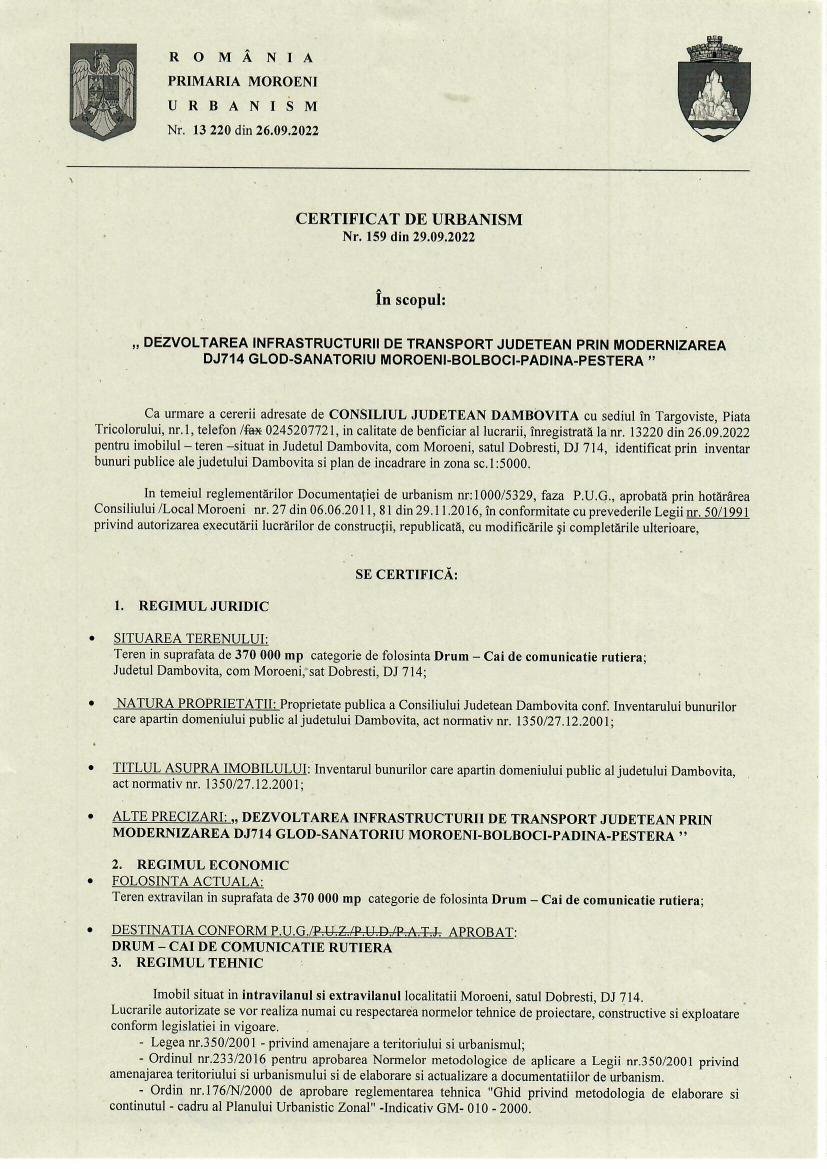 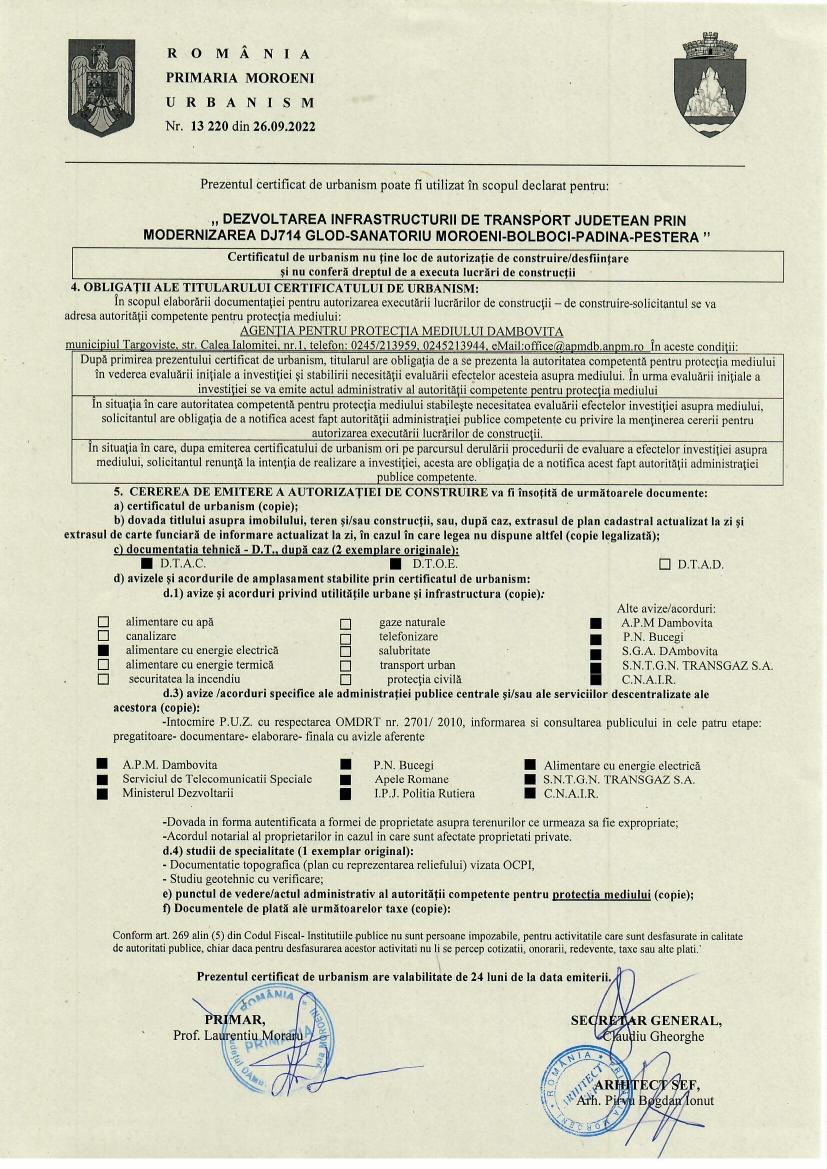 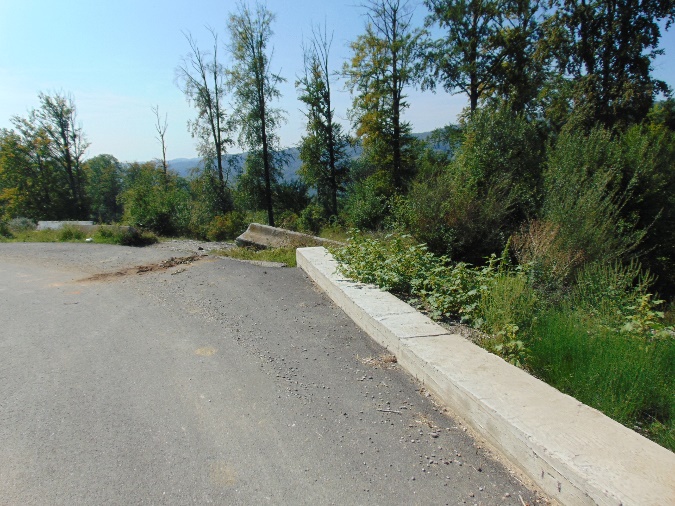 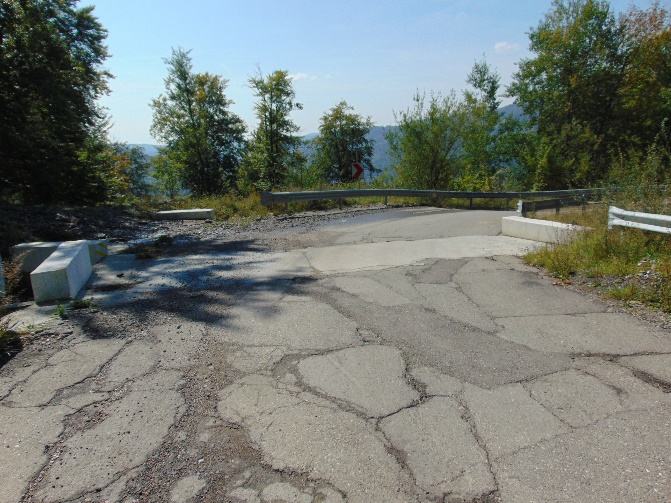 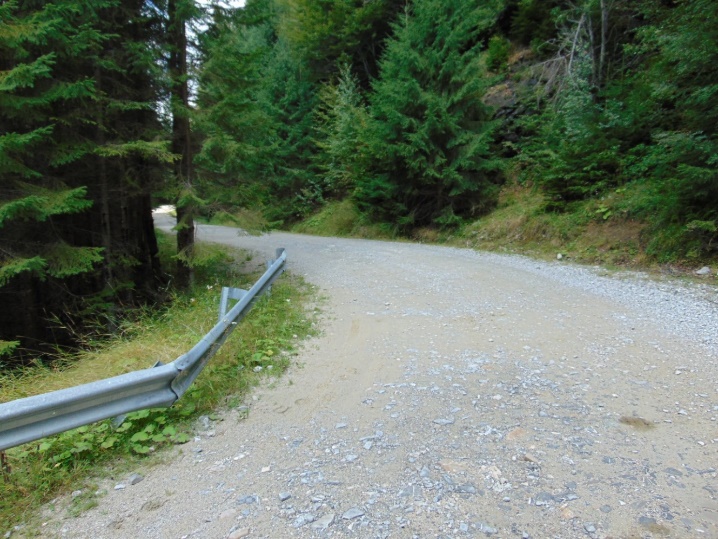 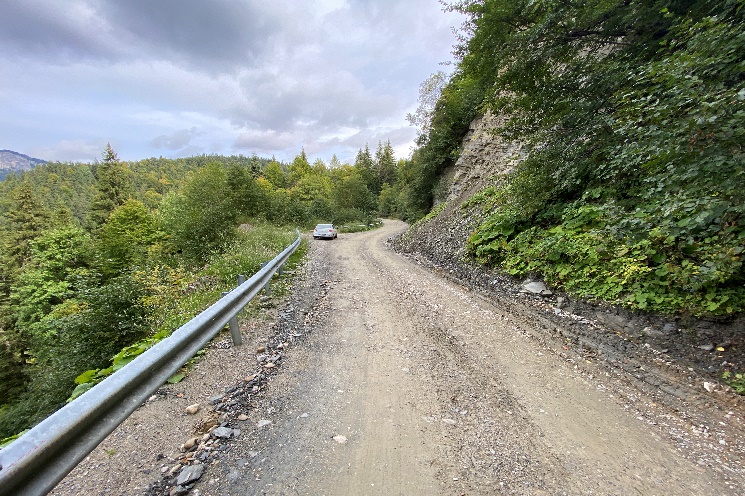 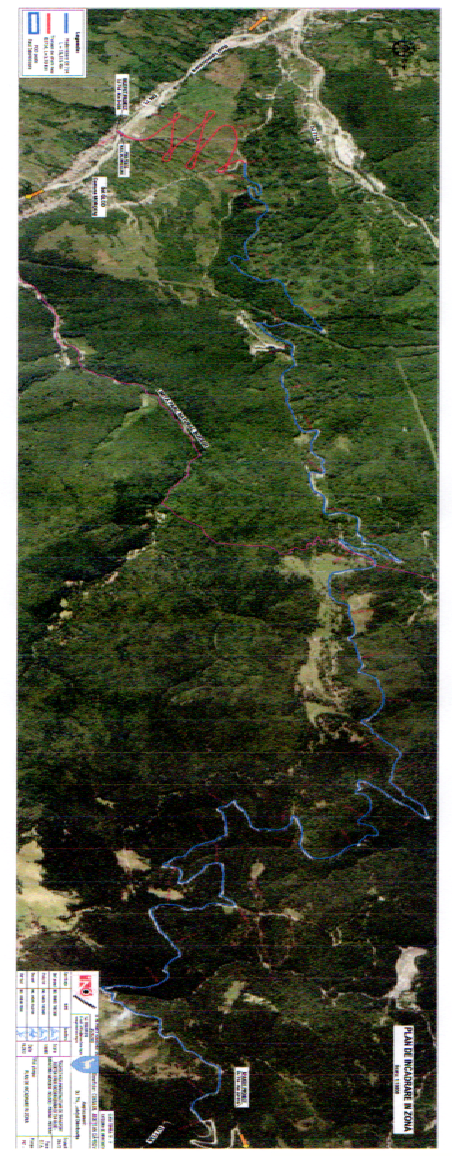 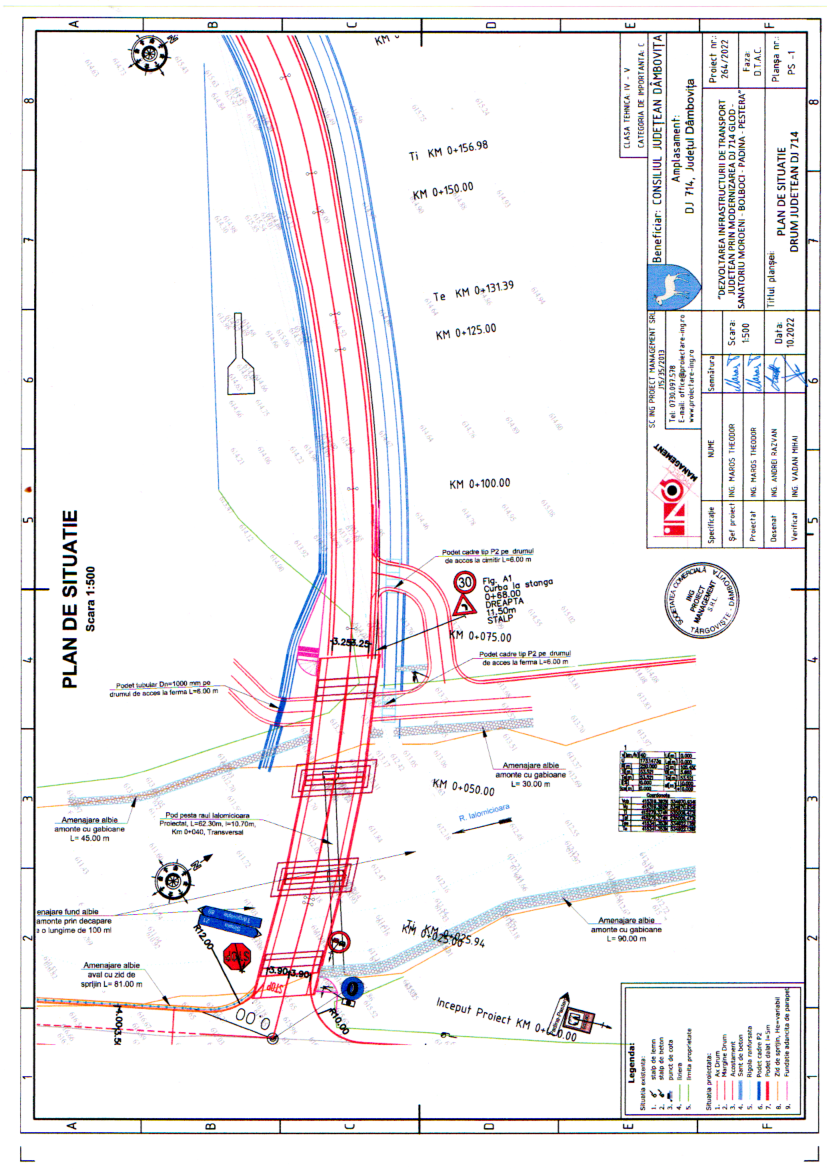 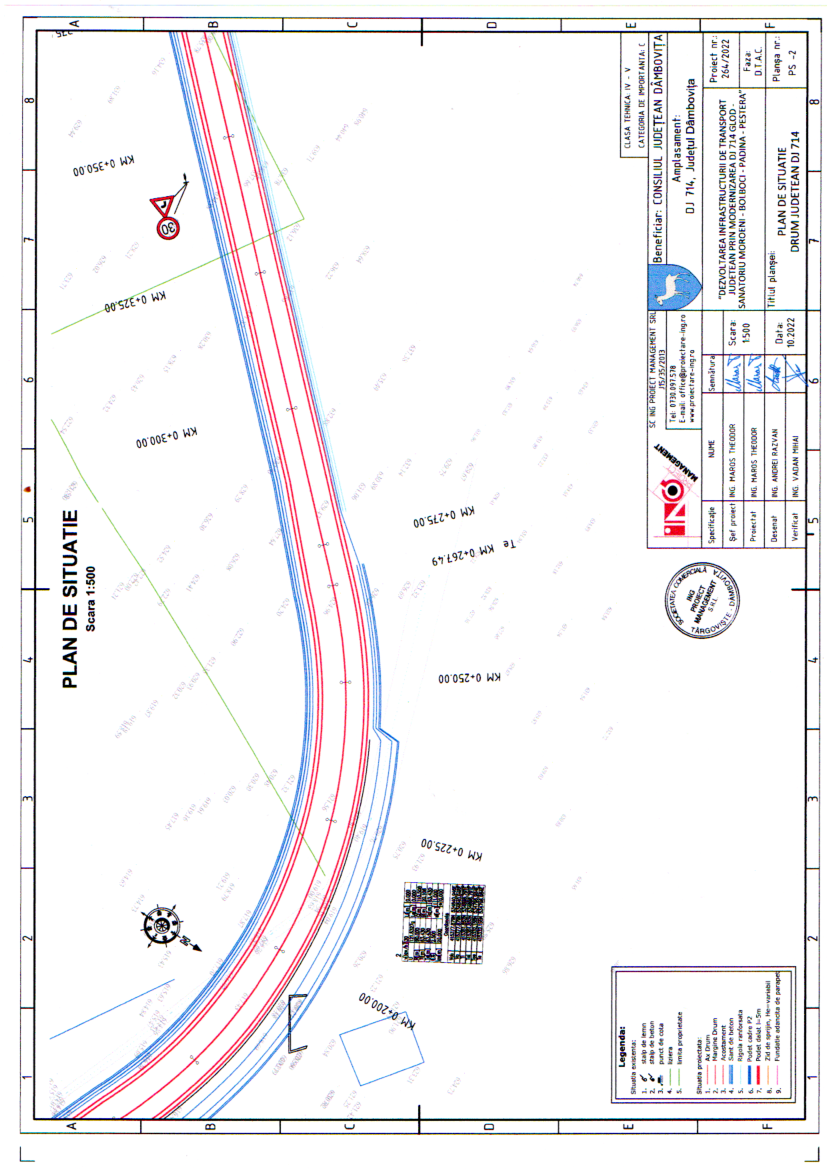 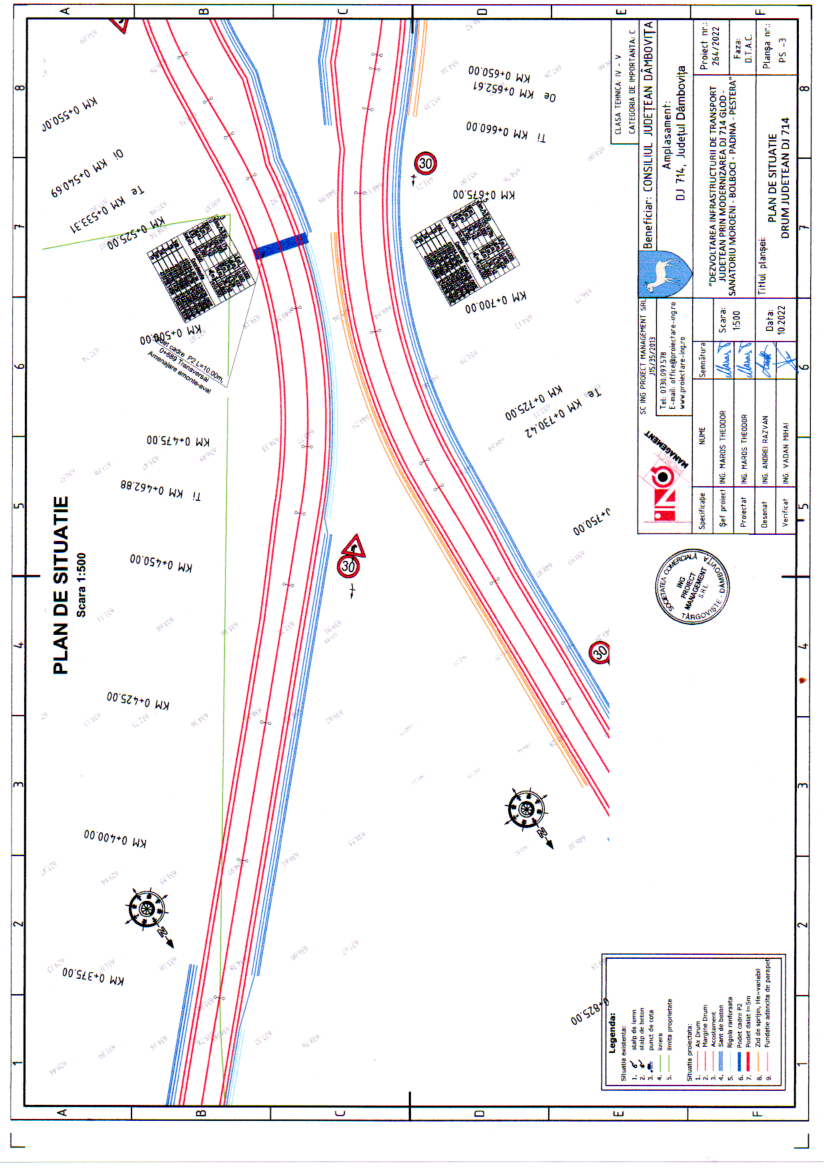 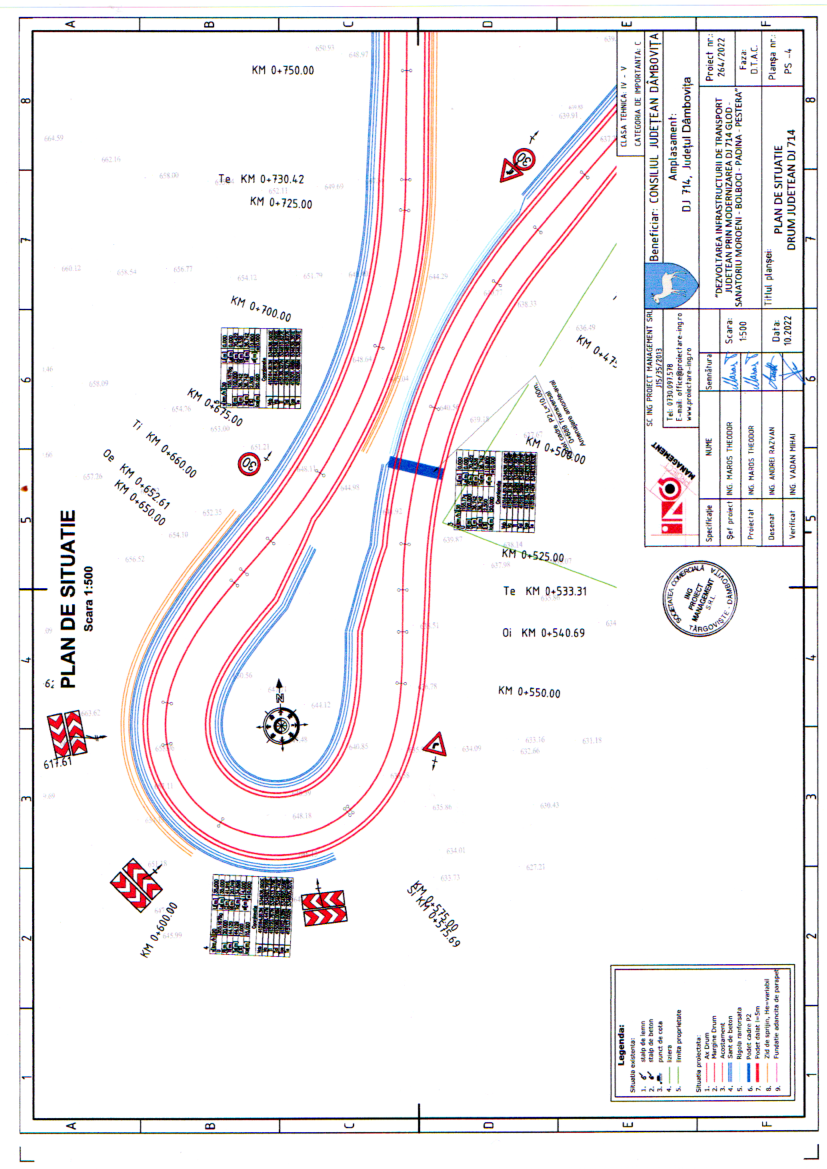 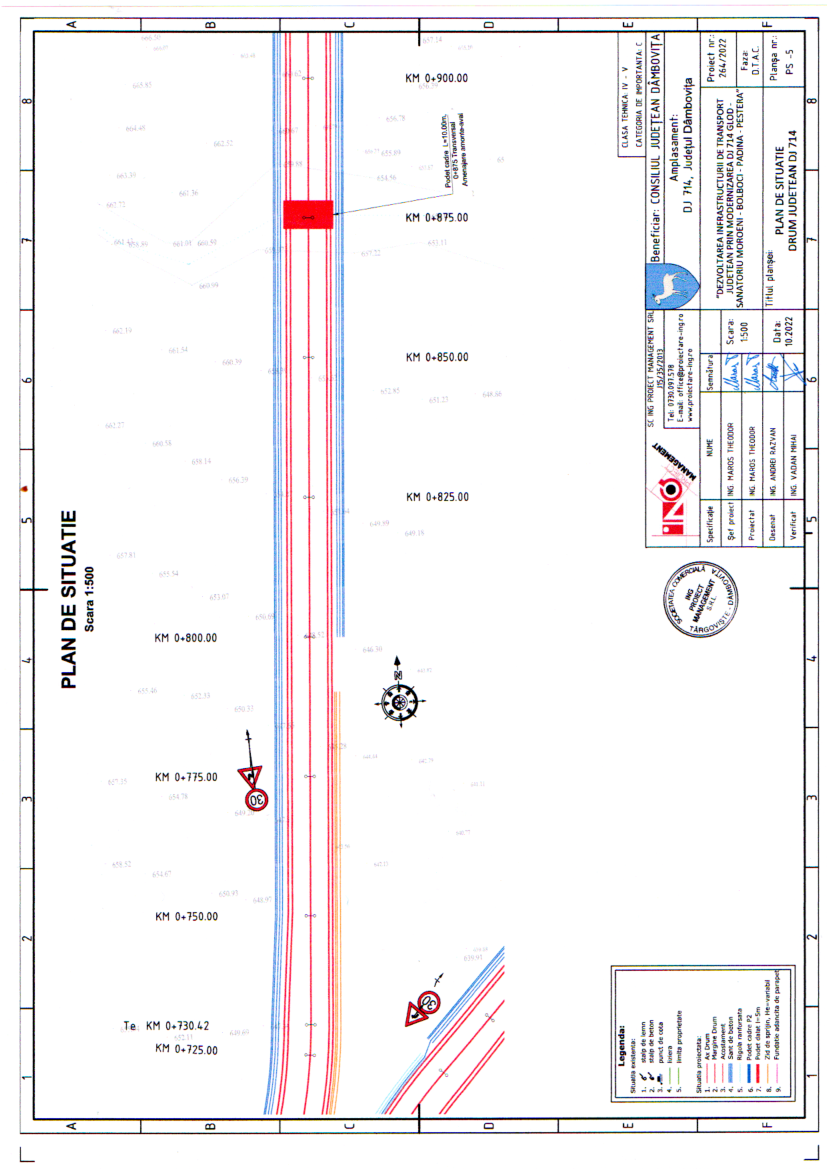 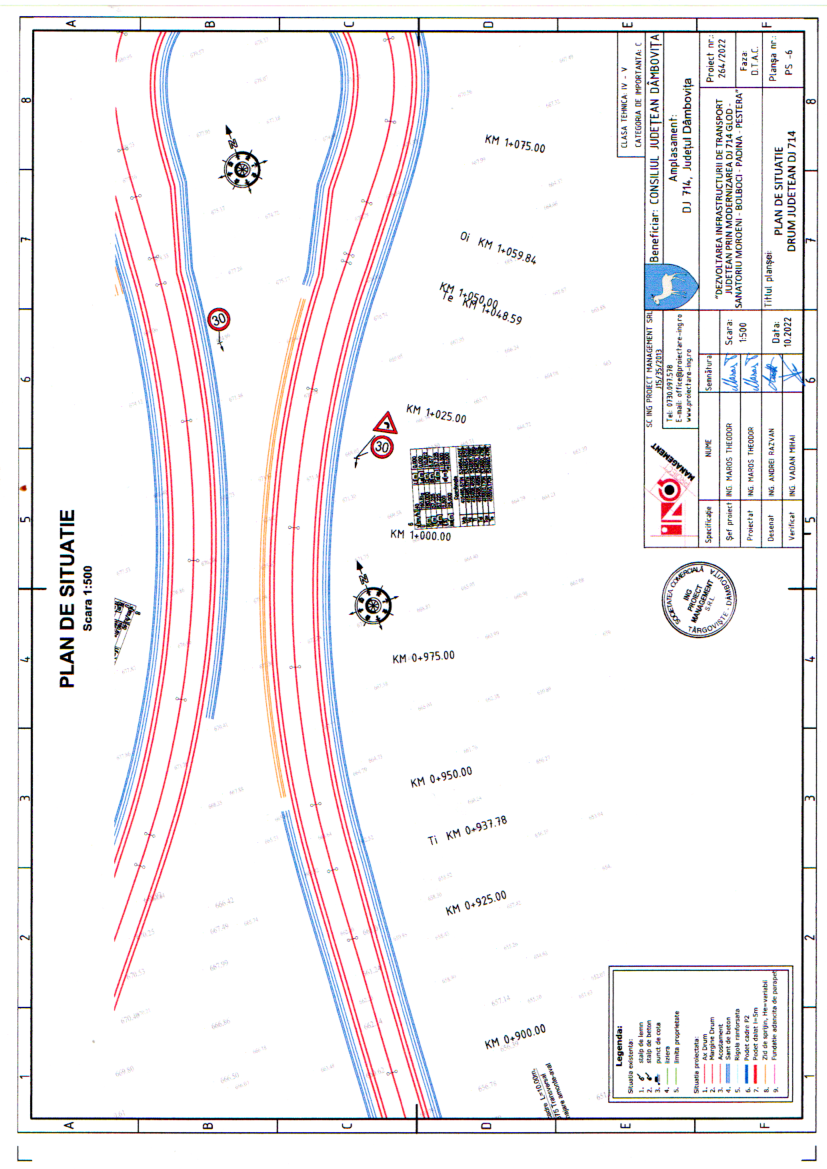 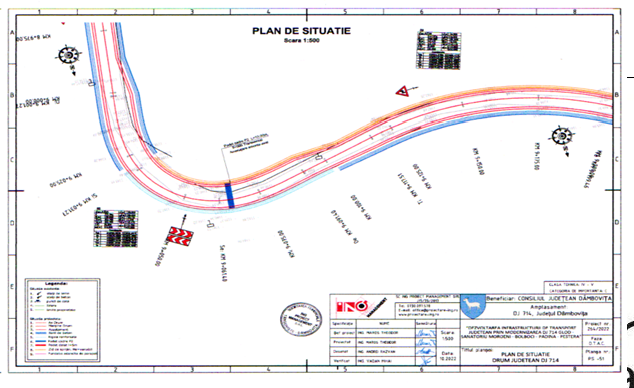 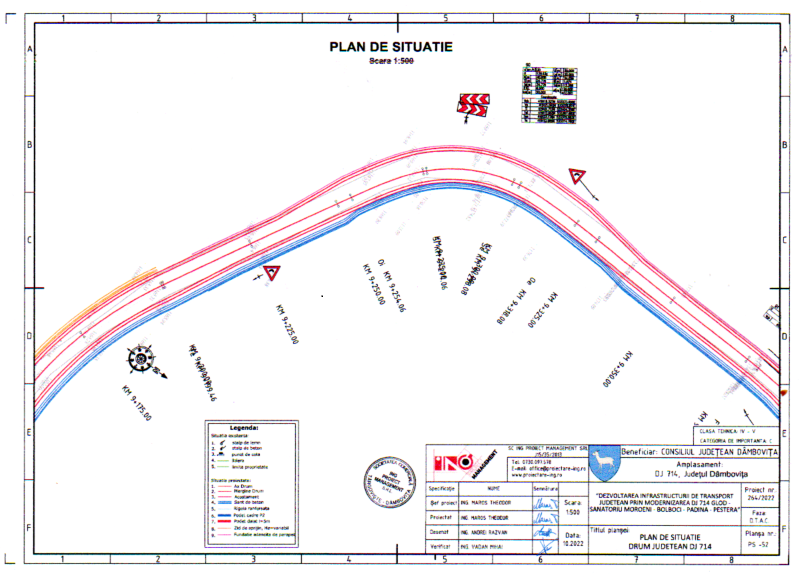 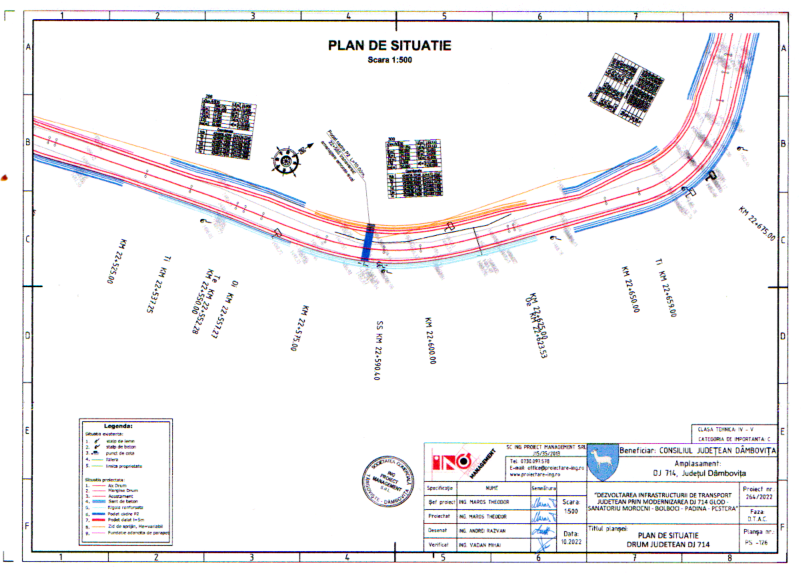 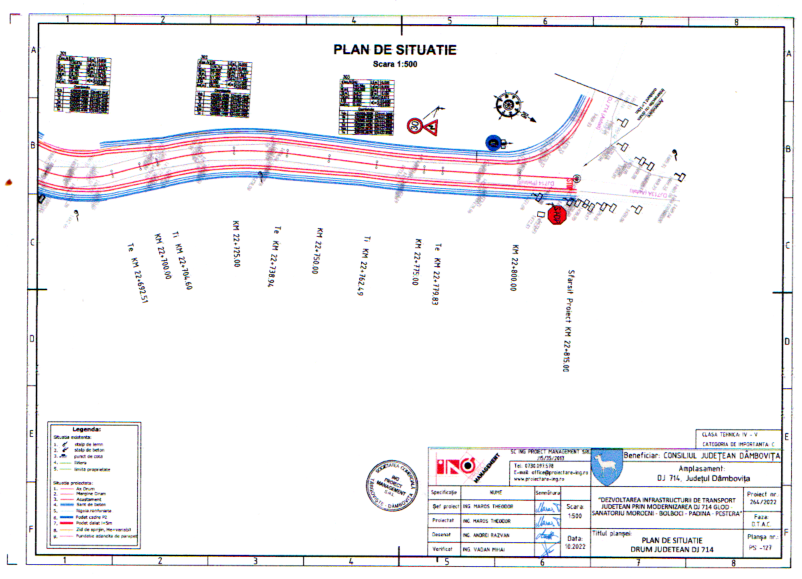 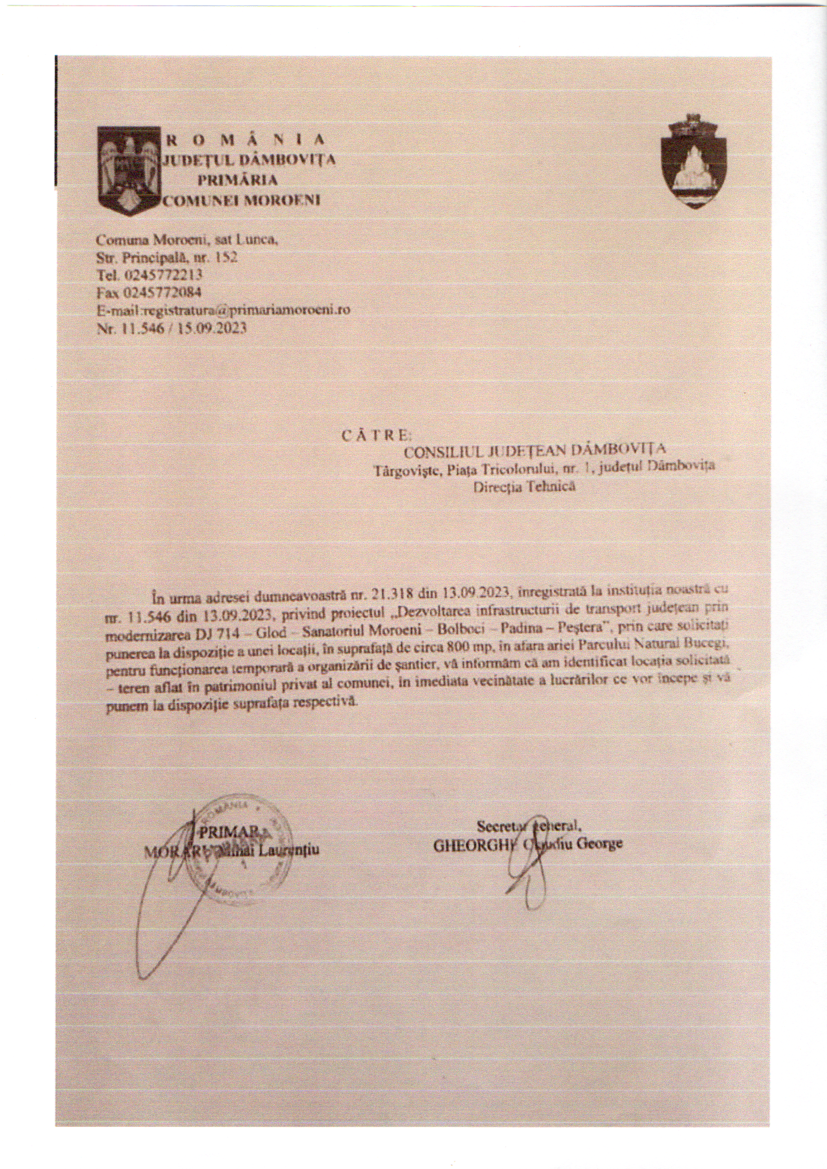 LISTA FINALĂLucrarea:  Raport  privind  Impactul   asupra  Mediului  pentru  proiectul  - Dezvoltarea infrastructurii de transport judetean prin modernizarea DJ714 Glod - Sanatoriu Moroeni – Bolboci – Padina – Peștera Contract: Nr. 13 din 16.06.2023Beneficiar: CONSILIUL JUDEȚEAN DÂMBOVIȚALucrarea contine un număr total de 160 pagini scrise și desenate.Lucrarea a fost elaborata si tehnoredactată de :   Dipl. Univ. Maniţi Virgil,  dr. Maniți Sergiu Bogdan şi  jr. Maniţi Horaţiu Radu.Lucrarea  a fost multiplicată într-un număr de 4 exemplare(2 pe hârtie și 2 format electronic), a căror destinaţie este următoarea:- exemplarul nr. 1 și în format electronic = Consiliul Județean Dâmbovița.- exemplarul nr. 2 şi în format electronic = Agenția pentru Protecția Mediului Dâmbovița.                             Responsabil Elaborare Raport privind                                         Impactul asupra Mediului                                           Dipl.Univ. Maniţi Virgil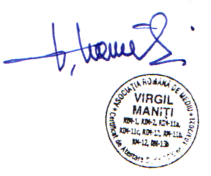  PunctPichetEST (X)NORD (Y)început proiect0+000535023,698415259,979Sfârșit proiect22+815534419,856425136,545Numele prenumele/Denumirea deținătorului de terenTarla    ParcelăCategoriade folo-sințăDestinațiaimobiluluiSupra-fața (ha)Stoian Gheorghe168393/1      F       I177Iulian Trans SRL3143391    F,CC       I16627Lacticabras Dacom SRL 3142      P       E1776Iulian Trans SRL1725729/5/1      F       E20904Proprietar neidentificat2335736      F       E1698Jura Steliana2335730/4      F       E5655Dan Rodica, Gafa Constantin2335730/3/8      F       E53Proprietar neidentificat2335730, 5731      F       E7813Dan Rodica, Gafa Constantin	2335730/3/6      F       E4141Manolescu Ioana2335730/4      F       E1938Arzoiu Șerb, Arzoiu Ionela2335730/2      F       E238Dan Rodica, Gafa Constantin2335370/3/4      F       E1190Jura Steliana2335730/4      F       E1582Proprietar neidentificat2335729/5/4      F       E1278Manolescu Ioana2335729      F       E17690Dan Rodica, Gafa Constantin2335730/3/2      F       E7699Jura Steliana2335730/4      F       E7699Proprietar neidentificat1723399      F       E1917Proprietar neidentificat1723401      F       E1837Iulian Trans SRL1723405      F       E2096Proprietar neidentificat2723401,3403,3404,3373,3374,3377,3379      F       E15934Filip Serghie, Filip Ioana Maria172 3413      F       E435Proprietar neidentificat1743545      F       E2839Soreanu Constantin,Soreanu Marinela1743538      F       E274Vornicu Emanuel-Rene,Vornicu Ioana-Andra2335594      F       E108Proprietar neidentificat1743538      F       E391Wildland SRL2305540      PD       E2350Wildland SRL1753592/2      F       E4121Matei Cristian Nicolae,Matei Ioana Raluca1753592      PD       E342Wildland SRL1763651      PD       E3405Nicolescu Marta CarmenEcaterina, Pleșu  MariaLăcrămioara Ctrinel,Popescu Carmen Cristina,Popeco Cas,Fântoiu Jean Yolanda1753592      PD       E357Matei Cristian Nicolae,Matei Ioana Raluca1753597      PD       E449Wildland SRL1763651/1      PD       E6089Wildland SRL1222159      PD       E73Wildland SRL1222159/2      PD       E574Proprietar neidentificat1143658      PD       E93Proprietar neidentificat1222159/2      PD       E25Wildland SRL1212181/3      PD       E3803Grigorescu Andrei Aurel,Valentin, Grigoresu Maria1773658      PD       E194Pensiune VacanțaRony SRL1212181/3      CC       I154Wildland SRL1212131/1      PD       E175Wildland SRL1142013      PD       E5666Wildland SRL1142009      PD       E4312Ilie Maria1152018/9       P       E27Wildland SRL1152018/1       P       E1561Asene Eugenia1152018/6      PD       E22Dumitrache Ion,Dumitrache Vasile,Dumitrache Elena,Lungu Leonida,Dumitrache Dumitru,Negulescu Victoria,Dumitrache Valeria1152018/4       P       E123Wildland SRL1152020      PD        I1677Proprietar neidentificatDE2022      DR       E19Wildland SRL113      PD       E2197Wildland SRL115      PD       I971Gulman Robert George1152131/4      PD       E805Iordache Maria Luca1152031       F       E120Proprietar neidentificat1152038       F       E86Gurgu Ion, Gurgu Adriana1152031/1       P       E68Gurgu Ion, Gurgu Adriana1152033,2029/2,2040, 2031/3       P       E81Wildland SRL1121967      PD       E789Wildland SRL1162042/1      PD       E577Grigorescu NicolaeVictorin Mihai, Grigorescu Cristina-Maria1162047/7      PD       E73Costache Anica-Daniela,Costache Cristian-Petre,Secui Mihaela, SecuiFrancisc-Iulian, GotzigerAnamaria1162047/6      PD       E69Grigorescu Iosif Mircea1163047/5      PD       E125Grigorescu Iosif Mircea1111940/4      PD       E2Năstase Constantin1162047      PD       E19Enescu Ioan, Gadici Elena, Dragoman Rodica-Elena, Roman Iulia, Cucu Nicolae1162047/3      PD       E277Proprietar neidentificat1162047      PD       E41Hubert Forst SRL1162047/2      PD       E148Hubert Forst SRL1162047/2      PD       E34Hubert Forst SRL1162047/2      PD       E254Gadici Elena, Dragoman Rodica-Elena, RomanIulia, Cucu Nicolae1111940/5      PD       E157Seceleanu Ioan, SavuCornelia, Moiceanu Daniel, SeceleanuGeorgeta, Edu Emilia1162047/1      PD       E129Gulman Robert-George1161940/1      PD       E166Din Irina, Stănescu Dan,Popescu Baran Elisabeta,Stârcu Elena, PopescuAnca, Brițchi Maria701266/9      PD       E2Grigorescu NicolaeVictorin Mihai, Grigorescu Cristina-Maria701266/8      PD       E1758Grigorescu NicolaeVictorin Mihai, Grigorescu Cristina-Maria711278/4      PD       E1803Grigorescu NicolaeVictorin Mihai, Grigorescu Cristina-Maria711278/3      PD       E497Grigorescu NicolaeVictorin Mihai701266/4      PD       E12Popescu Gheorghe,Nour Aurelia701266/2      PD       E3Grigorescu NicolaeVictorin Mihai701266/1      PD       E4Grigorescu NicolaeVictorin Mihai711278/1      PD       E1317Grigorescu NicolaeVictorin Mihai681254/1      PD       E157Proprietar neidentificatDE1260      DR       E4Grigorescu NicolaeVictorin Mihai681254/2      PD       E1115Grigorescu NicolaeVictorin Mihai681254/3      PD       E108Proprietar neidentificatDE      DR       E4Grigorescu NicolaeVictorin Mihai681254/5,1254/7      PD       E195Brânzoi Gheorghe,Constantinescu Nedelia681254      PD       E491Cojocaru Ion,Cojocaru Vasilica681255      PD       E253Aldea Dan-Ioan, Aldea Paula681255      PD       E411Municipiul Târgoviște681254/1      PD       E215Municipiul Târgoviște721282/1, 1282/1/1      PD       E58Buțuligă Cristian Marius721282/7      PD       E222Filipescu Victor, FilipescuNiculina, Alexandrina671250/1      PD       E80Popescu Gogu,Secăreanu Paraschiva,Iliescu Elena-Doina,Bârsan Hermina-Maria,Popescu Severin,Teodoriu Constantin-Petre, Diaconescu Liviu-Ion, Iliescu Marcela, Diaconescu Ileana-Diana,Diaconescu Marius721282/13      PD       E242Tenea Mihai671250/2      PD       E401Savu Lavinia-Ionela671250/4      PD       E117Denumirea deținătorului de terenTarla    ParcelăCategoriade folo-sințăDestinațiaimobiluluiSupra-fața (ha)Județul Dâmbovița168393/2      N       I235Statul Român (domeniulpublic - ADMINISTRAȚIA NAȚIONALĂ APELE ROMÂNE PRIN ADMINISTRAȚIA BAZINALĂ DE APĂ BUZĂU IALOMIȚA)Râul Ialomicioara      HR       I816Statul Român (domeniulPublic - ADMINISTRAȚIA NAȚIONALĂ APELE ROMÂNE PRIN ADMINISTRAȚIA BAZINALĂ DE APĂ BUZĂU IALOMIȚA)Râul Ialomicioara      HR       I64Statul Român (domeniulpublic- ADMINISTRAȚIA NAȚIONALĂ APELE ROMÂNE PRIN ADMINISTRAȚIA BAZINALĂ DE APĂ BUZĂU IALOMIȚA)Râul Ialomicioara      HR       I873Județul Dâmbovița314      N       I709Județul Dâmbovița2335730/2     CC      I,E21892Comuna MoroeniDE5580      DR       E1078Județul DâmbovițaDJ714 km 0+000-km 23+542      F       E243420Comuna MoroeniDE3588      DR       E70Statul Român (domeniulPublic - Administrator RNP ROMSILVA)1753590      PD       E28Județul Dâmbovița1753596      PD       E721Județul Dâmbovița176      PD        I2308Județul Dâmbovița1723582      CC        I1101Comuna MoroeniDE1997      DR       E87Statul Român (domeniulPublic - Administrator RNP ROMSILVA)111,1121938,1940,1950, 1951,1947      PD       E1897Statul Român (domeniulPublic - Administrator RNP ROMSILVA)1162041, 2043,2047, 2044,2045, 2047      PD       E1307Comuna MoroeniDE1280      DR       E10Statul Român (domeniulPublic - Administrator RNP ROMSILVA)721282      PD       E2770Statul Român (domeniulPublic - Administrator RNP ROMSILVA)701266/10      PD       E408Statul Român (domeniulPublic - Administrator RNP ROMSILVA)681254      PD       E586Comuna MoroeniDE1091      DR       E5Județul  Județul  Cod rezervație               Denumire  Suprafața  (ha)1Dâmbovița2.373Peștera Cocora inclusiv Cheile Urșilor307,002Dâmbovița2.374Cheile Tătarului144,3303Dâmbovița2.375Valea Horoabei5,704Dâmbovița2.376Orzea – Zănoaga841,205Dâmbovița2.377Zănoaga – Lucăcilă259,406Dâmbovița2.379Peștera Rateiului1,507Dâmbovița2.380Turbăria Laptici14,908Dâmbovița2.381Poiana Crucii0,509Dâmbovița2.382Rezervația Plaiul Hotilor0,5010Prahova2.671Locul Fosilifer Plaiul Hoților6,0011Prahova2.672Abruptul Prahovean Bucegi3.478,0012Prahova2.673Munții Colții lui Barbeș1.513,0013Brașov2.234Bucegi (Abruptul Bucșoiu, Mălăiești, Gaura)1.634,0014Brașov2.235Locul Fosilifer de la Vama Strunga10,00Etapaproiect                    Durata totală a investiției în luni                    Durata totală a investiției în luni                    Durata totală a investiției în luni                    Durata totală a investiției în luni                    Durata totală a investiției în luni                    Durata totală a investiției în luni                    Durata totală a investiției în luni                    Durata totală a investiției în luni                    Durata totală a investiției în luni                    Durata totală a investiției în luni                    Durata totală a investiției în luni                    Durata totală a investiției în luniEtapaproiect  I  II III IV  V VI VIIVIII IX  X XI XIIElaborarePTE  X  X  X  X  X  XOrganizareșantier  și amenajare șantierXXExecuțialucrărilor  X X XLucrări poduri  X  X  XLucrări hidro  X  X  XSemnalizare rutieră laterminarea lucrărilorRefacerea mediuluiAsistențatehnică  X  X  X  X  XEtapaproiect                    Durata totală a investiției în luni                    Durata totală a investiției în luni                    Durata totală a investiției în luni                    Durata totală a investiției în luni                    Durata totală a investiției în luni                    Durata totală a investiției în luni                    Durata totală a investiției în luni                    Durata totală a investiției în luni                    Durata totală a investiției în luni                    Durata totală a investiției în luni                    Durata totală a investiției în luni                    Durata totală a investiției în luniEtapaproiect  I  II III IV  V VI VIIVIII IX  X XI XIIElaborarePTEOrganizareșantier  și amenajare șantierExecuțialucrărilor  X  X  X  X  X  X  X  X X XLucrări poduri  X  X  X  X  X  X  X  X  X  XLucrări hidro  X  X  XSemnalizare rutieră laterminarea lucrărilorRefacerea mediuluiAsistențatehnică  X  X  X  X  X  X  X  X  X  XEtapaproiect                    Durata totală a investiției în luni                    Durata totală a investiției în luni                    Durata totală a investiției în luni                    Durata totală a investiției în luni                    Durata totală a investiției în luni                    Durata totală a investiției în luni                    Durata totală a investiției în luni                    Durata totală a investiției în luni                    Durata totală a investiției în luni                    Durata totală a investiției în luni                    Durata totală a investiției în luni                    Durata totală a investiției în luniEtapaproiect  I  II III IV  V VI VIIVIII IX  X XI XIIElaborarePTEOrganizareșantier  și amenajare șantierExecuțialucrărilor  X  X  X  X  X  X  X  X X XLucrări poduri  X  X  X  X  XLucrări hidroSemnalizare rutieră laterminarea lucrărilor  X  X  XRefacerea mediului  X  X  XAsistențatehnică  X  X  X  X  X  X  X  X  X        Punct            X          YDrum lateral la km 3+440, partea dreaptă – racord cu drumul județean DJ 714534333.260415665.323Drum lateral la km 3+690, partea stangă – drum local/Strada către Mănăstirea Moroeni.534152.295	415580.078Nr crt.            Denumire        Pozitie     Lungime(m)1Podeț dalat P2      km 0+500            102Podeț dalat l=5.00mkm 0+875            103Podeț dalat l=5.00mkm 1+357            104Podeț dalat l=5.00mkm 2+200            105Podeț dalat l=5.00mkm 2+575            106Podeț dalat l=5.00mkm 3+357            107Podeț dalat l=5.00mkm 3+558            10    Nr.     Crt.
                     Kmînceput
Km 
sfârșitLungimeLucrari de artaSiguranta 
Circulatiei10+0000+01010.00Parapet - S+D20+0100+07060.00Pod 3 Deschideri30+0700+240170.00Parapet - S+D40+2400+27030.0050+2700+375105.00Rigola Ranforsata - D60+3750+46085.0070+4600+51050.00Rigola R - D80+5100+55040.00Parapet - S90+5500+58030.00Zid de sprijin de greutate - S Parapet - S100+5800+60020.00110+6000+66060.00Zid de sprijin de greutate - S110+6000+66060.00Zid de sprijin de greutate - S120+6600+68020.00130+6800+790110.00Z.S., He=6m - DParapet - D140+7900+950160.00Parapet - D150+9501+04090.00Z.S., He=6m - S161+0401+10060.00171+1001+200100.00Zid de sprijin de greutate - D181+2001+580380.00Parapet - S191+5801+64060.00Z.S., He=6m - D201+6401+750110.00Rigola Ranforsata - D211+7501+84090.00Zid de sprijin de greutate - S221+8401+92080.00231+9202+00080.00Z.S., He=6m - DParapet - D242+0002+390390.00Parapet - D252+3902+46070.00Zid de sprijin de greutate - D262+4602+53070.00272+5302+660130.00Z.S. He=6m, 
Fundatie indirecta pe piloti - SParapet - S282+6602+900240.00Parapet - S292+9002+95050.00Rigola Ranforsata - D302+9503+200250.00Rigola Ranforsata - S313+2003+320120.00Parapet - D323+3203+435115.00Z.S. He=6m, 
Fundatie indirecta pe piloti - DParapet - D333+4353+46025.00343+4603+49030.00Zid de sprijin de greutate - D353+4903+600110.00Z.S. He=6m, 
Fundatie indirecta pe piloti - DParapet - S363+6003+700100.00Parapet - S        Punct            X          YDrum lateral km 6+525, partea dreapta - acces Sanatoriu Moroeni533927.591417200.694Drum lateral km 6+665, partea dreapta - acces Sanatoriu Moroeni534071.003417190.601Drum lateral km 6+960, partea dreapta - acces Sanatoriu Moroieni533853.878417378.059Drum lateral km 7+125, partea dreapta - acces proprietate 533825.988417527.885Drum lateral km 8+500, partea stânga – drum de exploatare forestieră 533616.607418680.153Drum lateral km 10+353, partea dreaptă - drum Acces proprietate;533494.303419329.749DenumirePoziție     (km)Lunagime       (m)Lunagime       (m)DenumirePoziție     (km)Lunagime       (m)Podeț dalat P24+18013Podeț dalat P2Podeț dalat P216+24512Podeț dalat P24+5809Podeț dalat P2Podeț dalat P216+28017Podeț dalat P24+87010Podeț dalat P2Podeț dalat P216+53510Podeț dalat P24+9308Podeț dalat P2Podeț dalat P216+75510Podeț dalat P25+1959Podeț dalat P2Podeț dalat P216+81012Podeț dalat P25+31510Podeț dalat P2Podeț dalat P216+86513Podeț dalat P25+3809Podeț dalat P2Podeț dalat P216+95516Podeț dalat P25+48510Podeț dalat P2Podeț dalat P217+08519Podeț dalat P25+7608Podeț dalat P2Podeț dalat P217+20011Podeț dalat P25+86010Podeț dalat P2Podeț dalat P217+4359Podeț dalat P26+0308Podeț dalat P2Podeț dalat P217+61515Podeț dalat P26+3008Podeț dalat P2Podeț dalat P217+80014Podeț dalat P26+4858Podeț dalat P2Podeț dalat P217+84011Podeț dalat P26+69011Podeț dalat P2Podeț dalat P217+89519Podeț dalat P27+07012Podeț dalat P2Podeț dalat P217+91017Podeț dalat P27+1608Podeț dalat P2Podeț dalat P218+16014Podeț dalat P27+7958Podeț dalat P2Podeț dalat P218+21010Podeț dalat P27+9559Podeț dalat P2Podeț dalat P218+51018Podeț dalat P28+2057Podeț dalat P2Podeț dalat P218+68010Podeț dalat P28+4058Podeț dalat P2Podeț dalat P218+83017Podeț dalat P29+06010Podeț dalat P2Podeț dalat P219+2609Podeț dalat P29+4259Podeț dalat P2Podeț dalat P219+61015Podeț dalat P29+7609Podeț dalat P2Podeț dalat P219+85011Podeț dalat P210+0057Podeț dalat P2Podeț dalat P219+8958Podeț dalat P211+04010Podeț dalat P2Podeț dalat P220+20914Podeț dalat P211+3208Podeț dalat P2Podeț dalat P220+30511Podeț dalat P211+76511Podeț dalat P2Podeț dalat P220+5508Podeț dalat P211+9906Podeț dalat P2Podeț dalat P220+5659Podeț dalat P212+12512Podeț dalat P2Podeț dalat P220+81010Podeț dalat P212+76011Podeț dalat P2Podeț dalat P221+06015Podeț dalat P212+8307Podeț dalat P2Podeț dalat P221+1609Podeț dalat P213+2908Podeț dalat P2Podeț dalat P221+28913Podeț dalat P214+2307Podeț dalat P2Podeț dalat P221+64012Podeț dalat P214+54512Podeț dalat P2Podeț dalat P221+84511Podeț dalat P214+68711Podeț dalat P2Podeț dalat P222+0759Podeț dalat P214+54512Podeț dalat P2Podeț dalat P222+58510Podeț dalat P214+68711Podeț dalat P214+8408Podeț dalat P214+9907Podeț dalat P215+07011Podeț dalat P215+200 8Podeț dalat P215+42010Podeț dalat P215+4458Podeț dalat P216+0308Podeț dalat P216+1109 Denumire      deșeu Cantitate   prevazută   a fi gene- rată Starea   fizică (Solid-S Lichid-L, Semi-solid-SS)  Cod  deșeu  Cod    clasificare   statistică  Managementul deșeurilor     cantitate prevazută a fi                 generată  Managementul deșeurilor     cantitate prevazută a fi                 generată  Managementul deșeurilor     cantitate prevazută a fi                 generată Denumire      deșeu Cantitate   prevazută   a fi gene- rată Starea   fizică (Solid-S Lichid-L, Semi-solid-SS)  Cod  deșeu  Cod    clasificare   statisticăValorifi-cată  EliminatăRamasă in stocMateriale rezultate în urma decapărilor/săpăturilor/ excavațiilor/ activitatilor de construcție   4100 mc      S17.05.04     12.13 2870 mc 1230 mc     -Deșeuri de ambalaje (bidoane metalice de la vopsea pentru marcaje)        4 t      S15.01.10    06.31      4 t      -     -Deșeuri menajere și asimilabil menajere       5 t      S 20.03.01   10.11       -    55 t     -Denumire deșeuCod deșeuCantitate estimată a fi produsă lunarAmbalaje de hârtie și carton15 01 01250 kgAmbalaje de lemn 15 01 03100 kgAnvelope scoase din uz 16 01 03400 kgMetale feroase 16 01 17500 kgResturi de beton 17 01 0115 mcDeșeuri biodegradabile de la Bucătării/cantine 20 01 08 20 01 08100 kgDenumiredeșeuCantitateprevăzută a fi gene-ratăStareafizică(Solid-SLichid-L,Semiso-lid-SS)Cod deșeuCodclasifi-carestatis-tică  Managementul deșeurilor     cantitate prevazută a fi                 generată  Managementul deșeurilor     cantitate prevazută a fi                 generată  Managementul deșeurilor     cantitate prevazută a fi                 generatăDenumiredeșeuCantitateprevăzută a fi gene-ratăStareafizică(Solid-SLichid-L,Semiso-lid-SS)Cod deșeuCodclasifi-carestatis-tică Valorifi- cată  EliminatăRamasă in stocMaterial colectat în șanțuri 20 t/an     S19.08.0511.11      -20 t/an    -Deșeuri menajere și asimilabil menajere 0.1 t/an     S20.03.0110.11      -0.1 t/an    -Hazardeclimatice/naturaleSensibili-tatea generalăExpunerea curentăVulnerabili-tatea curentă (S x E curentă) Expunereviitoare 2050Vulnerabili-tatea viitoare (S x Eviitoare) Creșterea temperaturilor medii       1 Redusă        2  Redusă        2  Redusă      3   Medie      3   Medie Temperaturi extreme (creștere frecvență și magnitudine)      1 Redusă     2     Redusă      2 Redusă      3   Medie      3   Medie Modificări în regimul precipitațiilor      1 Redusă      1 Redusă      1 Redusă      3   Medie      3   MediePrecipitatii extreme       2   Medie       1   Redusă       2   Medie       3   Medie      6   Mare Viteză crescută    a vântului  (creștere  frecvență și  magnitudine)       2  Redusă       1   Redusă       2  Redusă       1  Redusă      2  RedusăValuri de căldură        2 Redusă        1  Redusă        2  Redusă        2  Redusă      4   Medie Incendii naturale spontane       3   Medie        1  Redusă       3   Medie        1  Redusă       3   MedieDaune produse deînghețdezgheț       1  Redusă        0     Fără        0     Fără        1  Redusă       1  RedusăSecetă        2 Redusă        1  Redusă        2  Redusă        2  Redusă      4   Medie Inundații       3   Medie        0     Fără        0     Fără        1  Redusă       3   MedieAfectarea disponibilității resurselor de apă        1  Redusă        1  Redusă        1  Redusă       3   Medie       3   MedieInstabilitataea solului/alunecări de teren        2   Redusă        2   Redusă        2   Redusă        2   Redusă        2   RedusăEroziunea solului        1  Redusă        2   Redusă        2   Redusă        2  Redusă        2  RedusăFurtuni        2 Redusă        1  Redusă        2  Redusă        2  Redusă      4   Medie Cutremure        1  Redusă        1  Redusă        1  Redusă        2  Redusă        2  RedusăSOxCONOx   ParticuleHidrocarburi3,24 27,00 44,40 1,56 4,44 NOx CH4  COV CO N2OSO2PM10Cd Cu CrNi  Se ZnHAP675,8  2,4 98,0218,818,0138,5955,40,123,50,71,0138,513,846,0                       Poluant           Cantitatea emisă (kg/h)Particule materiale totale 0,442584Particule materiale organice  0,086832Carbon organic total 8,337168Oxid de carbon  0,807246Sursa de emisie  Poluantulsaturator hidrocarburi in suspensie şi gazoasetanc malaxor hidrocarburi in suspensie, hidrocarburi gazoase şisuspensii anorganicemaşină de glazurathidrocarburi in suspensie, hidrocarburi gazoase şisuspensii anorganiceaplicarea pe suprafaţăsuspensii anorganiceaplicarea benzilor izolatoarehidrocarburi gazoasetanc de stocare a asfaltuluihidrocarburi gazoase şi suspensiimanevrarea materialelor suspensii anorganicefiler de uscare suspensii anorganice, gaze de combustieSOXCONOX   ParticuleHidrocarburi141,72 g/h faţă de5.000 g/h218,8 g/h faţă delimita nespecificată675,8 g/h faţă de5.000 g/h435,4 g/h faţă de500 g/216,85 g/h faţă de3.000 g/hPoluantulConcentrațiile Maxime Admise(CMA) prevăzute in STAS 12574-1987Concentrațiile Maxime Admise(CMA) prevăzute in STAS 12574-1987Concentrațiile Maxime Admise(CMA) prevăzute in STAS 12574-1987Poluantul30 minute 24 h AnualTSP 500 ųg/mc 150 ųg/mc 75 ųg/mcCd              -0,02 ųg/mc              -Cr6+             -1,5 ųg/mc              -PoluantMedia anualăMedia anualăPoluantPragul superior de evaluarePragul inferior de evaluarePlumb 0,35 µg/mc 0,25 µg/mcBenzen 3,5 µg/mc 2 µg/mcMonoxid de carbon 5 mg/mc5 mg/mcArsen 3,6 ng/mc2,4 ng/mcCadmiu 2 ng/mc2 ng/mcNichel 14 ng/mc 10 ng/mcVL şi VG prevăzute in legea 104 / 2011 privind calitatea aerului atmosferic VL şi VG prevăzute in legea 104 / 2011 privind calitatea aerului atmosferic VL şi VG prevăzute in legea 104 / 2011 privind calitatea aerului atmosferic Perioada de mediereNO2 şi NOxPragul superior de evaluare VL = 140 ųg/mc – 18 depăşiri admise 1 hNO2 şi NOxPragul inferior de evaluare VL = 100 ųg/m3 – 18 depăşiri admiseadmise 1 hNO2 şi NOxPragul superior de evaluareVL = 32 ųg/mc – pentru protecţia sănătăţiiVL = 24 ųg/mc – pentru protecţia ecosistemelor naturale 1 anNO2 şi NOxPragul inferior de evaluareVL = 26 ųg/mc – pentru protecţia sănătății umane VL = 19,5 ųg/mc – pentru protecţia ecosistemelor naturale1 anSO2Pragul superior de evaluareVL = 75 ųg/mc – pentru protecţia sănătăţii – 3 depăşiri admise VL = 12 ųg/mc – pentru protecţia ecosistemelor naturale1 anSO2Pragul inferior de evaluareVL = 50 ųg/mc – pentru protecţia sănătăţii umane - 3 depăşiri admise VL = 8 ųg/mc – pentru protecţia ecosistemelor naturale1 anPM10Pragul superior de evaluareVL = 28 ųg/mc1 anPM10Pragul inferior de evaluareVL = 20 ųg/mc1 anPoluantRulare lentă Rulare lentă Regim optimal Regim optimal Acceleraţie Acceleraţie DeceleraţieDeceleraţiePoluant  b   m    b    m    b    m    b    mMonoxid de carbon7,0     -  2,5   0,1   1,8     -   3,0     -Hidrocarburi 0,50,004 0,20,02  0,10,01 1,00,03Oxid de nitrogen (ppm) 30   60 1100  850   650  150   20   30Aldehidă (ppm) 10    20     20    10    10   10   300      30 BROSCI0013Bucegi   2  0   0  6   0   2   2  0   2  0   1   2  YYY Y  MM  Y  Y  Y   Y  M  MNume/Organizație: Ministerul Mediului, Apelor și PădurilorAdresa: Bd. Libertății 12, Sector 5, București, RomâniaEmail: john.smaranda@mmediu.ro  Y  Y  Y   Y  M  M   2  0   0 7   1   2  YYY Y  MM   2   0   0 9   0   2  Y   YY Y  MM  YYY Y  MM25.015861145.013411138683.600.00RO12CENTRURO31SUDX                   Tipuri de habitate                   Tipuri de habitate                   Tipuri de habitate                   Tipuri de habitate                   Tipuri de habitate                   Tipuri de habitate                   Evaluare                   Evaluare                   Evaluare                   EvaluareCodPFNPAcoperirePeșteriCalit. dateAIBICID           AIBIC           AIBIC           AIBICCodPFNPAcoperirePeșteriCalit. dateRep.Supr. rel.Status. conserv.Eval.globală3220	1160BunăBCBB323038BunăD3240386BunăBCBB40601934BunăBBBB4070X1934BunăAAAA408038BunăBABB6110X7BunăABAA617038BunăBBBB6230X3BunăBCBB6430386BunăBCBB65203868BunăBBBB714038BunăBCBB811038BunăBCBB812038BunăABAB8160X3BunăBBBB82103BunăCCBB83101934BunăCCAB91104255BunăBCBB9150773BunăACBB9180X657BunăABAB91E0X193BunăBCBB91V08665BunăACAA94102553BunăACAA94201005BunăAAAA                             Specie                             Specie                             Specie                             Specie                             Specie                  Populație                  Populație                  Populație                  Populație                  Populație                  Populație                 Sit                 Sit                 Sit                 SitGrupCodDenumire ştiinţifică   S  NPTipMărimeMărimeUnit. măsurăCategCalitdateAIBICID            AIBIC            AIBIC            AIBICGrupCodDenumire ştiinţifică   S  NPTipMinMaxUnit. măsurăCIRIVIPCalitdatePop.Con-servIzo-lareGlobal     M   1308Barbastella Barbas- tellus(Liliacul-cârn)  P    P     C  B  C     BM1352*Canis lupus(lup)P    P     C  B  CBM1361Lynx lynx(Râs)P    R     C  B  CBM1303Rhinolophus hipposideros()P      P     C  B  CBM1354*Ursus arctos(Urs)P     C     C  B  CBA1193Bombina variegataP    C     C  B  CBA2001Triturus montandoni (Triton carpaticP    R     C  B  CBF6965Cottus gobio all others()P    PDD     C  B  CBI4057Chilostoma banaticum  P    C     B B  ABI4046Cordulegaster herosP     R     B B  ABI1086Cucujus cinnaberinusP     P     B  B  CBI1065Euphydryas auriniaP     P     B B  ABI1083Lucanus cervusP     R     C  B  CBI4054Pholidoptera transsylvanicaP      P     C B  ABI1087*Rosalia alpinaP     R     C  B  CBP1386Buxbaumia viridisP     V     A  A  CAP4070*Campanula serrataP     C     B  B  CBP1381Dicranum virideP     V     B  B  CBP2113Draba dornerP     V     A B  ABP4097Iris aphylla subsp. hungarica()P     R     C  B  CBP1758Ligularia sibiricaP     R     B  B  CBP1389Meesia longisetaP     V     A B  CBP4122Poa granitica subsp. disparilis()P     R     C  B  BBP4116Tozzia carpathicaP     R     B  B  CB                 Specie                 Specie                 Specie                 Specie                 Specie                      Populație                      Populație                      Populație                      Populație                      Populație           Motivatie           Motivatie           Motivatie           Motivatie           Motivatie           MotivatieGrupCodDenumire științificăSNP TipMarimeMarime    Unit.  măs Categ. Anexa Anexa   Alte categorii   Alte categorii   Alte categorii   Alte categoriiGrupCodDenumire științificăSNP TipMinMax    Unit.  măsCIRIVIP IVVABCDHesperis matronalis ssp. moniliformis     R    XKoeleria macrantha ssp. transsilvanicaRX     R    XLaricifomes officinalis     V    XLarix decidua ssp. carpatica     R    XOnobrychis montana ssp. transsilvanica     R    XPlantago atrata ssp. carpatica     R    XPoa laxa ssp. pruinosa     V    XScabiosa lucida ssp. barbata     R    XSesleria rigida ssp. haynaldiana     R    X   MArvicola terrestris scherman     R    X    M2644Capreolus capreolus(Căprior )     R    X    M2645Cervus elaphus(Cerb-nobil)     R    X    MChionomys nivalis     P    X    M2591Crocidura leucodon(Cârticioara)     R    X    M2539Crocidura suaveolens     R    X    M2646Dama dama(Cerb lopătar)     R    X    M1342Dryomys nitedula     R  X    X    M1327Eptesicus serotinus(Liliacul-cu-aripi-late)     R  X    X    M1363Felis silvestris (Pisica salbatica)     R  X    X    M1358Martes martes (Jderul-de-copac)     R  X    X    MMyoxus glis     P    X    MNannospalax leucodon(Cartofarul-mic)     P    X    M2595Neomys anomalus     R    X    M2597Neomys fodiens     R    X    M1331Nyctalus leisleri(Liliacul-mic-de-amurg)     R  X    X    M1317Pipistrellus nathusii     R  X    X    M1326Plecotus auritus(Liliacul-urecheat-brun)     R  X    X    M5819Rupicapra rupicapra carpatica     R    X    M1343Sicista betulina     P  X    X    M2598Sorex alpinus     R    X    M1332Vespertilio murinus(Liliacul-bicolor)     R  X    X     A2432Anguis fragilis     C    X     A2361Bufo bufo     C    X     A1201Bufo viridis     R  X    X     A1283Coronella austriaca     V  X    X     A1281Elaphe longissima     R  X    X     A1203Hyla arborea     P  X    X     A1261Lacerta agilis     C  X    X     A1256Podarcis muralis     R  X    X     A1209Rana dalmatina     R  X    X     A1213Rana temporaria   C X  X     A2351Salamandra salamandra     R    X     A2353Triturus alpestris     R    X     A2357Triturus vulgaris   C   XA2473Vipera berus   V   XFGobio kesslerii     R    XIAcentrella sinaica     P    XIAlopia glorifica alpina     P    XIAlopia livida     P    XIAlopia nixa     R    XIAlopia straminicollis monacha     R    XIBalea jugularis     R    XIBalea viridana     R    XIBoloria pales     P    XIChondrina avenacea     R    XIErebia gorge     P    XIErebia melas     P    XIErebia pharte     P    XIGrammia quenseli     P    XILeuctra carpathica     P    XIMastus transsylvanicus     R    XIMastus venerabilis     R    XINemoura carpathica     P    XINeptis sappho     P    XIOrchestes fagi     P    XIOrenaia alpestralis     P    XI1057Parnassius apollo     V  X XI1056Parnassius Mnemosyne     PXXIPhtheochroa drenowskyi     P    XIPhyllodesma ilicifolium     P    XIPyrgus andromedae     P    XIPyrgus cacaliae     P    XISitona lineatus     P    XIStrophosoma melanogra-mmum     P    XIVestia elata     RXIXylosteus spinolae     P    XIZygaena exulans     P  X XIAbies alba(Brad)   C   XPAcer platanoides     P    XPAcer pseudoplatanus     P    XPAchillea oxyloba ssp. schurii     R    XPAconitum lycoctonum ssp. vulparia     P    XPAconitum moldavicum     R    XPAconitum toxicum     P    XPActaea spicata   C   XPAegopodium podagraria   C   XPAgrostis capillaris   C   XPAlliaria petiolata   C   XPAllium ursinum   C   XPAnacamptis pyramidalis     R    XPAnemone nemorosa(Păștiță)    C    XPAnemone ranunculoides     C    XPAngelica archangelica     R    XPAngelica sylvestris    C    XPAnthemis carpatica ssp. pyrethriformis    R    XPAnthemis tinctoria ssp. fussii    R    XPAquilegia nigricans ssp. subscaposa    V    XPAquilegia transsilvanica    R    XPArctium tomentosum    C    XP1762Arnica montana(Arnică)     P  X XPAsarum europaeum(Pochivnic)    C    XPAsperula capitata    R    XPAsplenium trichomanes    C    XPAstragalus australis    R    XPAthamanta turbith ssp. hungarica    V    XPAthyrium filix-femina    C    XPBromus benekenii   C    XPBupleurum falcatum   C    XPCalamagrostis arundinacea   C    XPCaltha palustris(Calcea calului)   C    XPCampanula glomerata   C    XPCampanula patula ssp. abietina    C    XPCampanula transsilvanica    R    XPCardamine amara    C    XPCardamine glanduligera    P    XPCardamine impatiens    C    XPCardamine pratensis    C    XPCardaminopsis halleri ssp. ovirensis    R    XPCardaminopsis neglecta    R    XPCarduus kerneri    R    XPCarduus personata    P    XPCarex chordorrhiza    V    XPCarex pilosa    CXPCarex remota    C    XPCarex sylvatica    C    XPCentaurea kotschyana    P    XPCentaurea pinnatifida    R    XPCerastium arvense ssp. lerchenfeldianum    R    XPCerastium transsilvanicum    R    XPChelidonium majus(Rostopască)    C    XPChrysosplenium alternifolium    C    XPCircaea lutetiana   C    XPClinopodium vulgare   C    XPConioselinum tataricum    P    XPCorydalis cava    R    XPCorydalis solida    C    XPCrocus banaticus    R    XPCrocus vernus ssp. vernus    P    XPDactylorhiza fuchsii    V    XPDactylorhiza incarnata    R    XPDactylorhiza maculata    R    XPDactylorhiza sambucina    V    XPDaphne blagayana    V    XPDianthus glacialis ssp. gelidus    P    XPDianthus spiculifolius    R    XPDoronicum carpaticum    R    XPDraba fladnizensis    V    XPDraba haynaldii    R    XPDryopteris filix-mas    P    XPEritrichium nanum ssp. jankae    R    XP Fagus   sylvatica(Fag)    C    XPFestuca bucegiensis    P    XPFestuca nitida ssp. flaccida    V    XPFestuca porcii    R    XPFraxinus excelsior(Frasin)    P     XPGentiana bulgarica    R    XPGentiana frigida    V    XP1657Gentiana lutea    PX    XPGentiana punctate    V    XPGeranium sylvaticum ssp. caeruleatum    R    XPHelleborus purpurascens    P    XPHepatica transsilvanica    R    XPHeracleum carpaticum    R    XPHeracleum palmatum    V    XPHeracleum sphondylium ssp. transsilvanicum    P    XPHesperis oblongifolia    P    XPLarix decidua    R     XPLarix decidua ssp. polonica    P    XPLeontodon croceus ssp. rilaensis    V    XPLeontopodium alpinum    R    XPLeucanthemum vulgare    C    XPLigularia glauca     V    XPLinaria alpina    R    XPLinum perenne ssp. extraaxillare    R    XPLonicera xylosteum    C    XPLuzula luzuloides    C    XP1413Lycopodium spp.()    RXXPNigritella nigra ssp. nigra    RXPNigritella nigra ssp. rubra    RXPOrchis militaris    RXPOrchis morio    RXPOrchis ustulata    RXPPapaver alpinum    R    XPPapaver alpinum ssp. corona-sancti-stephani    V    XPPicea abies(Molid)    C    XPPinus cembra    R    XP4122Poa granitica ssp. disparilis    VXXPPoa molinerii    R    XPRanunculus carpaticus    R    XPRanunculus thora    V    XPRibes alpinum    P    XPRosa pendulina    P    XPRubus hirtus    C    XPRubus idaeus(Zme-ur)    C    XPRumex scutatus    R    XPSalix hastata    C    XPSalix phylicifolia    R    XPSalix silesiaca x caprea    P    XPSalix viminalis    R    XPSambucus nigra(Soc negru)    C    XPSaxifraga carpatica    R    XPSaxifraga cernua    V    XPPSaxifraga demissa    V    XPSaxifraga mutata ssp. demissa    V    XPSenecio abrotanifolius ssp. carpathicus    R    XPSoldanella hungarica ssp. hungarica    R    XPSorbus aucuparia    P    XPSwertia punctata    V   XPSymphytum cordatum    P   XPTanacetum corymbosum    C   XPTaxus baccata    R   XPThalictrum alpinum    R   XPThesium kernerianum    P   XPThlaspi dacicum    R   XPThymus comosus    R   XPTraunsteinera globosa    RXPTrisetum macrotrichum    R   XPTrollius europaeus    P   XPUlmus glabra    PXPVeronica baumgartenii    V   XPViola dacica    RXPViola reichenba-chiana    C   XPViola tricolor (Trei frați pătați)    P   XPWoodsia glabella    V   XCod   Clase habitateAcoperire(%)N06Râuri, lacuri  0,40N08Tufișuri, tufărișuri 4,24N09                    Pajiști naturale, stepe      17,9N14Pasuni  0,38N15Alte terenuri arabile 0,27N16Păduri de foioase5.74N17Păduri de conifere 36.97N19Păduri de amestec 30,07N22    Stâncării, zone sărace în vegetație 1,68M23   Alte terenuri artificiale(localități, mine)0,46N26   Habitate de pduri (pduri în tranziie) 1,71                Impacte negative                 Impacte negative                 Impacte negative                 Impacte negative                 Impacte negative                 Impacte pozitive                Impacte pozitive                Impacte pozitive                Impacte pozitive                Impacte pozitiveInten-sitate CodAmenin-țări și presiuniPolu-are (Cod)În sit/ în afarăIntensitateCod Amenin-țări și presiuniPolu-are (Cod)În sit/ în afară     HA05.01Creste-rea ani-malelor     N    I     HA05.02Furajare     N    I     HD05Îmbună-tățirea accesului în zonă     N    I     HE01Zone urbani-zate, habitare umana (locuinȚe umane)     N   O     HK01.01Eroziune     N    I     HF04Luare/prelevare de plante terestre, În general     N    I     HF04.01Prădarea stațiunilor floristice(rezerva-țiiile floris-tice)     N    I     H01Focul și comba-terea in-cendiilor     N    I                       Impacte pozitive                       Impacte pozitive                       Impacte pozitive                       Impacte pozitive                       Impacte pozitive                      Impacte negative                      Impacte negative                      Impacte negative                      Impacte negative                      Impacte negativeIntensitate CodAmenin-țări și presiuniPolu-are (Cod)În sit/ în afarăIntensitateCod Ame-nințări și presi-uniPolu-are (Cod)În sit/ în afară    MA04Pașunatul     N    I    LA04.03Abando-narea sisteme-lor pasto-rale, lipsa pașuna-tului     N    I    MA10.01Îndepartarea gardurilor vii și a crângu-rilor sau tufișurilor     N    I    MBSilvicultura     N   O    MB02.03Îndepăr-tarea lăs-tărișului     N    I    LD01.01Poteci,trasee,trasee pentru ciclism     N    I    LD01.02Drumuri, autostrazi     N   O    LD01.04Căi ferate, căi ferate de mare viteză     N   O    LE01.04Alte mo-dele (tipuri) de habita-re/locuințe     N    I    ME03.01Depozi-tarea deseuri-lor mena-jere/deșe-uri pro-venite din baze de agrement     N    I    ME03.01Vânătoare     N   O    MG01.02Mersul pe jos, călărie și vehicule non-motori-zate     N    I    MG01.04Drumeții montane, alpinism, speologie     N    I    MG02Complexe sportive și de odihnă     N    I    MG02.02Complex de schi     N    I    MG02.08Locuri de campare și zone de parca-re pentru rulote     N    I    MH04Poluarea aerului, poluanți răspân-diți pe calea aerului     N   O    MH06.01Zgomot, poluare fonică     N   O    MK05.01Fertilitate redusă/depresie genetică la animale (consan-gvinizare)     N   O    LL04Avalanșe     N    I    ML05Prăbușiri de teren, alunecări de teren     N    I    ML07Furtuni, cicloane     N    ICodCategorie  IUCNAcoperireCodCategorie  IUCNAcoperireCodCategorie  IUCNAcoperireB100.00Organizație: Administrația Parcului Natural BucegiAdresă: Str. Principală Nr. 71, Localitatea Moroeni, Județul Dâmbovița, Cod poștal: 137316Email: bucegipark@gmail.comXObiectivele și măsurile de conservare se regăsesc în planul de management aprobat prin Hotărârea Guvernului nr. 187/2011 pentru aprobarea Planului de Management al Parcului Natural Bucegi.XDaNuSite GML:Identificarea  Tipul de   impact Indicatori cheie cuantificabili folosiți la evaluarea impactuluiImpactul generat  de adoptarea şi implementarea proiectului „Dezvoltarea infrastructurii de transport judetean prin modernizarea DJ714 Glod - Sanatoriu Moroeni – Bolboci – Padina – Peștera”Evaluarea impactuluiDirect 1. Procentul din suprafaţa habita-tului care va fi pierdutSuprafețe ocupate :Suprafaţa totală a terenului construit este de circa 323110 mp. Nu vor fi afectate numărul exemplarelor speciilor de interes comunitar.0 = nici un impact (neutru);Direct 2. Procentul ce va fi pierdut din supra-feţele habitatelor folosite pentru necesităţile de hrană, odihnă şi reproducere ale speciilor de interes comunitar;             0%0 = nici un impact (neutru);Direct 3. Fragmentarea habitatelor de interes comunitar (exprimată în procente);               0%0 = nici un impact (neutru);Direct 4. durata sau persistenţa fragmentării;                 00 = nici un impact (neutru);Direct 5. durata sau persistenţa perturbării speciilor de interes comuni-tar, distanţa faţă de aria naturală protejată de interes comunitar;Nu va exista un impact negativ asupra habitatelor folosite pentru necesitățile de hrană, odihnă și repro- ducere ale speciilor protejate. Animalele pot ajunge pe aceste suprafețe doar accidental.0 = nici un impact (neutru);Direct 6. Schimbări în densitatea popula-ţiilor (număr  de indivizi/ suprafaţă);                00 = nici un impact (neutru);Direct 7. Scara de timp pentru înlocuirea speciilor/habitatelor afectate de implementarea proiectuluiNeexistând un impact negativ nu va fi nevoie de înlocuire a speciilor / habitatelor afectate de implementarea proiectului0 = nici un impact (neutru);Direct 8. Indicatorii chimici-cheie care pot determina modificări legate de resursele de apă sau de alte resurse naturale, care pot determina modificarea funcţii-lor ecologice ale unei arii naturale protejate de interes comunitar.Implementarea proiectului va crea un deranj local şi punctu-al fără să fie afectate habitate specifice sau specii de plante și animale pentru care a fost desemnată aria protejată.(- 1) = impact negativ nesemnifi-cativ pe termen scurt şi temporar.0 = nici un impact (neutru) pe termen mediu și lung.IndirectEvaluarea impac-tului cauzat de proiectul propus fără a lua în consi-derare măsurile de reducere a impac-tuluiAvând în vedere că nu a fost identificat impact major asupra speciilor pentru care a fost declarată aria protejată nu există diferențe între situa-țiile cu /sau fără măsuri de reducere a impactului.0 = nici un impact (neutru) pe termen mediu şi lung;Pe termen scurtEvaluarea impac-tului cauzat de implementarea proiectului propus fără a lua în consi-derare măsurile de reducere a impac-tului;Pe termen scurt nu s-a identificat nicio formă de impact asupra habitatelor și speciilor.0 = nici un impact (neutru) pe termen mediu şi lung;Pe termen lungEvaluarea impac-tului cauzat de proiectul propus fără a lua în consi-derare măsurile de reducerePe termen lung nu s-a identificat nicio formă de impact asupra habitatelor și speciilor.0 = nici un impact (neutru) pe termen mediu şi lung;RezidualEvaluarea impac-tului rezidual care rămâne după implementarea măsurilor de redu-cere a impactului pentru proiectul propus şi pentru alte planuri/ programe.Având în vedere că nu a fost identificat impact major asupra speciilor pentru care a fost declarată aria protejată nu există diferențe între situațiile cu /sau fără măsuri de reducere a impactului.0 = nici un impact (neutru);CumulativCumulativ evalu-area impactului cumulativ al proiectului propus cu alte planuri/ programeNu este cazul apariției unui impact cumulativ negativ cu alte planuri/ programe existente si/sau avizate in zona.0 = nici un impact (neutru);CumulativEvaluarea impac-tului cumulativ al proiectului propus cu alte planuri/ programe fără a lua în considerare măsurile de redu-cere a impactuluiNu este cazul apariției unui impact cumulativ negativ cu alte planuri/ programe0 = nici un impact (neutru);Nota de bo-nitateValoarea (Ic)Ic=1/±EEfectele activităţii asupra mediului înconjurător   10Ic=0Mediu neafectat     9Ic=0,00-0,25Mediu afectat în limite admise - nivel 1 Influenţe pozitive mari     8Ic=0,25-0,50Mediu afectat în limite admise - nivel 2 Influențe pozitive medii     7Ic=0,50-1,00Mediu afectat în limite admise - nivel 3 Influenţe pozitive mici     6Ic=-1,00Mediu afectat peste limite admise - nivel 1 Efectele sunt negative     5Ic=-1,00÷-0,50Mediu afectat peste limite admise - nivel 2 Efectele sunt negative     4Ic=-0,50÷-0,25Mediu afectat peste limite admise - nivel 3 Efectele sunt negative     3Ic=-0,25÷-0,025Mediu este degradat- nivel 1  Efectele sunt nocive la durate lungi de expunere     2Ic=-0,025÷-0,0025Mediu este degradat –nivel 2 Efectele sunt nocive la durate medii de expunere      1Ic=0,025 sub -0Mediu este degradat - nivel 3 Efectele sunt nocive la durate scurte de expunereFactor/Aspect de mediuPeisaj  Apa  AerSol-SubsolVege-taţie FaunăPopulațieAșezări umaneAșezări umaneNota bonitare    8   7   8    8      7     7       9       9     9OperatorAmplasamentDenumire proiect -detalii despre proiectImpact cumulat în perioada 
de construireImpact cumulat în perioada de 
funcționareConsiliul JudețeanDâmbovițaExtremitatea nord-estică a Județului Dâmbovița (aproape de limita teritorială cu Județul Prahova), între platoul Padina și lacul Bolboci, la o altitudine de 1800 m în bazinul superior al râului Ialomița.Poduri pe drumul județean DJ714 – Cheile  Tătarului – Padina – Peșterea – Salvamont, Comuna Moroeni, Satul Dobrești, Județul DâmbovițaImpact prognozat 
nesemnifi-cativImpact prognozat 
nesemnifi-cativConsiliul JudețeanDâmbovițaZona Lacul Bolboci – Stațiunea Turistică Padina - PeșteraDezvoltare infrastructură – Modernizare drumul județean DJ714Impact prognozat 
nesemnifi-cativImpact prognozat 
nesemnifi-cativConsiliul JudețeanDâmbovițaSRMP Moroeni  și intersecția cu drumul de acces către Mânăstirea Sf. Ioan Hozevitul  - Cabana Padina și Centrul de Pregătire Montană al Poliției Române.Amplasamentul studiat, ocupă porțiuni în zona de dezvoltare durabilă a Parcului Natural Bucegi. Alimentare cu gaze naturale a Stațiunii de Interes Național Moroeni din zona Peștera -  Padina, Comuna Moroeni, Județul Dâmbovița .Traseul conductei va urma:- trama drumului comunal DC Moroeni-Lespezi în apropiere de  LOT-ul 4, între SRMP Moroeni  și intersecția cu drumul de acces către Mânăstirea Sf. Ioan Hozevitul pe o lungime de circa 0.15 km;- drumul de acces spre Mânăstirea Sf. Ioan Hozevitu până la intersecția cu drumul județean DJ714 pe o lungime de circa 1.2 km;- drumul județean DJ714 până la Refugiul Salvamont Dâmbovița din zona Peștera pe o lungime de circa  34 km.Se vor realiza derivații, pe drumurile locale existente, spre Cabana Lăptici, Cabana Padina și Centrul de Pregătire Montană al Poliției Române pe o lungime de circa  2 km.Comuna Moroeni se află în extremitatea nordică a județului, cuprinzând zona montană înaltă, inclusiv o bună parte din Parcul Natural Bucegi din Munții Bucegi. Amplasamentul studiat, ocupă porțiuni în zona de dezvoltare durabilă a Parcului Natural Bucegi. Impact prognozat 
nesemnifi-cativImpact prognozat 
nesemnifi-cativConsiliul JudețeanDâmbovițaTeritoriul administrativ al Comunei Moroeni, Sat Dobrești, punct „Telecabină”, Județul Dâmbovița.Centru multifuncțional pentru servicii de urgență și jandarmerie montană, zona Peștera(demolare corp 2 și construire), Comuna Moroeni, Satul Dobrești, Punct „Telecabină”, Județul Dâmbovița.Impact prognozat 
nesemnifi-cativImpact prognozat 
nesemnifi-cativGrupul lndustrial Alca S.R.LTeritoriul administrativ al Comunei Moroeni, Sat Dobrești, punct „Peștera”, T15, P420, 426/20, 426/21, Județul DâmbovițaValorificarea potențialului turistic al Stațiunii de Interes Național Peștera-Padina, prin construirea unei infrastructuri noi de cazare cu facilități multiple, în cadrul Grupul lndustrial Alca S.R.L.Impact prognozat 
nesemnifi-cativImpact prognozat 
nesemnifi-cativFactor/aspect de mediuParametrii 
monitorizațiLocație/amplasament 
monitorizareFrecvențaRaportare cătreAER- COV; 
- NOx; 
- S02; 
- pulberi in 
suspensie; 
- pulberi 
sedimentabileZona fronturilor de lucruLunarConsiliul Județean DâmbovițaAPApH; 
- materii în 
suspensie; 
- CCO-Cr; 
- CBO5; 
- produse 
petroliere; 
- metale greleZona fronturilor de lucruLunarConsiliul Județean DâmbovițaZGOMOT Nivelul de 
zgomot 
dB (A) Zona fronturilor de lucruLunarConsiliul Județean DâmbovițaGESTIUNEA 
DEȘEURILOR 
Evidența 
gestiunii 
deșeurilorOrganizări de șantierLunarConsiliul Județean Dâmbovița